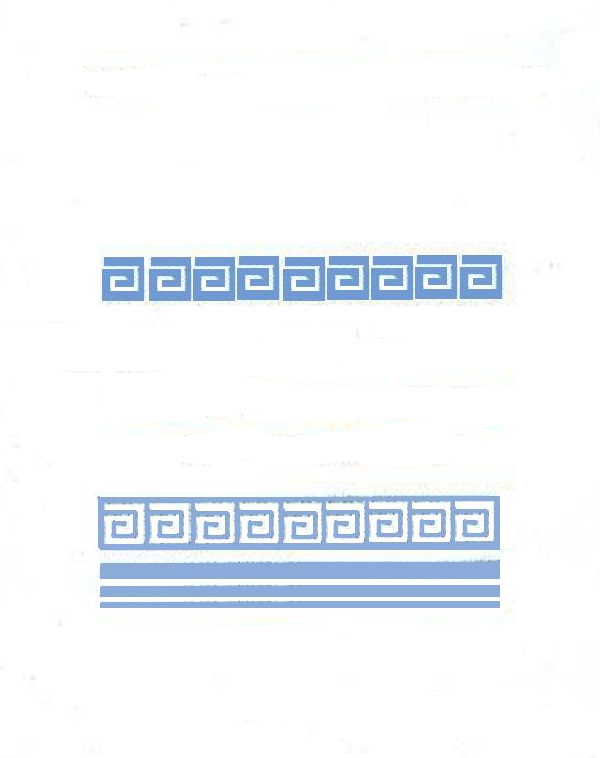 ΝΑΠ. ΜΗΤΣΗΣ – ΕΙΡ. ΖΑΜΑΡΟΥ – ΙΦ. ΠΑΠΑΝΔΡΕΟΥΕΓΧΕΙΡΙΔΙΟΓΛΩΣΣΙΚΗΣ ΔΙΔΑΣΚΑΛΙΑΣ(Για την Αρχαία Ελληνική)Α΄ ΕΝΙΑΙΟΥ ΛΥΚΕΙΟΥΕΓΧΕΙΡΙΔΙΟΓΛΩΣΣΙΚΗΣ ΔΙΔΑΣΚΑΛΙΑΣ(Για την Αρχαία Ελληνική)Α΄ ΕΝΙΑΙΟΥ ΛΥΚΕΙΟΥΣυντονιστής της συγγραφής:ΝΙΚΟΛΑΟΣ ΡΑΓΚΟΥΣΗΣπροσαρμογΗ του βιβλΙου για μαθητΕς με ΜΕΙΩΜΕΝΗ ΟρασηΟμάδα Εργασίας Υπουργείου Παιδείας, Δια Βίου Μάθησης και ΘρησκευμάτωνΝΑΠ. ΜΗΤΣΗΣ – ΕΙΡ. ΖΑΜΑΡΟΥ – ΙΦ. ΠΑΠΑΝΔΡΕΟΥΕΓΧΕΙΡΙΔΙΟΓΛΩΣΣΙΚΗΣ ΔΙΔΑΣΚΑΛΙΑΣ(Για την Αρχαία Ελληνική)Α΄ ΕΝΙΑΙΟΥ ΛΥΚΕΙΟΥΠΡΟΛΟΓΟΣΤο βιβλίο αυτό γράφτηκε με σκoπό να υπηρετήσει τη διδασκαλία συγκεκριμένης ύλης από τη Γραμματική και το Συντακτικό της Αρχαίας Ελληνικής Γλώσσας, που είναι απαραίτητη για τη συμπλήρωση και εμπέδω-ση όσων διδάχτηκαν στο Γυμνάσιο. Κατά συνέπεια, όχι μόνο δεν αντικαθιστά τα βιβλία της Γραμματικής και του Συντακτικού που χρησιμοποιούν οι μαθητές, αλλά αντί-θετα διδάσκεται παράλληλα και ταυτόχρονα με αυτά. Γι’ αυτό δεν επαναλαμβάνει αυτούσιους κανόνες, μορφο-λογικούς σχηματισμούς ή πίνακες κλίσεως ονομάτων και ρημάτων, παρά μόνο όταν κρίνεται απαραίτητο για άμεση χρήση τους από τους μαθητές κατά την εξάσκη-σή τους στη σχολική τάξη.Επισημαίνεται ότι σε όσες ενότητες διδάσκονται στοιχεία από ευρύτερη γραμματική ή συντακτική κατη-γορία, η οποία διδάχτηκε κατά ένα μέρος στο Γυμνάσιο, υπενθυμίζο-ται με παραστατικά διαγράμματα τα διδαγ-μένα στοιχεία, ώστε να ενταχθεί η νέα γνώση στην ευ-ρύτερη γλωσσική ενότητα, της οποίας αποτελεί αναπό-σπαστο μέρος. Μ’ αυτό τον τρόπο, επιδιώκεται, σύμ-φωνα με τη γενική διδακτική αρχή της συνολικότητας, η στενή σύνδεση όλων των στοιχείων μιας ενότητας με-ταξύ τους, η οποία διευκολύνει τη συγκράτηση της γνώσης.Κάθε διδακτική ενότητα έχει δομηθεί έτσι, ώστε να υπηρετεί μια επαγωγική πορεία διδασκαλίας. Με αφετη-ρία συγκεκριμένο αυθεντικό υλικό για επεξεργασία, επι-σημαίνονται οι βασικές διαπιστώσεις και παρατηρήσεις και ακολουθούν ποικίλες κατάλληλες ασκήσεις εφαρμο-γής των διδαγμένων. Βασική επιδίωξη είναι να ασκη-θούν οι μαθητές στην επιλογή των ζητούμενων τύπων ή φράσεων πάντοτε σε στενή σχέση με τη συντακτική τους θέση μέσα σε συγκεκριμένη πρόταση ή κείμενο. Επίσης ασκούνται στον μετασχηματισμό προτάσεων σε άλλες με ανάλογη ή διαφορετική σύνταξη, καθώς και στη μεταφορά προτάσεων από την αρχαία στη νέα ελ-ληνική και αντίστροφα.Από τα παραπάνω είναι φανερό ότι το βιβλίο αυτό αποτελεί ένα μεθοδικό διδακτικό οδηγό, για να συμπλη-ρωθεί κατάλληλα η βασική γλωσσική διδασκαλία της Αρχαίας Ελληνικής που πραγματοποιείται στο Γυμνάσιο.Ο συντονιστής της συγγραφικής ομάδαςΕΝΟΤΗΤΑ 1ΣΥΜΠΛΗΡΩΜΑΤΙΚΑ ΓΙΑ ΤΟ ΚΑΤΗΓΟΡΟΥΜΕΝΟΓΕΝΙΚΗ ΚΑΤΗΓΟΡΗΜΑΤΙΚΗΕΠΙΡΡΗΜΑΤΙΚΟ και ΠΡΟΛΗΠΤΙΚΟ ΚΑΤΗΓΟΡΟΥΜΕΝΟΑ. ΥΠΕΝΘΥΜΙΣΗΝα μελετήσετε το επόμενο κείμενο και να προσπα-θήσετε, με βάση όσα ξέρετε μέχρι τώρα, να βρείτε τις λέξεις που είναι κατηγορούμενα:Κῦρος ἔτι παῖς ὢν, ὅτ’ ἐπαιδεύετο καὶ σὺν ἀδελφῷ καὶ σὺν τοῖς ἄλλοις παισί, πάντων πάντα κράτιστος ἐνο-μίζετο. Οὗτος αἰδημονέστατος τῶν ἡλικιωτῶν ἐδόκει εἶ-ναι καὶ φιλιππότατος· ἔκρινον δ’ αὐτὸν καὶ τῶν εἰς τὸν πόλεμον ἔργων, τοξικῆς τε καὶ ἀκοντίσεως, φιλομαθέ-στατον εἶναι καὶ μελετηρότατον. Ἐπεὶ δὲ τῇ ἡλικίᾳ ἔπρε-πε, καί φιλοθηρότατος ἦν καὶ πρὸς τὰ θηρία φιλοκινδυ-νότατος.(Ξενοφῶντος Κύρου Ἀνάβασις, Α΄, 9,2-6, διασκευή)αἰδημονέστατος (αἰδήμων) = πάρα πολύ ντροπαλόςφιλιππότατος (φίλιππος) = πάρα πολύ φίλος των αλό-γων (της ιππασίας)ἐπεὶ... ἔπρεπε = όταν πλέον ταίριαζε στην ηλικία τουφιλοθηρότατος (φιλόθηρος) = πάρα πολύ φίλος του κυνηγιού• Κατηγορούμενο είναι η λέξη με την οποία αποδίδεται στο υποκείμενο ένα γνώρισμα.• Τα ρήματα που συνδέουν το υποκείμενο με το κατη-γορούμενο λέγονται συνδετικά (Π.χ. εἰμί, ὑπάρχω, γίγνομαι, τυγχάνω, καθίσταμαι, αἱροῦμαι, καλοῦμαι).• Το κατηγορούμενο μπορεί να είναι επίθετο ή ουσια-στικό, αλλά επίσης και κάθε άλλη λέξη ή ολόκληρη πρόταση.Ῥόδος ἐστὶ νῆσος.Ἐπύαξα ἦν φιλομαθεστάτη.Ἀλέξανδρος ἐγένετο τηλικοῦτος (=τόσο μεγάλος).Ἐγώ εἰμι ὁ λέγων.Τό σιγᾶν (=η σιωπή) ἐστι σωφρονεῖν.Οἱ στρατεύσαντες ἐγένοντο χίλιοι.Τό στράτευμα ἦν πλησίον.Φίλιππός ἐστιν ὅ,τι ἂν εἴπῃ τις.• Το κατηγορούμενο, όταν είναι όνομα, συμφωνεί πάντοτε με το υποκείμενο στην πτώση.• Πέρα όμως από αυτή τη μορφή, που είναι και η πιο συνηθισμένη, το κατηγορούμενο εμφανίζεται και με άλλες μορφές.Β. ΥΛΙΚΟ ΓΙΑ ΕΠΕΞΕΡΓΑΣΙΑ• Στα παρακάτω παραδείγματα να μελετήσετε τις υπο-γραμμισμένες λέξεις και να επισημάνετε τη συντακτική τους χρήση:1. Ἱπποκράτης ὅδε ἐστὶ τῶν ἐπιχωρίων (=ένας από τους ντόπιους).2. Ἀλκιβιάδης ἦν ἐτῶν ὡς τεσσαράκοντα.3. Οἱ τελευταῖοι στρατιῶται κατέβαινον σκοταῖοι (=με το σκοτάδι) εἰς τὸ πεδίον.4. Θεμιστοκλῆς ἀπέθανεν φαρμάκῳ ἑκών (=με τη θέλησή του).5. Τὸ Ἀλεξάνδρου ὄνομα μέγιστον ηὔξατο (=ώστε να γίνει μεγάλο).6. Τὸ τῆς πόλεως τεῖχος κτίζεται ὑψηλόν.Γ. ΠΑΡΑΤΗΡΗΣΕΙΣI. Γενική κατηγορηματική: Όταν το κατηγορούμενο είναι ουσιαστικό, μερικές φορές δεν τίθεται σε ονομα-στική πτώση, σύμφωνα με τον κανόνα, αλλά σε γενική που ονομάζεται γενική κατηγορηματική (παραδ. 1, 2) και δηλώνει:α) Κτήση (γενική κατηγορηματική κτητική)Ὁ ἀγρός ἐστι Τιμοξένου (=ανήκει στον Τιμόξενο).β) Ένα σύνολο, του οποίου το υποκείμενο αποτελεί μέρος (γενική κατηγορηματική διαιρετική).Ἀγησίλαος ἦν τῶν στρατηγῶν (=ένας από τους στρατηγούς).γ) Ύλη (γενική κατηγορηματική της ύλης)Ὁ στέφανός ἐστι χρυσοῦ (=φτιαγμένος από χρυσό).δ) Ιδιότητα (γενική κατηγορηματική της ιδιότητας)Πολλοὶ ἦσαν τῆς αὐτῆς γνώμης (=είχαν την ίδια γνώμη).ε) Αξία (γενική κατηγορηματική της αξίας)Ὁ σῖτος ἦν ταλάντου (=άξιζε ένα τάλαντο).Σημείωση: Η χρήση της γενικής κατηγορηματικής (εκτός από τη γενική της ύλης) είναι πολύ συχνή στη νεοελληνική γλώσσα.- Αυτό το σπίτι είναι του Νίκου (γενική κατηγ. κτητική)- Ο Κώστας είναι της παρέας μας (γενική κατηγ. διαιρετική)- Οι πολύχρωμες γραβάτες είναι της μόδας (γενική κατηγ. ιδιότητας)- Αυτή η σοκολάτα είναι των πεντακοσίων δραχμών (γενική κατηγ. αξίας)Επιρρηματικό κατηγορούμενο: οποιοδήποτε ρήμα (ιδιαίτερα όσα σημαίνουν κίνηση) μπορεί να συνδέει το υποκείμενο με ένα κατηγορούμενο, το οποίο ισοδυνα-μεί με επίρρημα (παραδ. 3, 4).Το κατηγορούμενο αυτό λέγεται επιρρηματικό.Είναι συνήθως επίθετο και δηλώνει: τόπο, χρόνο, τρόπο, σκοπό, σειρά κ.λπ.II. Προληπτικό κατηγορούμενο: Τα ρήματα που σημαί-νουν εξέλιξη και η ενέργειά τους διαρκεί για πολύ χρόνο είναι δυνατό να παίρνουν κατηγορούμενο, με το οποίο αποδίδεται από πριν στο υποκείμενο, ως γνώρισμα, το τελικό αποτέλεσμα του ρήματος.Το κατηγορούμενο αυτό, που προλαβαίνει το αποτέλε-σμα της ρηματικής ενέργειας, λέγεται προληπτικό (παραδ. 5-6).Ὁ Ἀσωπὸς ποταμὸς ἐρρύη (=πλημμύρισε) μέγας (=με αποτέλεσμα να γίνει μεγάλος, αδιάβατος).Ἀννίκερις ὁ Κυρηναῖος τοὺς ἑαυτοῦ φίλους ἱππέας ἐδίδαξε (=ώστε να γίνουν ιππείς).(Πρβλ. νε. Ο Γιάννης σπουδάζει δικηγόρος).(Βλ. και Σ.Α.Ε. §§ 9-12 και 17)Δ. ΑΣΚΗΣΕΙΣ►Να μεταφράσετε το παρακάτω κείμενο, αφού πρώτα βρείτε τα κατηγορούμενα που υπάρχουν σ’ αυτό:Ἐγώ, ὁ Μαύσωλος, ἐβασίλευσα Καρίας ἁπάσης, ἦρξα Λυδῶν ἐνίων καὶ ἀντίος πολλοῖς ἡγεμόσιν ἦλθον. Τῶν ἐνδοξοτάτων βασιλέων ἦν καὶ ἐν πολέμοις κρατε-ρός. Τὸ δὲ μέγιστον, ὅτε ἐγενόμην ἐτῶν πεντήκοντα, μνῆμα κάλλιστον ἐν Ἁλικαρνασσῷ πρῶτος ἐποίησα. Τοῦτο τὸ μνῆμα ἦν λίθων μεγάλων καὶ ἐκτίσθη ὑψηλόν. Δικαίως ἐπὶ τούτοις μέγα φρονῶ καὶ δοκῶ τῶν ἀθανά-των ἔσεσθαι.(Λουκιανός, Νεκρικοί Διάλογοι, 24,1, διασκευή)ἐνίων (ἔνιοι) = μερικώνἀντίος... ἦλθον = σε σύγκρουση με πολλούς ηγεμόνες ήρθακρατερός = δυνατός, γενναίοςμέγα φρονώ = υπερηφανεύομαι►Να προσδιορίσετε το είδος της γενικής κατηγορηματικής:1. Ἡ ἡγεμονία ἐστὶ τῆς πόλεως.2. Ἑρμοκράτης ἦν τῶν στρατιωτῶν.3. Ἡ γέφυρα ἐγένετο λίθων.4. Ἐνταῦθα ὑπῆρχεν οἶνος πέντε ἐτῶν.5. Κίμων ἦν γένους παλαιοῦ καὶ εὐκλεοῦς.6. Σόλων ἦν τῶν ἑπτὰ σοφῶν.7. Ἡ Λακεδαίμων τῆς Πελοποννήσου ἐστί.8. Οὗτος ὁ ἀγρὸς πεντήκοντα μνῶν ἐστι.9. Τὸ μὲν ἐπιτιμᾶν (=οι επικρίσεις, οι κατηγορίες) ἐστι παντός, τὸ δ’ ὀρθῶς συμβουλεύειν ἐστὶ σώφρονος.10. Ἦν δὲ οὗτος τῶν ἀμφὶ Μίλητον στρατευσάντων.►Ποια από τα κατηγορούμενα είναι προληπτικά, ποια είναι επιρρηματικά και τι σημαίνουν;1. Σωκράτης καὶ Πρωταγόρας ἀντίοι (=αντικρυστά, απέναντι) ἐκάθηντο ἐν τῷ τοῦ Καλλίου οἴκῳ.2. Δημοσθένης ὄρθριος (=τα ξημερώματα) ἀφίκετο εἰς τὴν πόλιν.3. Διὰ τούτων Φίλιππος ἤρθη μέγας (= αναδείχτηκε ώστε να γίνει μεγάλος)4. Κῦρος ἄσμενος (=με ευχαρίστηση) ἑώρα τοὺς Ἕλληνας νικῶντας.5. Ἱεροκλῆς ἀφίκετο τεταρταῖος εἰς Ἄργος.6. Οἱ Θηβαῖοι παρεδόθησαν πρῶτοι.7. Βοῦλις καὶ Σπέρχις ἑκόντες (=με τη θέλησή τους) τῷ βασιλεῖ προσῆλθον ἐπὶ τιμωρίᾳ (=για να τιμωρηθούν).8. Κίμων ὑπὸ τῆς μητρὸς ἐλεήμων ἐτράφη (=ανατρά-φηκε).►Να μεταφέρετε στην αρχαία Ελληνική τις προτάσεις:1. Ο Κύρος βγήκε (ἐξῆλθε) από τα ανάκτορα τη δεύτερη μέρα.2. Ο Σωκράτης ήταν ένας από τους φιλοσόφους.3. Το σπίτι ήταν φτιαγμένο με πλίνθους.4. Αυτός ο ναός είναι από ξύλα.ΕΝΟΤΗΤΑ 2ΑΝΤΙΚΕΙΜΕΝΟ ΑΜΕΣΟ ΚΑΙ ΕΜΜΕΣΟΚΑΤΗΓΟΡΟΥΜΕΝΟ ΤΟΥ ΑΝΤΙΚΕΙΜΕΝΟΥΣΥΣΤΟΙΧΟ ΑΝΤΙΚΕΙΜΕΝΟΑ. ΥΛΙΚΟ ΓΙΑ ΕΠΕΞΕΡΓΑΣΙΑΝα μελετήσετε το παρακάτω κείμενο και να προ-σπαθήσετε, με βάση όσα ξέρετε μέχρι τώρα, να βρείτε τις λέξεις που είναι αντικείμενα:Θῆρας ἐθήρευον λέων καὶ ὄναγρος, ὁ μὲν λέων διὰ τῆς δυνάμεως ὁ δὲ ὄναγρος διὰ τῆς ταχύτητος. Ἐπεὶ δὲ ζῷά τινα ἐθήρευσαν, ὁ λέων μερίζει καὶ τίθησι τρεῖς μοί-ρας, καὶ «τὴν μὲν μίαν, εἶπε, λήψομαι ὡς πρῶτος· βασι-λέα με ὀνομάζουσι· τὴν δὲ δευτέραν, ὡς ἐξ ἴσου κοινω-νός· ἡ δὲ τρίτη μοῖρα κακὸν μέγα σοι ποιήσει, ἂν μὴ φύγῃς».(Αἰσώπου Μῦθοι, διασκευή)θῆρας (θήρ, ὁ) = άγρια ζώαὄναγρος = άγριος όνοςμερίζει (μερίζω) = κάνει τη διανομή, μοιράζειμοίρας (μοῖρα, ἡ) = μερίδιαὡς ἐξ ἴσου κοινωνὸς = ως συνέταιρος με ίσα δικαιώματαΒ. ΥΠΕΝΘΥΜΙΣΗ• Η απλή πρόταση είναι δυνατόν να πάρει διάφορες μορφές και αυτό εξαρτάται από το είδος του ρήματος, το οποίο αποτελεί και τον πυρήνα της.• Τα ενεργητικά ρήματα, δηλαδή όσα σημαίνουν ότι το υποκείμενο ενεργεί, διακρίνονται σε δύο κατηγορίες, τα αμετάβατα και τα μεταβατικά.1. Αμετάβατα λέγονται τα ρήματα εκείνα τα οποία δη-λώνουν ότι το υποκείμενο ενεργεί, χωρίς όμως η ενέρ-γειά του να μεταβαίνει σε άλλο πρόσωπο ή πράγμα.π.χ.	Ὁ λέων μερίζει(ἂν μὴ) φύγῃς (σὺ).2. Μεταβατικά λέγονται τα ρήματα εκείνα που δηλώ-νουν ότι η ενέργεια του υποκειμένου τους μεταβαίνει σε ένα άλλο πρόσωπο ή πράγμα, το οποίο ονομάζεται αντικείμενο. Το αντικείμενο τίθεται πάντοτε σε μια από τις πλάγιες πτώσεις (γενική, δοτική, αιτιατική). Στη νέα ελληνική επικράτησε η αιτιατική ως η συνηθέστερη πτώση του αντικειμένου.• Τα μεταβατικά ρήματα είναι δυνατόν να δέχονται ένα ή δύο αντικείμενα και καλούνται αντίστοιχα μονόπτωτα ή δίπτωτα ρήματα:α) Τα μονόπτωτα ρήματα συντάσσονται, ανάλογα με τη σημασία τους, με γενική, με δοτική ή με αιτιατική, όπως φαίνεται στον επόμενο πίνακα:β) Τα δίπτωτα ρήματα συντάσσονται, ανάλογα με τη σημασία τους, με:γενική + δοτική / γενική + αιτιατική / δοτική + αιτιατική / αιτιατική + αιτιατικήΒλέπε χαρακτηριστικά παραδείγματα στον επόμενο πίνακα:Συνοπτικός πίνακας των ενεργητικών ρημάτων ανάλο-γα με τη σημασία τους και τα αντικείμενα με τα οποία συντάσσονται:Γ. ΕΙΔΙΚΕΣ ΠΑΡΑΤΗΡΗΣΕΙΣ• Άμεσο και έμμεσο αντικείμενοΣτα δίπτωτα ρήματα το ένα αντικείμενο ονομάζεται άμε-σο και το άλλο έμμεσο.Άμεσο είναι το αντικείμενο που βρίσκεται σε πτώση αι-τιατική και, όταν το ρήμα συντάσσεται με δύο αιτιατικές, άμεσο είναι αυτό που δηλώνει πρόσωπο. Στην περί-πτωση που κανένα αντικείμενο δεν είναι σε πτώση αιτι-ατική, άμεσο είναι αυτό που βρίσκεται σε πτώση γενι-κή. (Βλ. και Σ.Α.Ε. §49, σημείωση).- Κῦρος ἔδωκε Κλεάρχῳ (έμμεσο) χρυσίον(άμεσο).- Ἐμοῦ (έμμεσο) ἀκούσεσθε πᾶσαν τὴν ἀλήθειαν (άμεσο).- Διδάσκουσι τοὺς παῖδας (άμεσο) σωφροσύνην (έμμεσο).- Μετεσχήκαμεν ὑμῖν (έμμεσο) ἱερῶν τῶν σεμνοτάτων (άμεσο).• Κατηγορούμενο του αντικειμένουΣε ορισμένα δίπτωτα ρήματα που συντάσσονται με δύο αιτιατικές παρατηρούμε ότι η μία αιτιατική είναι κατηγο-ρούμενο της άλλης και γι’ αυτο ονομάζεται κατηγορού-μενο του αντικειμένου.Σ’ αυτή την κατηγορία ανήκουν τα ρήματα: ὀνομάζω, νομίζω, ἐκλέγω, διορίζω, ποιῶ και όσα έχουν παρό-μοια σημασία.Η λειτουργία του κατηγορουμένου γίνεται σαφέστερη, αν η συγκεκριμένη πρόταση μετατραπεί σε παθητική. Προσέξτε τις επερχόμενες μεταβολές στα επόμενα παραδείγματα:- (Οὗτοι) ὀνομάζουσιν ἐμὲ (αντικ.) βασιλέα (κατηγ. αντικ.).- Οἱ Ἀθηναῖοι ἐκάλουν τοὺς ποιητὰς (αντικ.) θείους (κατηγ. αντικ.).Αντίστοιχες εκφράσεις στην παθητική φωνή:- Οὗτος (ὁ λέων) ὀνομάζεται ὑπὸ τούτων βασιλεύς (κατηγ.).- Οἱ ποιηταὶ ἐκαλοῦντο θεῖοι (κατηγ.) ὑπὸ τῶν Ἀθηναίων.Σημείωση: Σπάνια παρατηρούμε κατηγορούμενο του αντικειμένου με άλλα ρήματα που συντάσονται διαφο-ρετικά:π.χ. Ἐμοὶ χρῆσθε κριτῇ.• Σύστοιχο αντικείμενοΠολλές φορές συμβαινει το αντικείμενο που βρίσκεται σε πτώση αιτιατική να επαναλαμβάνει τη ρηματική ενέργεια, και μάλιστα με όνομα, που έχει την ίδια ρίζα με το ρήμα, ή συνώνυμο. Το αντικείμενο αυτό καλείται σύστοιχο.- Οὗτοι ἐθήρευον θῆρας.- Σωκράτης θυσίας ἔθυε.- Κροῖσος ἔζη βίον εὐδαίμονα.Το σύστοιχο αντικείμενο συνοδεύεται συνήθως από επιθετικό προσδιορισμό και, επειδή δεν εκφράζει κά-ποια αναγκαία έννοια, κατά κανόνα παραλείπεται και μένει στη θέση του μόνο ο επιθετικός προσδιορισμός, είτε αμετάβλητος είτε σε πτώση αιτιατική ουδετέρου γένους, συνήθως πληθυντικού αριθμού.- Παῖσον (=χτύπησε) διπλῆν (<διπλῆν πληγήν).- Ἀλκιβιάδης πολλὰ ἥμαρτε (<πολλὰς ἁμαρτίας).Σημείωση: Στην κοινή νεοελληνική γλώσσα ο επιθετι-κός προσδιορισμός του συστοίχου αντικειμένου κατέ-ληξε σε τροπικό επίρρημα. Έτσι προέκυψε η κατάληξη -α των επιρ-ρημάτων αντί της -ως της αρχαίας Ελληνικής.- Βαδίζει καμαρωτά (< καμαρωτό βάδισμα)- Ζούσε ήσυχα (< ήσυχη ζωή)- Γελούσε τρανταχτά (< τρανταχτό γέλιο)- Σφύριζε κλέφτικα (< κλέφτικο σφύ-ριγμα)Δ. ΑΣΚΗΣΕΙΣ►Στα επόμενα παραδείγματα ποια ρήματα είναι δίπτωτα και ποια μονόπτωτα;1. Σχολαστικὸς ἰατρῷ συναντήσας, ἔλεγεν αὐτῷ τάδε· «συγχώρησόν μοι καὶ μή μοι μέμψῃ ὅτι (=διότι) οὐκ ἐνόσησα νόσημά τι».2. Ξενοφῶν ἐπυνθάνετο (=ζητούσε να μάθει) τῶν αἰχμαλώτων ἑτέραν ὁδόν.3. Σωκράτης ἐδίδασκε τοὺς μαθητὰς τὴν ἀρετὴν καὶ οὐκ ἐπράττετο (=δεν έπαιρνε) αὐτοὺς χρήματα.►Στα παρακάτω παραδείγματα να αναγνωρίσετε τα σύστοιχα αντικείμενα και τα κατηγορούμενα του αντι-κειμένου:1. Ἅμα δὲ τῇ ἡμέρᾳ οἱ Ἕλληνες εἵλοντο (=εξέλεξαν) Ξενοφῶντα στρατηγόν.2. Οἱ Ἀθηναῖοι τοσαύτας ἑορτὰς ἑώρταζον, ὅσας οὐδε-μία τῶν ἄλλων Ἑλληνίδων πόλεων καὶ τοσαύτας δίκας ἐδικάζοντο, ὅσας οὐδὲ πάντες ἄνθρωποι.3. Ἀθηναῖοι τοὺς Μεγαρεῖς ἐνόμιζον συμμάχους πιστοὺς καὶ στρατιώτας γενναίους.4. Τοιαῦτα ἔλεγεν ὁ Ἐρατοσθένης καὶ πολλὰ ἐμηχανᾶτο (=επινοούσε) διὰ τὴν ἑαυτοῦ σωτηρίαν.5. Τὴν τοιαύτην δύναμιν ἀνδρείαν ἔγωγε καλῶ.6. Ἂν σωφρονῇς κράτιστον βίον ζήσεις.7. Δημοσθένης πολλοὺς κινδύνους ὑπὲρ τῆς πατρίδος κεκινδύνευκεν καὶ τὰ βέλτιστα συμβεβούλευκεν.8. Πλείονα λυποῦνται οἱ πλούσιοι τῶν πενήτων.►Να συμπτύξετε και να αναπτύξετε κατάλληλα τις επόμενες προτάσεις σύμφωνα με το παράδειγμα:1. Ὅμηρος παιδεύει τὴν ἀρίστην παιδείαν.1. Ὅμηρος παιδεύει τὰ ἄριστα.2. Τὴν κακίστην δουλείαν οἱ ἀκρατεῖς δουλεύουσι.2. ……………………………………………………………3. Ξενοφῶν τούτους τοὺς λόγους εἶπεν.3. ……………………………………………………………4. Τὸν ἄνθρωπον δεῖ πολλοὺς μόχθους μοχθεῖν.4. ……………………………………………………………5. ……………………………………………………………5. Ἡ ἐμὴ τέχνη βραχέα δύναται ὠφελεῖν.6. ……………………………………………………………6. Μέγα δύναται ὁ τοῦ ἑαυτοῦ κρατῶν.7. ……………………………………………………………7. Σωκράτης ἄριστα ἔπραττεν ἐν τῷ βίῳ.8. ……………………………………………………………8. Οἱ ἐν Μαραθῶνι μεγάλα ἐνίκησαν.►Να μεταφέρετε στην αρχαία Ελληνική τις επόμενες προτάσεις:1. Ονόμασε τον εαυτό του στρατηγό όλων των Ελλήνων.2. Ο Αλκιβιάδης πολύ έβλαψε (εζημίωσε) την πατρίδα του την Αθήνα.►Να μεταφράσετε το κείμενο:Τὴν τῶν ποταμῶν φύσιν καὶ τὰ ῥεῖθρα αὐτῶν ὁρῶ-μεν· ὅμως οἱ τιμῶντες αὐτοὺς καὶ τὰ ἀγάλματα αὐτῶν ἐργαζόμενοι οἳ μὲν ἀνθρωπομόρφους αὐτοὺς ἱδρύσα-ντο, οἳ δὲ βοῶν εἶδος αὐτοῖς περιέθηκαν. Βουσὶ μὲν οὖν εἰκάζουσιν οἱ Στυμφάλιοι τὸν Ἐρασῖνον καὶ τὸν Μετώ-πην καὶ οἱ Λακεδαιμόνιοι τὸν Εὐρώταν. Ἀθηναῖοι δὲ τὸν Κηφισὸν ἄνδρα δεικνύουσι ἐν προτομῇ κέρατα ἔχοντα.(Αἰλιανοῦ, Ποικίλη Ἱστορία, Β, 33, διασκευήρεῖθρα = κοίτεςοἳ μέν... οἳ δὲ = άλλοι μεν... άλλοι δεἱδρύσαντο = έκαναν, έφτιαξανβοῶν εἶδος αὐτοῖς περιέθηκαν = τους έδωσαν μορφή βοδιώνβουσὶν εἰκάζουσιν = παρομοιάζουν με βόδια / απεικονί-ζουν ως βόδιαΕΝΟΤΗΤΑ 3ΦΩΝΗΕΝΤΟΛΗΚΤΑ ΟΥΣΙΑΣΤΙΚΑ ΤΗΣ Γ΄ ΚΛΙΣΗΣ (ΜΟΝΟΘΕΜΑ)Α. ΥΠΕΝΘΥΜΙΣΗΣτο παρακάτω κείμενο να βρείτε, με βάση όσα γνωρίζετε, τα ουσιαστικά της γ΄ κλίσης:Μετὰ δὲ τὴν Αἰγέως τελευτήν, Θησεὺς βασιλεὺς ἐγέ-νετο καὶ ἔργον θαυμαστὸν ἐποίησεν. Οὗτος μεθ’ ἱππέ-ων πολλῶν καὶ ἱερέων τοὺς τῆς Ἀττικῆς δήμους ἔπειθεν μίαν πόλιν ποιῆσαι. Καταλύσας οὖν τὰς παρ’ ἑκαστῳ δήμῳ ἀρχάς, κοινὸν πρυτανεῖον καὶ βουλευτήριον ἵδρυ-σε καὶ τὴν νέαν πόλιν Ἀθήνας προσηγόρευσε.(Πλουτάρχου Βίοι Παράλληλοι, Θησεύς, 24, διασκευή)• Να εντάξετε τα ουσιαστικά που αναγνωρίσατε στην κατάλληλη κατηγορία, σύμφωνα με τον παρακάτω πίνακα:*Από αυτά έχουν διδαχθεί μέχρι τώρα τα λήγοντα σε-ευς, -εως και -ις, -εως.Β. ΥΛΙΚΟ ΓΙΑ ΕΠΕΞΕΡΓΑΣΙΑΝα μελετήσετε τα επόμενα παραδείγματα και να επισημάνετε τα φωνηεντόληκτα ουσιαστικά της γ΄ κλί-σης. Σε ποιες από τις παραπάνω κατηγορίες ανήκουν;• Οἱ Τρῶες Ἶλον καὶ Τρῶα ἐθεράπευον (=τιμούσαν) ὡς ἥρωας. Τοῖς ἥρωσι τούτοις πολλοὶ ναοὶ ἦσαν.• Κατὰ τὰς κλιτῦς (=βουνοπλαγιές) τοῦ Ὑμηττοῦ ἄμπελοι ἐφύοντο καὶ βότρυες (=σταφύλια) ἐγίγνοντο, ἐκ δὲ τῶν βοτρύων οἶνος ἐξαίρετος. Κίνδυνος δ’ ὅμως τοῖς βότρυσιν οἱ μύες (=τα ποντίκια) ἦσαν.Στα παραπάνω παραδείγματα υπάρχουν ορισμένοι νέοι τύποι φω-νηεντολήκτων της γ΄ κλίσης:α)	Τρῶες				β)	τὰς κλιτῦς	Τρῶα					βότρυες	ἥρωας					τῶν βοτρύων	ἥρωσι					τοῖς βότρυσιν							οἱ μύες		Εδώ, πρόκειται για φωνηεντόληκτα που λήγουν:α) σε -ως, -ωος (π.χ. Τρώς, -ωός, ἥρως, -ωος)β) σε -υς, -υος (π.χ. κλιτύς, -ύος, βότρυς, -υος, μῦς, -υός)Τα ονόματα αυτά κλίνονται ως εξής (βλ. και τις παραγρ. 108-109 της Γ.Α.Ε.):Γ. ΠΑΡΑΤΗΡΗΣΕΙΣΤα παραπάνω ονόματα έχουν μόνον ένα θέμα (ηρω-, Τρω-, βότρυ-, μυ-) και γι’ αυτό χαρακτηρίζονται, όπως είπαμε ως μονόθεμα.Από αυτά, όσα ανήκουν στην πρώτη κατηγορία (δη-λαδή λήγουν σε –ως, -ωος) κλίνονται ομαλά και σύμφω-να με τα υποδείγματα. Για τα ονόματα της δεύτερης κατηγορίας (για όσα δηλαδή λήγουν σε -υς, -υος) πρέπει να γνωρίζουμε τα εξής:1.	Η κλητική του ενικού σχηματίζεται μόνο με το θέμα, δηλαδή χωρίς κατάληξη. Π.χ. (ὦ) βότρυ, (ὦ) κλιτύ, (ὦ) μῦ.2.	Η αιτιατική του ενικού έχει κατάληξη -ν (αντί -α), π.χ. τὸν βότρυν, τὴν κλιτύν, τὸν μῦν.3.	Η αιτιατική του πληθυντικού έχει την κατάληξη -ς (αντί -ας) και όταν τονίζεται στη λήγουσα παίρνει περι-σπωμένη. Π.χ. τοὺς βότρυς, τὰς κλιτῦς, τοὺς μῦς.4.	Τα μονοσύλλαβα ονόματα της κατηγορίας αυτής, όπου εμφανίζουν μία μόνο συλλαβή, παίρνουν περισπωμένη, π.χ. ὁ μῦς, τὸν μῦν, (ὦ) μῦ, τοὺς μῦς.Δ. ΑΣΚΗΣΕΙΣ►Να συμπληρώσετε τους κλιτικούς τύπους των ουσιαστικών ὁ θώς (=το τσακάλι), ἡ κλιτύς, ὁ στάχυς, ἡ δρῦς (=η βελανιδιά) στον πίνακα που ακολουθεί:►Να συμπληρώσετε τα κενά των προτάσεων με τις κατάλληλες λέξεις από το παρακάτω σχήμα: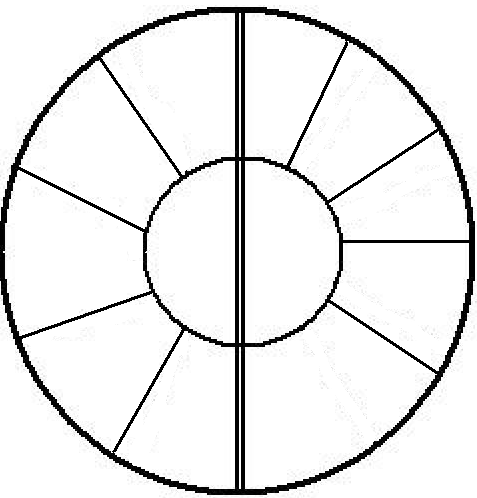 1. Οἱ ……………… τὸ πάλαι (=τα παλιά χρόνια) ἡμίθεοι ἐνομίζοντο.2. Τὴν τῶν ……………… πόλιν οἱ Ἕλληνες δόλῳ (=με δόλο, με τέχνασμα) κατέλαβον.3. Ἡ τῶν ……………… δορὰ (=δέρμα) χρήσιμος τοῖς ἀν-θρώποις ἦν καὶ διὰ τοῦτο τοὺς ……………… ἐφόνευον.4. Τὸν Νεῖλον ποταμὸν οἱ Αἰγύπτιοι ὡς θεὸν καὶ ……………… ἐτίμων.5. Πιστεύομεν τῇ τοῦ σώματος ………………, μᾶλλον ὅμως πιστεύομεν τῇ τῆς ψυχῆς ῥώμῃ.6. Τὸ ὄρος τοῦτο μεστὸν (=γεμάτο) ……………… ἐστιν.7. Πόλεμόν ποτε οἱ …………… τοῖς βατράχοις ἐκήρυξαν, ἐπεὶ ὁ τῶν …………… βασιλεὺς ὑπὸ βατράχου ἐπνίγη.8. Ἐν Ὀλυμπίᾳ μὲν ἐλαίας στέφανος ἦν ἆθλον (=βρα-βείο) τῆς νίκης, ἐν δέ τῷ Ἰσθμῷ ……………… στέφανος.►Να βάλετε στη σωστή πτώση τα ονόματα που είναι σε παρένθεση.1. Αἱ ………… (Ἐρινὺς =θεά που τιμωρεί τις κακές πρά-ξεις) ἐν Ἀθήναις ἱερὸν εἶχον· ὠνόμαζον δὲ οἱ Ἀθηναῖοι τὰς …………(Ἐρινὺς) Εὐμενίδας καὶ σεμνὰς θεούς.2. Τὸν Πηλείδην Χείρων ἔτρεφε σπλάχνοις λεόντων καὶ ………… (σῦς, ὁ =ο χοίρος) ἀγρίων.3. Οἱ ………… (δμώς, ὁ =δούλος) τὰς τῶν πλουσίων τραπέζας παρεσκεύαζον καὶ παντοῖα ἐδέσματα (=φαγη-τά) παρέθετον.4. Οἱ τῶν ποταμῶν ………… (ἰχθύς) τὰ ὠὰ ὑπὸ τὴν ………… (ἰλὺς =λάσπη, πηλός) τίκτουσιν (=γεννούν).5. Οἱ τῶν ἀγρῶν ………… (μῦς) τοὺς ………… (στάχυς) καὶ τοὺς ………… (βότρυς) φθείρουσιν.6. Ἀντιγόνη τὸν τοῦ ἀδελφοῦ Πολυνείκους ............... (νέκυς, ὁ =νεκρό σώμα, νεκρός) διὰ ταφῆς ἐτίμησεν.►Να μεταφέρετε στην αρχαία Ελληνική τα παραδείγ-ματα:1. Η Αίγυπτος είναι γυμνή (ψιλή + γεν.) από βελανιδιές και πεύκα.2. Ο Άραχθος ποταμός είναι γεμάτος (μεστός + γεν.) από ψάρια και λάσπη.3. Η Ελένη ήταν για τους Τρώες (δοτ.) αιτία πολλών κινδύνων.4. Η Αθηνά στους ήρωες (δοτ.) των Ελλήνων σύμμαχος και σύμβουλος ήταν.►Στο επόμενο κείμενο να βρείτε τα ονόματα που κλί-νονται σύμφωνα με τις δυο κατηγορίες που εξετάσαμε και να κλίνετε ένα από την καθεμιά:Σῦς ἄγριος ἑστὼς παρά τινα δρῦν τοὺς ὀδόντας ἠκό-να. Θωός δὲ ἐρομένου τὴν αἰτίαν δι’ ἥν, μηδενὸς ὄντος ἐπὶ τὴν κλιτὺν μήτε κυνηγέτου μήτε ἄλλου κινδύνου, τοὺς ὀδόντας θήγει, ἔφη· «ἀλλ’ ἔγωγε οὐ ματαίως τοῦτο ποιῶ· ἐὰν γάρ με κίνδυνος καταλάβῃ, οὐ τότε περὶ τὸ ἀκονᾶν ἀσχοληθήσομαι, ἑτοίμοις δὲ οὖσι χρήσομαι.(Αἰσώπου Μῦθοι, διασκευή)ἑστὼς (ἵσταμαι) = που καθόταν, που στέκοντανἠκόνα (ἀκονάω -ῶ) = ακόνιζεθωὸς δὲ ἐρομένου = όταν ένα τσακάλι ρώτησεκυνηγέτου = κυνηγούθήγει (θήγω) = ακονίζει, κάνει κοφτερούςπερὶ τὸ ἀκονᾶν = με το ακόνισμαχρήσομαι = θα (τα) χρησιμοποιήσωΕΝΟΤΗΤΑ 4ΦΩΝΗΕΝΤΟΛΗΚΤΑ ΟΥΣΙΑΣΤΙΚΑ ΤΗΣ Γ΄ ΚΛΙΣΗΣ (ΔΙΠΛΟΘΕΜΑ)Α. ΥΛΙΚΟ ΓΙΑ ΕΠΕΞΕΡΓΑΣΙΑΝα μελετήσετε τα επόμενα παραδείγματα και να επι-σημάνετε τα υπάρχοντα διπλόθεμα φωνηεντόληκτα ουσιαστικά της γ΄ κλίσης.• Γεωργός, καθ’ ἡμέραν ἔξω τοῦ ἄστεως ἐπορεύετο καὶ ἐν τῷ δρυμῷ (=στον δρυμώνα, στο δάσος) τῷ πελέκει (=με το τσεκούρι) ἐξυλεύετο (=έκοβε ξύλα).• Λακεδαιμόνιοι τοὺς νέους ἐπαίδευον πρὸς πειθὼ καὶ ἀνδρείαν.• Λέσβος ἡ νῆσος πατρίς ἐστι τοῦ Ἀλκαίου καὶ τῆς Σαπφοῦς.Στα παραπάνω παραδείγματα υπάρχουν ορισμένοι νέοι τύποι διπλοθέμων φωνηεντολήκτων ουσιαστικών της γ΄ κλίσης:α)	τοῦ ἄστεως			β)	πειθὼ	τῷ πελέκει				τῆς ΣαπφοῦςΠρόκειται για διπλόθεμα φωνηεντό-ληκτα που λήγουν:α) σε -υς/-υ, -εως (π.χ. πέλεκυς, -εως, ἄστυ, -εως)β) σε -ω, -ους (π.χ. πειθώ, -οῦς, Σαπφώ, -οῦς)Τα ονόματα αυτά κλίνονται σύμφωνα με τους επόμε-νους πίνακες (βλ. και τις παραγρ. 111, 112 και 118, 119 της Γ.Α.Ε.):Β. ΠΑΡΑΤΗΡΗΣΕΙΣΤα παραπάνω ονόματα έχουν δυο θέματα και γι’ αυτό χαρακτηρίζονται, όπως είπαμε, ως διπλόθεμα. Από αυτά:α) Τα ονόματα σε -υς/υ, -εως:1. Έχουν θέματα που λήγουν σε -υ και σε -ε (πέλεκυ-, αστυ-, πελεκε-, αστε-). Από το θέμα που λήγει σε -υ σχη-ματίζονται η ονομαστική, η αιτιατική και η κλητική του ενικού, ενώ από το θέμα που λήγει σε -ε σχηματίζονται η γενική και η δοτική του ενικού, καθώς και ολόκληρος ο πληθυντικός.2. Στη γενική του ενικού έχουν κατάληξη -ως (αντί -ος) και τονίζονται, τόσο στη γενική του ενικού όσο και στη γενική του πληθυντικού, στην προπαραλήγουσα, παρά τον κανόνα (Βλ. Γ.Α.Ε. 38,2).3. Τον χαρακτήρα -ε του θέματος τον συναιρούν με το επόμενο -ι ή -ε των καταλήξεων σε -ει (π.χ. πελέκε-ι > πελέκει, πελέκε-ες > πελέκεις)4. Τα αρσενικά σε -υς, -εως σχηματίζουν την αιτιατική του ενικού με την κατάληξη -ν (τὸν πέλεκυν) και την αιτιατική του πληθυντικού όμοια με την ονομαστική (τοὺς πελέκεις).5. Σχηματίζουν την κλητική του ενικού χωρίς κατάληξη, δηλαδή μόνο με το θέμα ((ὦ) πέλεκυ).β) Τα ονόματα σε -ω, -ους:1. Έχουν μόνον ενικό αριθμό.2. Τα θέματά τους λήγουν σε -ω και -ο (π.χ. πειθω-, πειθο). Με το θέμα σε -ω σχηματίζουν την ονομαστική και με το θέμα σε -ο τις άλλες πτώσεις.3. Στις πλάγιες πτώσεις (γενική, δοτική και αιτιατική) συναιρούν τον χαρακτήρα -ο του θέματος με τα φωνήε-ντα των καταλήξεων (π.χ. *πειθό-ος > πειθοῦς, *πειθόϊ > πειθοῖ, *πειθό-α > πειθώ).4. Στην αιτιατική ενικού οξύνονται (π.χ. τήν πειθὼ) παρά τον κανόνα, σύμφωνα με τον οποίο οι τονιζόμενες στη λήγουσα συνηρημένες συλλαβές παίρνουν περισπω-μένη.Γ. ΑΣΚΗΣΕΙΣ►Να κατατάξετε τα υπογραμμισμένα ουσιαστικά των επομένων παραδειγμάτων στην αντίστοιχη κατηγορία και να γράψετε τις πλάγιες πτώσεις του ενικού και του πληθυντικού σύμφωνα με το σχήμα της επόμενης σελίδας.1. Τὰ τῶν κηρύκων καὶ πρέσβεων σώματα οἱ θεοὶ φυλάττουσιν.2. Λειμὼν (=λιβάδι) κάλλιστος πρὸς τῷ ἄντρῳ (=κοντά στη σπηλιά) τῆς Καλυψοῦς ἦν.3. Ἐκ τοῦ τῶν Ἀθηναίων ἄστεως εἰς Λακεδαίμονα ὁδὸς τριῶν ἡμερῶν ἦν.4. Τοῖς τῶν Ἀθηναίων ὁπλίταις δόρατα ἦν πέντε πήχεων.ΕΝΙΚΟΣ ΑΡΙΘΜΟΣΠΛΗΘΥΝΤΙΚΟΣ ΑΡΙΘΜΟΣ►Να βάλετε στη σωστή πτώση τα ουσιαστικά που είναι σε παρένθεση:1. Οἱ γεωργοὶ τοῖς ……….. (πέλεκυς) τὰ δένδρα τέμνουσι (=κόβουν).2. Νιόβῃ ἑπτὰ υἱοὶ καὶ ἑπτὰ θυγατέρες ἦσαν, τῇ δὲ ………… (Λητὼ) δύο, Ἀπόλλων καὶ Ἄρτεμις.3. Περικλῆς ἑωρᾶτο (=φαινόταν) ἐν τῷ ………… (ἄστυ) μίαν ὁδὸν τὴν ἐπ’ ἀγορὰν καὶ τὸ βουλευτήριον πορευόμενος.4. Διὸς κελεύσαντος, Ἑρμῆς παρήγγειλε τῇ ………… (Καλυψὼ) τὸν Ὀδυσσέα ἀποπέμψαι (=να αφήσει ελεύθερο).5. Τῇ τῶν λόγων ………… (πειθὼ) μᾶλλον οἱ νέοι παιδεύονται ἢ ταῖς ποιναῖς καὶ ταῖς βασάνοις.►Να μεταφέρετε τις προτάσεις στην αρχαία Ελληνική.1. Ο Οδυσσέας τις πόλεις πολλών ανθρώπων είδε.2. Τα χτυπήματα (τὸ πλῆγμα) των τσεκουριών ήταν ισχυρά.3. Από τους ποιητές (γεν.) θαυμάζουμε περισσότερο (μᾶλλον) τη Σαπφώ.4. Σαπφώ (κλητ.), τα ποιήματά σου (ᾠδὴ) απαγγέλλουμε και την πόλη σου (ἄστυ) τιμούμε.5. Οι Ρωμαίοι θαύμαζαν τη φρόνηση των απεσταλμέ-νων (πρέσβυς) του Πύρρου.►Ποια ονόματα μπορείτε να βρείτε στο επόμενο κεί-μενο, τα οποία να ανήκουν στις κατηγορίες που εξετά-σαμε;Δημάδης ὁ πρέσβυς δημηγορῶν ποτε ἐν τῷ τῶν Ἀθηναίων ἄστει καὶ μὴ δυνάμενος πεῖσαι ἄνδρα εὐμεγέ-θη μὲν τῷ σώματι, ἀλόγιστον δὲ τὴν ψυχήν, τοῦτον τόν μῦθον εἶπεν· «Ζεὺς πλάσας ἀνθρώπους ἐκέλευσεν Ἑρ-μῆν νοῦν καὶ πειθὼ αὐτοῖς ἐγχέαι. Κἀκεῖνος, μέτρον ποιήσας μετά τῆς Κλωθοῦς, ἴσον ἐνέχεεν ἑκάστῳ. Συν-έβη δ’ ὅμως, τοὺς μὲν μικροφυεῖς πληρωθέντας τοῦ μέ-τρου φρονίμους γενέσθαι, τοὺς δὲ μακροὺς ἅτε μὴ ἀφι-κομένου τοῦ ποτοῦ μηδὲ μέχρι γονάτων, ἀφρόνους γενέσθαι».(Αἰσώπου Μῦθοι, διασκευή)δημηγορῶν ποτε = μιλώντας κάποτεἀλόγιστον δὲ τὴν ψυχήν = φτωχόν όμως στο μυαλόἐκέλευσεν (κελεύω) = διέταξεἐγχέαι (ἐγχέω) = να τοποθετήσει μέσα τουςΚλωθοῦς (Κλωθώ, ἡ) = μια από τις τρεις μοίρεςἴσον ἐνέχεεν ἑκάστῳ = έβαζε σ’ όλους την ίδια ποσότηταμικροφυεῖς = μικρόσωμουςπληρωθέντας τοῦ μέτρου = αφού γέμισαν με τη δόσητοὺς δὲ μακροὺς = τους ψηλούς όμωςἅτε μὴ ἀφικομένου = επειδή δεν έφτασεἀφρόνους γενέσθαι = να γίνουν άμυαλοι, κουτοίΕΝΟΤΗΤΑ 5ΥΓΡΟΛΗΚΤΑ ΟΥΣΙΑΣΤΙΚΑ ΤΗΣ Γ ΚΛΙΣΗΣ (ΔΙΠΛΟΘΕΜΑ)Α. ΥΠΕΝΘΥΜΙΣΗΣτο παρακάτω κείμενο να βρείτε, με βάση όσα γνω-ρίζετε, τα συμφωνόληκτα ουσιαστικά της γ΄ κλίσης:Κώνωψ πρὸς λέοντα ἐλθὼν εἶπεν· «Οὔτε φοβοῦμαί σε, οὔτε δυνατώτερός μου εἶ· εἰ δὲ μή, τί σοί ἐστιν ἡ δύ-ναμις; ὅτι ξύεις τοῖς ὄνυξι καὶ δάκνεις τοῖς ὀδοῦσι; τοῦτο καὶ γυνὴ τῷ ἀνδρὶ μαχομένη ποιεῖ. Ἐγὼ δὲ λίαν ὑπάρ-χω σου ἰσχυρότερος. Εἰ δὲ θέλεις, ἔλθωμεν καὶ εἰς πόλε-μον.» Καὶ σαλπίσας ὁ κώνωψ ἐπετίθετο δάκνων τὰ περί τὰς ῥίνας αὐτοῦ ἄτριχα πρόσωπα. Καὶ ὁ λέων τοῖς ἰδί-οις ὄνυξι κατέλυεν ἑαυτόν, ἔως ἀπηύδησεν, καὶ οὕτω ὁ κώνωψ ἐνίκησεν.(Αἰσώπου Μῦθοι, διασκευή)ξύεις (ξύω) = ξύνειςδάκνεις τοῖς ὀδοῦσι (ὀδοὺς) = δαγκώνεις με τα δόντιαπερί τὰς ῥίνας (ῥίς) = γύρω από τα ρουθούνιαἀπηύδησεν (ἀπαυδῶ) = απόκαμε, κουράστηκε• Να εντάξετε τα συμφωνόληκτα ουσιαστικά της γ΄ κλί-σης που αναγνωρίσατε στην κατάλληλη κατηγορία, σύμφωνα με τον παρακάτω πίνακα:*Έχουν διδαχθεί μέχρι τώρα τα αφωνόληκτα, τα μονόθεμα υγρόληκτα, τα σιγμό-ληκτα και τα ενρινόληκτα.Β. ΥΛΙΚΟ ΓΙΑ ΕΠΕΞΕΡΓΑΣΙΑΝα μελετήσετε τα επόμενα παραδείγματα και να επισημάνετε υγρόληκτα ουσιαστικά της γ΄ κλίσης. Σε ποιες από τις παραπάνω κατηγορίες ανήκουν;• Ἀθηναῖοι τοὺς τῶν ῥητόρων λόγους μᾶλλον ἐθαύμα-ζον ἢ τὰ τῶν στρατηγῶν ἔργα.• Ἡ ἀκὶς (=κορυφή, άκρη) τοῦ στάχυος καὶ ἀθὴρ καλεῖται.•	Οἱ ἐν τῷ αἰθέρι ἀστέρες ἀεὶ αἴθουσιν (=λάμπουν).•	Ἕκτωρ πολλοὺς ἐνιαυτοὺς (=έτη, χρόνια) τῶν Τρώων ἡγεμὼν καὶ σωτὴρ ἦν.Στα παραπάνω παραδείγματα οι τύποι:(I)		ἀθὴρ				(II)	τῶν ῥητόρωναἰθέρι					Ἕκτωρἀστέρεςείναι υγρόληκτα ουσιαστικά της γ΄ κλίσης που λήγουν:α) σε -ηρ, -ερος (ἀθὴρ, -έρος και αἰθὴρ, -έρος) β) σε -ωρ, -ορος (ῥήτωρ, -ορος και Ἕκτωρ, -ορος)Τα ονόματα αυτά κλίνονται σύμφωνα με τους επόμε-νους πίνακες (βλ. επίσης και την παρ. 127β της Γ.Α.Ε.)Γ. ΠΑΡΑΤΗΡΗΣΕΙΣΤα υγρόληκτα ουσιαστικά σε -ωρ, -ορος και -ηρ, -ερος:1. Έχουν δυο θέματα που λήγουν σε -ωρ, -ορ και σε -ηρ, -ερ αντίστοιχα (π.χ. ῥήτωρ-, ῥητορ- και αἰθηρ-, αἰθερ-). Από αυτά, τα ονόματα σε -ωρ, -ορος σχηματίζουν με το θέμα σε -ωρ μόνο την ονομαστική του ενικού και με το θέμα σε -ορ τις υπόλοιπες πτώσεις του ενικού και ολό-κληρο τον πληθυντικό. Τα ονόματα σε -ηρ, -ερος σχη-ματίζουν με το θέμα σε -ηρ την ονομαστική και την κλητική του ενικού και με το θέμα σε -ερ τις υπόλοιπες πτώσεις του ενικού και ολόκληρο τον πληθυντικό.2. Η ονομαστική και η κλητική του ενικού σχηματίζονται από τα αντίστοιχα θέματα χωρίς κατάληξη (π.χ. ῥήτωρ, ῥῆτορ και ἀθὴρ, ἀθὴρ).3. Το όνομα ἀστὴρ σχηματίζει στη δοτική πληθυντικού τον τύπο τοῖς ἀστράσι.Δ. ΑΣΚΗΣΕΙΣ►Να βάλετε στη σωστή πτώση τα ουσιαστικά που είναι σε παρένθεση:1. Διὰ τοῦ …………… (αἰθὴρ) πορεύεται, ὥσπερ λαμπάς, ἡ σελήνη.2. Οἱ ἄνθρωποι τὸ πάλαι (=τα παλιά χρόνια) ᾤοντο (=νόμιζαν) τούς …………… (ἀστὴρ) θεοὺς εἶναι καὶ ἐν τῷ …………… (αἰθὴρ) διατρίβειν (=ότι ζουν).3. Πιστεύω εἰς ἕνα θεόν, πατέρα, …………… (παντο-κράτωρ).4. Πολλοὶ τῶν …………… (ῥήτωρ) καὶ τῶν σοφιστῶν περὶ μικρῶν πραγμάτων διελέγοντο.5. Τοῖς …………… (ἀστὴρ) οἱ Πέρσαι ναοὺς ἵδρυον καὶ ὡς ἡμιθέους αὐτοὺς ἐθεράπευον.6. Τῷ μὲν παιδὶ προσήκει μανθάνειν, τῷ δὲ ἀνδρὶ πράττειν, τῷ δὲ …………… (ῥήτωρ) βουλεύειν (=να συμβουλεύει, να προτείνει).►Να αποδώσετε στην κοινή νεοελληνική το ακόλουθο κείμενο:Στίλπων, ὁ Μεγαρεὺς ῥήτωρ, ἀξιομνημόνευτον δοκεῖ ποιήσασθαι ἀπόκρισιν, ὅτε Δημήτριος ὁ Προγάστωρ ἐξανδραποδισάμενος τὴν πόλιν εἰς ἔδαφος κατέβαλε καὶ τὸν Στίλπωνα ἤρετο, μή τι ἀπολωλεκὼς εἴη. Καὶ ὅς, τὸν αἰθέρα ἀτενίζων, ἔφη· «οὐ δῆτα· πόλεμος γὰρ οὐ λαφυραγωγεῖ ἀρετήν».ἐξανδραποδισάμενος τὴν πόλιν = αφού υπέταξε την πόληεἰς ἔδαφος κατέβαλε = την ισοπέδωσεἤρετο (ἐρωτῶ) = ρώτησεμή τι ἀπολωλεκὼς εἴη = μήπως έχασε κάτιοὐ δῆτα = όχι βέβαιαΕΝΟΤΗΤΑ 6ΕΠΙΘΕΤΑ ΤΗΣ Γ΄ ΚΛΙΣΗΣΗ ΚΛΙΣΗ ΤΗΣ ΜΕΤΟΧΗΣ ΤΟΥ ΠΑΘΗΤΙΚΟΥ ΑΟΡΙΣΤΟΥΑ. ΥΠΕΝΘΥΜΙΣΗΣτο παρακάτω κείμενο να βρείτε, με βάση όσα γνωρίζε-τε, τα επίθετα της γ΄ κλίσης:Οἱ μὲν οὖν νέοι ἅπαντες τὰ ἤθη εἰσὶν ἐλεήμονες καὶ οὐ κακοήθεις ἀλλ’ εὐήθεις διὰ τὸ μήπω τεθεωρηκέναι πολλὰς πονηρίας. Διὰ δὲ φιλοτιμίαν οὐκ ἀνέχονται ὀλι-γωρούμενοι, ἀλλ’ ἀγανακτοῦσι καὶ θρασεῖς γίγνονται, ἂν οἴωνται ἀδικεῖσθαι. Ἔτι δὲ εὐμετάβολοι καὶ ἁψίκοροι πρὸς τὰς ἐπιθυμίας εἰσί, καὶ σφόδρα μὲν ἐπιθυμοῦσι, ταχέως δὲ παύονται· ὀξεῖαι γὰρ αἱ βουλήσεις καὶ οὐ μεγάλαι, ὥσπερ αἱ τῶν καμνόντων δίψαι καὶ πεῖναι.(Ἀριστοτέλους Ῥητορική, 1389α, 1-17, διασκευή)εὐήθεις (εὐήθης) = απονήρευτοι, με καλό χαρακτήραὀλιγωρούμενοι (ὀλιγωροῦμαι) = να περιφρονούνταιἁψίκοροι = ευκολοχόρταστοιτῶν καμνόντων (κάμνω) = αυτών που κοπιάζουν, που κουράζονται* Έχουν διδαχθεί μέχρι τώρα τα φω-νηεντόληκτα σε -υς -εια -υ, τα αφωνόληκτα σε -ας -ασα -αν και -ων -ουσα –ον, τα ενρινόληκτα σε -ων -ον και τα σιγμόληκτα σε -ης -ες.Β. ΥΛΙΚΟ ΓΙΑ ΕΠΕΞΕΡΓΑΣΙΑΝα μελετήσετε τα επόμενα παραδείγματα και να βρείτε σε ποιες από τις παραπάνω κατηγορίες ανήκουν τα υπογραμμισμένα επίθετα:• Ἐν τῇ τῶν Ἰνδῶν χώρᾳ ἄμπελοι εὐβότρυες (=με καλά σταφύλια) καὶ φοίνικες γιγάντειοι ἐφύοντο.• Ὁ Σπερχειὸς ποταμὸς τὸ πάλαι δίπηχυς ἦν τὸ βάθος.• Αἱ τῆς χαριέσσης ἥβης (=της χαριτωμένης εφηβείας) ἡμέραι βραχεῖαί εἰσιν.• Οἱ ἐν Μαραθῶνι Ἀθηναῖοι εὐέλπιδες ἦσαν (=είχαν καλές ελπίδες) τῶν ἐναντίων κρατήσειν (=ότι θα νική-σουν τους εχθρούς).• Οἱ τῶν Λακεδαιμονίων παῖδες ζωμῷ μέλανι ἐτρέφοντο, ὃς ἐκ χοιρείου κρέως (=από χοιρινό κρέας) καὶ αἵματος παρεσκευάζετο.Στα παραπάνω παραδείγματα οι υπογραμμισμένοι τύποι είναι:α) φωνηεντόληκτα δικατάληκτα επίθετα της γ΄ κλίσης που λήγουν σε -υς, -υ (ὁ, ἡ εὔβοτρυς, τὸ εὔβοτρυ και ὁ, ἡ δίπηχυς, τὸ δίπηχυ)β) αφωνόληκτα τρικατάληκτα επίθε-τα της γ΄ κλίσης που λήγουν σε –εις, -εσσα, -εν (ὁ χαρίεις, ἡ χαρίεσσα, τὸ χαρίεν)γ) αφωνόληκτα δικατάληκτα επίθε-τα της γ΄ κλίσης που λήγουν σε -ις, -ι (ὁ, ἡ εὔελπις, τὸ εὔελπι). Καιδ) ενρινόληκτα τρικατάληκτα επίθε-τα της γ΄ κλίσης που λήγουν σε -ας, -αινα, -αν (ὁ μέλας, ἡ μέλαινα, τὸ μέλαν).Τα επίθετα αυτά κλίνονται σύμφωνα με τους επόμενους πίνακες (βλ. και τις παραγρ. 171,173,175 (1,2) και 177(α) της Γ.Α.Ε.):α) (θ. εὐβοτρυ-)α) (θ. διπηχυ-, διπηχε-)β) (θ. χαριεντ-, χαριετ-)γ) (θ. ευελπιδ-)δ) (θ. μελαν-)Γ. ΠΑΡΑΤΗΡΗΣΕΙΣΑπό τα παραπάνω επίθετα:α) Όσα λήγουν σε -υς/-υος και -υς/-εος, είναι σύνθετα και κλίνονται όπως τα αντίστοιχα ουσιαστικά (δηλαδή, το επίθετο ὁ εὔβοτρυς όπως το ουσιαστικό ὁ βότρυς και το επίθετο ὁ δίπηχυς όπως το ουσιαστικό ὁ πῆχυς) με τις εξής διαφορές:1. Η γενική του ενικού λήγει σε -ος (αντί -ω).2. Η ονομαστική (άρα και οι ίδιες μ’ αυτήν πτώσεις) του πληθυντικού των ουδετέρων παραμένει ασυναίρετη στα επίθετα σε -υς/-υος (π.χ. τὰ εὐβότρυα), ενώ σπάνια συναιρείται στα επίθετα σε -υς/-εος (π.χ. τὰ διπήχεα ή διπήχη).β) Τα αφωνόληκτα τριγενή και τρικατάληκτα επίθετα της γ΄ κλίσης σε -εις, -εσσα, -εν:1. Αποβάλλουν το -ντ πριν από το -ς της κατάληξης. (Π.χ. ὁ χαρίεντ-ς > ὁ χαρίεντ-ς > ὁ χαρίεις).2. Αποβάλλουν το τελικό -τ, όταν δεν υπάρχει κατάληξη (π.χ. τὸ χαρίεντ > τὸ χαρίεν).3. Η κλητική ενικού του αρσενικού γένους σχηματίζεται από το θέμα. Π.χ. (ὦ) χαρίεν (<(ὦ) χαρίεντ).4. Σύμφωνα με το επίθετο ὁ χαρίεις κλίνεται μια σειρά επιθέτων που σημαίνουν πλησμονή όπως: ἀστερό-εις, -εσσα, -εν (=γεμάτος αστέρια), ἰχθυόεις, - εσσα, -εν (=γεμάτος ψάρια), ἀνεμόεις, -εσσα, -εν (=γεμάτος άνεμο ή γρήγορος όπως ο άνεμος), ὑλήεις, -εσσα, -εν (=γεμάτος δάση) κ.ά.5. Κατά το επίθετο ὁ χαρίεις κλίνεται επίσης και η μετο-χή του παθητικού αορίστου σε -είς, εῖσα, -έν. π.χ. λυθείς, λυθεῖσα, λυθέν (θ. λυθεντ-).(Για την κλίση της μετοχής αυτής βλ. και την παραγρ. 187(2) της Γ.Α.Ε.).γ) Τα αφωνόληκτα δικατάληκτα επίθετα της γ΄ κλίσης σε –ις / -ι (π.χ. ὁ, ἡ εὔελπις, τὸ εὔελπι) είναι σύνθετα με β΄ συνθετικό αφωνόληκτο όνομα. Τα επίθετα αυτά κλίνονται συνήθως σύμφωνα με το β΄ συνθετικό τους (π.χ. το επίθετο εὔελπις κλίνεται όπως περίπου και το όνομα ἐλπίς). Στην κατηγορία αυτή ανήκουν επίθετα όπως: ὁ, ἡ ἄχαρις, τὸ ἄχαρι (θ. αχαριτ-), ὁ, ἡ ἐπίχαρις, τὸ ἐπίχαρι, ὁ, ἡ φιλόπολις, τὸ φιλόπολι (θ. φιλοπολιδ-), ὁ, ἡ φίλερις, τὸ φίλερι (=ο φιλόνικος, ο καυγατζής, θ. φιλεριδ-).δ) Κατά το επίθετο ὁ μέλας κλίνεται επίσης και το επίθετο ὁ τάλας, ἡ τάλαινα, τὸ τάλαν(=ο δυστυχής).Δ. ΑΣΚΗΣΕΙΣ►Να συμπληρώσετε τον επόμενο πίνακα:►Να βάλετε στη σωστή πτώση τα ουσιαστικά που είναι σε παρένθεση:1. Ἡ τῶν Περσῶν χώρα πληθύει (=είναι γεμάτη) ποτα-μῶν καὶ ………… (ἰχθυόεις) λιμνῶν. Ἐνταῦθα οἱ ποταμοί εἰσιν τὸ μὲν πλάτος ………… (τρίπηχυς) τό δέ βάθος ……….... (δίπηχυς).2. Οἱ τόποι ἐν οἷς ἱερὰ ἵδρυτο (=είχαν ανεγερθεί ναοί) …………. (ὑλήεις) και …………. (ἀνεμόεις) ἦσαν.3. Ἡ Περσεφόνη, λαμπρῶς …………. (μετοχή παθ. αορ. του ρήμ. παιδεύομαι - ἐπαιδεύθην) ὑπὸ τῆς μητρὸς Δήμητρος, καλλίστη καὶ σωφρονεστάτη τῶν παρθένων ἐγένετο.4. Ἀθηναῖοι ἐφοβοῦντο μὴ οἱ ............... (μετοχή παθ. αορ. του ρημ. πέμπομαι - ἐπέμφθην) ὑπὸ τῶν Κορινθίων ῥήτορες πείσωσι τὸ πλῆθος.5. Ἀνήρ Πέρσης εἰς Ἀθήνας κατέφυγε …………... (μετοχή παθ. αορ. του ρήμ. φοβοῦμαι - ἐφοβήθην) μὴ ὑπὸ τοῦ σατράπου θανατωθῇ.6. Αἱ τοῦ Οἰδίποδος θυγατέρες οὐ μόνον φιλάδελφοι (=δεν έτρεφαν αγάπη μόνο για τα αδέρφια τους) ἀλλὰ και ……………… (φιλόπολις =αυτός που αγαπά την πόλη, δηλαδή την πατρίδα του) ἦσαν.7. Οἱ Ἕλληνες πάντες ἀεὶ ……………… (φιλόπατρις) καὶ …………… (χαρίεις) ἦσαν.8. Ταῖς Ἐρινύσιν (=στις Ερινύες) οἱ Ἕλληνες αἶγας (=κατσίκες) …………… (μέλας) ἔθυον.9. Οἱ τύραννοι …………… (τάλας) καὶ …………… (ἄπολις =χωρίς πόλη, χωρίς πατρίδα, θ. απολιδ-) ποιοῦσι τοὺς πολίτας.►Στο επόμενο κείμενο να αναγνωρίσετε τους υπογραμ-μισμένους τύπους και να γράψετε τη γενική και δοτική ενικού και πληθυντικού (σε όλα τα γένη):Ἔπηλύς ποτε πένης εἰς Ἀθήνας ἀφικνεῖται καὶ δοῦ-λος τῷ Διογένει γίγνεται. Τοῦτον ὁ Διογένης, διὰ τὸ ἄχα-ριν καὶ φίλεριν εἶναι, δὶς καὶ τρὶς τῆς ἡμέρας ἔδερε. Ὁ δοῦλος ἄπελπις διὰ τοῦτο ἦν καὶ μετ’ ὀλίγον ὁ τάλας ἀπέδρα. Διογένης δ’ ὅμως τὸν ἄπολιν φυγάδα οὐ διώ-κει. «Αἰσχρὸν γάρ», ἔλεγεν, «τὸν μὲν δοῦλον ἄνευ τοῦ Διογένους ὑπομένειν διάγειν, Διογένη δ’ ἄνευ τοῦ δούλου οὔ».Ἔπηλύς ποτε πένης = κάποτε ένας φτωχός αλλοδαπόςἀπέδρα (ἀποδιδράσκω) = δραπέτευσεὑπομένειν διάγειν = να μπορεί να ζει►Στο επόμενο κείμενο να βρείτε δυο τουλάχιστον τύ-πους της μετοχής παθητικού αορίστου. Αφού διαπι-στώσετε σε ποιο ρήμα ανήκουν, να κλίνετε μια απ’ αυτές σε όλα τα γένη και αριθμούς:Ταῦρος καταδιωχθεὶς ὑπὸ λέοντος καὶ πορευθεὶς πρός τι σπήλαιον, εὗρεν αἶγας ἀγρίας. Τυπτόμενος δὲ ὑπ’ αὐτῶν καὶ κερατιζόμενος, ἔφη· «ὅμως, οὐχ ὑμᾶς φοβηθεὶς ἀνέχομαι, ἀλλὰ τὸν πρὸ τοῦ σπηλαίου ἐμφανισθέντα λέοντα».(Αἰσώπου Μῦθοι, διασκευή)τυπτόμενος δὲ ὑπ’ αὐτῶν = καθώς αυτές τον χτυπού-σανὅμως, … ἀνέχομαι = όμως, αυτά τα υπομένω όχι γιατί φοβούμαι εσάςΕΝΟΤΗΤΑ 7ΔΕΥΤΕΡΕΥΟΥΣΕΣ ΠΡΟΤΑΣΕΙΣΑ. ΥΠΕΝΘΥΜΙΣΗΝα αναγνωρίσετε τις δευτερεύουσες προτάσεις του κειμένου που ακολουθεί και να διακρίνετε τις ονοματι-κές από τις επιρρηματικές:Πολλήν μοι ἀπορίαν παρέχει ὁ ἀγὼν οὑτοσί, ὦ ἄν-δρες δικασταί, ὅταν ἐνθυμηθῶ ὅτι, ἂν ἐγὼ μὲν μὴ νῦν εὖ εἴπω, οὐ μόνον ἐγώ, ἀλλὰ καὶ ὁ πατὴρ δόξει ἄδικος εἶ-ναι καὶ τῶν ὄντων ἁπάντων στερήσομαι. Ἀνάγκη οὖν, εἰ καὶ μὴ δεινὸς πρὸς ταῦτα πέφυκα, βοηθεῖν τῷ πατρὶ καὶ ἐμαυτῷ οὕτως ὅπως ἂν δύνωμαι. Τὴν μὲν οὖν παρα-σκευὴν καὶ προθυμίαν τῶν ἐχθρῶν ὁρᾶτε ὥστε οὐδὲν δεῖ περὶ τούτων λέγειν. Τὴν δὲ ἐμὴν ἀπειρίαν πάντες ἴσασιν, ὅσοι ἐμὲ γιγνώσκουσι.(Λυσίου, Ὑπὲρ τῶν Ἀριστοφάνους χρημάτων 1-2)- Υπενθυμίζεται ότι οι προτάσεις:I. Ως προς τη μεταξύ τους σχέση διακρίνονται σε:α) Κύριες ή ανεξάρτητες, όταν μπορούν να σταθούν μόνες τους στον λόγο.Νῦν δὴ ἐξελαύνετε ἡμᾶς ἐκ τῆς χώρας.Ποῖ δῆτ’ ἂν τραποίμην;Γνῶθι σαυτόν.Μὴ πρὸς θεῶν μαινώμεθα μηδ’ αἰσχρῶς ἀπολώμεθα.β) Δευτερεύουσες ή εξαρτημένες, όταν δεν μπορούν να σταθούν μόνες τους στον λόγο, αλλά εξαρτώνται από μιαν άλλη πρόταση, κύρια ή δευτερεύουσα, της οποίας συμπληρώνουν το νόημα.Πρόξενος εἶπεν ὅτι αὐτός εἰμι, ὃν ζητεῖς.Καὶ ἐπίτηδές σε οὐκ ἤγειρον, ἵνα ὡς ἄριστα διάγῃς.Ἐάν τι λέγῃς παρὰ ταῦτα, μάτην ἐρεῖς.Ἐπιμηθεὺς ἠπόρει, ὅ,τι χρήσαιτο.(Βλ. Σ.Α.Ε. § 1-2 και 4)II. Οι δευτερεύουσες προτάσεις διακρίνονται σε:α) Ονοματικές, όταν λειτουργούν όπως τα ονόματα, ως υποκείμενα, κατηγορούμενα, αντικείμενα, ονοματικοί προσδιορισμοί.Λέγουσιν οἱ σοφισταί, ὡς οὐδὲν δέονται χρημάτων.Δεινὸν ἐφαίνετο εἶναι μὴ οἱ στρατιῶται δύσνοι (=εχθρικοί) ὦσιν.Τοῦτ’ αὐτὸ ἀπόκριναι, εἰ ἀληθῆ λέγομεν ἢ οὐκ ἀληθῆ.Οὗτός ἐστιν ὃς ἀπέκτεινε τοὺς στρατηγούς.β) Επιρρηματικές, όταν λειτουργούν ως επιρρηματικοί προσδιορισμοί.Χαίρω, ὅτι εὐδοκιμεῖς.Ἀβροκόμας τὰ πλοῖα κατέκαυσεν, ἵνα μὴ Κῦρος διαβῇ.Ἐνταῦθα ἐπιπίπτει χιὼν ἄπλετος, ὥστε ἀπέκρυψε καὶ τὰ ὅπλα καὶ τοὺς ἀνθρώπους κατακειμένους.Εἰ μὴ ὑμεῖς ἤλθετε, ἐπορευόμεθα ἂν ἐπὶ βασιλέα.Ὅτε αὕτη ἡ μάχη ἐγένετο, Τισσα-φέρνης ἐν Σάρδεσιν ἔτυχεν ὤν.Ὅπως γιγνώσκετε, οὕτω καὶ ποιεῖτε.Για τον τρόπο με τον οποίο εισάγονται, λειτουργούν και εκφέρονται οι δευτερεύουσες προτάσεις, καθώς και για τα ρήματα από τα οποία συνήθως εξαρτώνται (βλέπε Σ.Α.Ε. §§ 154-179 καθώς και τους επόμενους πίνακες I και II):Ι. ΟΝΟΜΑΤΙΚΕΣ ΠΡΟΤΑΣΕΙΣ (βλ. Σ.Α.Ε. §§ 154-161, 175-176, 179)ΙΙ. ΕΠΙΡΡΗΜΑΤΙΚΕΣ ΠΡΟΤΑΣΕΙΣ (βλ. Σ.Α.Ε. §§ 162-174, 175-179)Β. ΕΙΔΙΚΕΣ ΠΑΡΑΤΗΡΗΣΕΙΣI. Οι προτάσεις ως προς το περιεχόμενό τους διακρίνο-νται σε:α) Προτάσεις κρίσεως, με τις οποίες διατυπώνεται μια κρίση, μια σκέψη ή δίνεται μια πληροφορία. Εκφέρονται με οριστική (απλή ή δυνητική) ή με δυνητική ευκτική. Έχουν άρνηση οὐ.Σῴζονται καὶ ἐκ πάνυ δεινῶν οἱ ἀγαθοί.Τὴν πόλιν ἂν ἡγήσω πολέμου ἐργαστήριον εἶναι.Οὐκ ἂν φθάνοις λέγων.β) Προτάσεις επιθυμίας, με τις οποίες εκφράζεται μια επιθυμία, μια προσταγή, μια ευχή. Εκφέρονται με υπο-τακτική, ευχετική οριστική, ευχετική ευκτική και προ-στακτική· έχουν άρνηση μή.Μηδενὶ συμφορὰν ὀνειδίσῃς.Εἴθε σοι τότε συνεγενόμην.Ὦ παῖ, γένοιο πατρὸς εὐτυχέστερος, τὰ δ’ ἄλλ’ ὅμοιος.Ἐμοὶ πείθου καὶ μὴ ἄλλως ποίει.ΙΙ.	1. Οι ενδοιαστικές προτάσεις εκφέρονται με οριστι-κή, όταν εκφράζουν φόβο για κάτι πραγματικό και όχι ενδεχόμενο να συμβεί.Νῦν δὲ φοβούμεθα μὴ ἀμφοτέρων ἅμα ἡμαρτήκαμεν.	2. Οι αιτιολογικές προτάσεις που εξαρτώνται από ρήματα ψυχικού πάθους (χαίρω, ἥδομαι, θαυμάζω, κ.τ.ό) εισάγονται με τον σύνδεσμο εἰ, όταν το αίτιο μπορεί να αμφισβητηθεί:Οὐ θαυμαστόν, εἰ μὴ τούτων ἐνεθυμήθησαν;3. Οι τελικές προτάσεις, όταν δηλώνουν σκοπό που δεν μπορεί να πραγματοποιηθεί, διότι προηγείται ευχή ανεκπλήρωτη ή κάτι που δεν έγινε, εκφέρονται με οριστική παρελθοντικού χρόνου:Ἔδει τά ἐνέχυρα τότε λαβεῖν, ὡς μὴ ἐδύνατο ἐξαπατᾶν.4. Οι συμπερασματικές προτάσεις εκφέρονται με απαρέμφατο, όταν δηλώνουν δυνατό ή ενδεχόμενο αποτέλεσμα, επιδιωκόμενο αποτέλεσμα (δηλ. σκοπό), όρο ή συμφωνία ή προϋπόθεση:- Ἔχω τριήρεις, ὥστε ἑλεῖν (=μπορώ να συλλάβω) τὸ ἐκείνων πλοῖον.- Οἱ τριάκοντα ἐβουλήθησαν Ἐλευσῖνα ἐξιδιώσαθαι (=να πάρουν), ὥστε εἶναι σφίσι καταφυγήν.- Πολλὰ χρήματα ἔδωκεν ἂν Φιλιστίδης, ὥστ’ ἔχειν Ὠρεόν.5. Οι χρονικές προτάσεις, που εισάγονται με τον σύνδεσμο πρίν, εκφέρονται με απαρέμφατο, όταν η κύ-ρια πρόταση είναι καταφατική, και σπάνια όταν είναι αρνητική:Οὐδὲ πρὸς δικαστηρίῳ ὤφθην οὐδεπώποτε, πρὶν ταύ-την τὴν συμ-φορὰν γενέσθαι (=προτού να συμβεί).6. Οι πλάγιες ερωτηματικές προτάσεις διακρίνο-νται σε:α) Ερωτήσεις ολικής άγνοιας οι οποίες εισάγονται:1. Οι απλές με εἰ2. Οι διμελείς με εἰ-ἤ, πότερον ἤ πότερα-ἤ, εἴτε - εἴτε- Ἀπορεῖς εἰ διδακτόν ἐστιν ἡ ἀρετή;- Πειράσομαι μαθεῖν εἰ ἀληθές ἐστιν ὃ λέγεις ἢ μή.- Ἡ μήτηρ διηρώτα τὸν Κῦρον πό-τερον βούλοιτο μένειν ἢ ἀπιέναι.β) Ερωτήσεις μερικής άγνοιας, οι οποίες εισάγονται:1. με ερωτηματικές ή αναφορικές αντωνυμίες2. με ερωτηματικά ή αναφορικά επιρρήματα.- Λύσανδρος πρῶτον ἐρωτᾷ τί ἐστιν ἄξιος παθεῖν.- Σκέψασθε, ὦ Ἀθηναῖοι, ὅσην πρόνοιαν περὶ σωφροσύνης ἐποιήσατο ὁ Σόλων.- Νομίζω πρσήκειν τοῦτο ἡμᾶς σκοπεῖν, ὅπως συμφέροντας νόμους τῇ πόλει θησόμεθα.Γ. ΑΣΚΗΣΕΙΣ►1. Στους Μύθους του Αισώπου που ακολουθούν να εντοπίσετε και να χαρακτηρίσετε τις δευτερεύουσες προτάσεις:α΄ ΜυῖαΜυῖα ἐμπεσοῦσα εἰς χύτραν κρέως, ἐπειδὴ ὑπὸ τοῦ ζωμοῦ ἀποπνίγεσθαι ἔμελλεν, ἔφη πρὸς ἑαυτήν· «Ἀλλ’ ἔγωγε καὶ βέβρωκα καὶ πέπωκα καὶ λέλουμαι· κἂν ἀπο-θάνω, οὐδέν μοι μέλει». Ὁ λόγος δηλοῖ ὅτι ῥᾴδιον φέ-ρουσι τὸν θάνατον οἱ ἄνθρωποι, ὅταν ἀβασανίστως παρακολουθήσῃ.(Αἰσώπου Μῦθοι, 240 Chambry)βέβρωκα καὶ πέπωκα = έφαγα και ήπιαῥᾴδιον (επίρρ.) = εύκολαβ΄ Μύρμηξ καὶ κάνθαροςΘέρους ὥρᾳ μύρμηξ περιπατῶν κατὰ τὴν ἄρουραν πυροὺς καὶ κριθὰς συνέλεγεν, ἀποθησαυριζόμενος ἑαυ-τῷ τροφὴν εἰς τὸν χειμῶνα. Κάνθαρος δὲ τοῦτον θεασά-μενος ἐθαύμασεν ὡς ἐπιπονώτατον, εἴ γε παρ’ αὐτὸν τὸν καιρὸν μοχθεῖ παρ’ ὃν τὰ ἄλλα ζῷα πόνων ἀφειμέ-να ῥᾳστώνην ἄγει. Ὁ δὲ τότε μὲν ἡσύχαζεν· ὕστερον δὲ ὅτε χειμὼν ἐνέστη, τῆς κόπρου ὑπὸ τοῦ ὄμβρου ἐκλυ-θείσης, ὁ κάνθαρος ἧκε πρὸς αὐτὸν λιμώττων καὶ τρο-φῆς μεταλαβεῖν δεόμενος. Ὁ δὲ ἔφη πρὸς αὐτόν· «Ὦ κάνθαρε, ἀλλ’ εἰ τότε ἐπόνεις, ὅτε ἐμόχθουν καὶ ἐμὲ ὠνείδιζες, οὐκ ἂν νῦν τροφῆς ἐπεδέου».(Αἰσώπου Μῦθοι, 243 Chambry)τὴν ἄρουραν = τη γηπυροὺς = κόκκους σιταριούκάνθαρος = σκαθάριἐπιπονώτατον = πάρα πολύ εργατικόπόνων ἀφειμένα (ἀφίημι) ῥᾳστώνην ἄγει = έχουν αφή-σει τις δουλειές και ξεκουράζονται (τεμπελιάζουν)ὑπὸ τοῦ ὄμβρου = από τη βροχήοὐκ ἂν… ἐπεδέου (ἐπιδέομαι) = δεν θα σου έλειπε τώρα η τροφήγ΄ Ἁλιεὺς καὶ σμαρὶςἉλιεὺς τὸ δίκτυον χαλάσας ἐν τῇ θαλάσσῃ ἀνήνεγκε σμαρίδα. Σμικρὰ δὲ οὖσα ἱκέτευεν αὐτὸν νῦν μὲν μὴ λα-βεῖν αὐτήν, ἀλλ’ ἐᾶσαι, διὰ τὸ σμικρὰν τυγχάνειν. «Ἀλλ’ ὅταν αὐξηθῶ καὶ μεγάλη, φησί, γένωμαι, συλλαβεῖν με δυνήσῃ, ἐπεὶ καὶ εἰς μείζονά σοι ὠφέλειαν ἔσομαι». Καὶ ὁ ἁλιεὺς εἶπεν· «Ἀλλ’ ἔγωγε ἄνους ἂν εἴην, εἰ τὸ χερσὶ παρεὶς κέρδος, κἂν σμικρὸν ᾖ, τὸ προσδοκώμενον κἂν μέγα ὑπάρχῃ, ἐλπίζοιμι».Ὁ μῦθος δηλοῖ ὅτι ἀλόγιστος ἂν εἴη ὁ δι’ ἐλπίδα μείζο-νος τὰ ἐν χερσὶν ἀφεὶς σμικρὰ ὄντα.(Αἰσώπου Μῦθοι, 26 Chambry)σμαρὶς = μαρίδατὸ δίκτυον χαλάσας ἀνήνεγκεν (ἀναφέρω) = έριξε το δίχτυ και έβγαλεπαρεὶς (παρίημι) = αφήσω, παραβλέψωδ΄ Πατὴρ καὶ θυγατέρεςἜχων τις δύο θυγατέρας, τὴν μὲν κηπουρῷ ἐξέδω-κε πρὸς γάμον, τὴν δὲ ἑτέραν κεραμεῖ. Χρόνου δὲ προ-ελθόντος, ἦκεν ὡς τὴν τοῦ κηπουροῦ καὶ ταύτην ἠρώτα πῶς ἔχοι καὶ ἐν τίνι αὐτοῖς εἴη τὰ πράγματα. Τῆς δὲ εἰ-πούσης πάντα μὲν αὐτοῖς παρεῖναι, ἓν δὲ τοῦτο εὔχε-σθαι τοῖς θεοῖς ὅπως χειμὼν γένηται καὶ ὄμβρος, ἵνα τὰ λάχανα ἀρδευθῇ, μετ’ οὐ πολὺ παρεγένετο πρὸς τὴν τοῦ κεραμέως καὶ αὐτῆς ἐπυνθάνετο πῶς ἔχοι. Τῆς δὲ τὰ μὲν ἄλλα μὴ ἐνδεῖσθαι εἰπούσης, τοῦτο δὲ μόνον εὔ-χεσθαι, ὅπως αἰθρία τε λαμπρὰ ἐπιμείνῃ καὶ λαμπρὸς ἥλιος, ἵνα ξηρανθῇ ὁ κέραμος, εἶπε πρὸς αὐτήν· «Ἐὰν σὺ μὲν εὐδίαν ἐπιζητῇς, ἡ δὲ ἀδελφή σου χειμῶνα, ποτέρᾳ ὑμῶν συνεύξομαι;»(Αἰσώπου Μῦθοι, 299 Chambry)κεραμεῖ = σε αγγειοπλάστη, κεραμιδάὡς = προς, μέχριπαρεῖναι = ότι έχουνχειμὼν = κακοκαιρίαμὴ ἐνδεῖσθαι (ἐνδέομαι) = ότι δεν τους λείπειεὐδίαν = καλοκαιρία►2. Στα κείμενα,που ακολουθούν να βρείτε τις δευτε-ρεύουσες προτάσεις, να τις χαρακτηρίσετε και να σημειώσετε την εξάρτηση και την εκφορά τους:α΄Καὶ πρῶτος ὁ Σόλων «ἀλλ’ ἀκήκοας μέν», εἶπεν, «ὦ Μνησίφιλε, μετὰ πάντων Ἀθηναίων ἣν ἔχω γνώμην πε-ρὶ πολιτείας· εἰ δὲ βούλει καὶ νῦν ἀκούειν, δοκεῖ μοι πό-λις ἄριστα πράττειν καὶ μάλιστα σῴζειν δημοκρατίαν, ἐν ᾗ τὸν ἀδικήσαντα τοῦ ἀδικηθέντος οὐδὲν ἧττον οἱ μὴ ἀδικηθέντες προβάλλονται καὶ κολάζουσι.»Δεύτερος δ’ ὁ Βίας ἔφησε κρατίστην εἶναι δημοκρα-τίαν ἐν ᾗ πάντες ὡς τύραννον φοβοῦνται τὸν νόμον.Ἐπὶ τούτῳ Θαλῆς τὴν μήτε πλουσίους ἄγαν μήτε πένητας ἔχουσαν πολίτας.Μετὰ δὲ τοῦτον ὁ Ἀνάχαρσις ἐν ᾗ τῶν ἄλλων ἴσων νομιζομένων ἀρετῇ τὸ βέλτιον ὁρίζεται, καὶ κακίᾳ τὸ χεῖρον.Πέμπτος δ’ ὁ Κλεόβουλος ἔφη μάλιστα σωφρονεῖν δῆμον ὅπου τὸν ψόγον μᾶλλον οἱ πολιτευόμενοι δεδοί-κασιν ἤ τὸν νόμον.Ἕκτος δ’ ὁ Πιττακός, ὅπου τοῖς πονηροῖς οὐκ ἔξε-στιν ἄρχειν καὶ τοῖς ἀγαθοῖς οὐκ ἔξεστι μὴ ἄρχειν.Μεταστραφεὶς δ’ ὁ Χίλων ἀπεφήνατο τὴν μάλιστα νόμων ἥκιστα δὲ ῥητόρων ἀκούουσαν πολιτείαν ἀρί-στην εἶναι.Τελευταῖος δὲ πάλιν ὁ Περίανδρος ἐπικρίνων ἔφη δοκεῖν αὐτῷ πάντας ἐπαινεῖν δημοκρατίαν τὴν ὁμοιοτά-την ἀριστοκρατίᾳ.(Πλούταρχος, Τῶν ἑπτὰ σοφῶν συμπόσιον, 154 d-f)οὐδὲν ἧττον προβάλλονται = εξ ίσου (με τον αδικημένο) κατηγορούνἥκιστα = ελάχιστα, σχεδόν καθόλουβ΄Ἀλέξανδρος δὲ ὡς ἐς Γόρδιον παρῆλθε, πόθος λαμ-βάνει αὐτὸν ἀνελθόντα ἐς τὴν ἄκραν, ἵνα τὴν ἅμαξαν ἰδῇ τὴν Γορδίου καὶ τοῦ ζυγοῦ τῆς ἁμάξης τὸν δεσμόν. Τόδε περὶ τῆς ἁμάξης ἐμυθεύετο, ὅστις λύσειε τοῦ ζυγοῦ τῆς ἁμάξης τὸν δεσμόν, τοῦτον χρῆναι ἄρξαι τῆς Ἀσίας. Ἦν δὲ ὁ δεσμὸς ἐκ φλοιοῦ κρανείας, καὶ τούτου οὔτε τέλος οὔτε ἀρχὴ ἐφαίνετο. Ἀλέξανδρος δὲ ὡς ἀπόρως μὲν εἶ-χεν ἐξευρεῖν λύσιν τοῦ δεσμοῦ, ἄλυτον δὲ περιιδεῖν οὐκ ἤθελε, μή τινα καὶ ταῦτα ἐς τοὺς πολλοὺς κίνησιν ἐργά-σηται, λέγουσιν ὅτι παίσας τῷ ξίφει διέκοψε τὸν δεσμὸν καὶ λελύσθαι ἔφη.(Ἀρριανός, Ἀνάβασις Ἀλεξάνδρου, III, 1-7)ἐς τὴν ἄκραν = στην ακρόπολητὸν δεσμὸν = τον κόμποκρανείας = κρανιάς (δέντρο)περιιδεῖν = να παραβλέψει, να αφήσεικίνησιν = (ανα)ταραχή, εξέγερσηπαίσας (παίω) = αφού χτύπησεγ΄Πολλάκις ἐθαύμασα τίσι ποτὲ λόγοις Ἀθηναίους ἔπεισαν οἱ γραψάμενοι Σωκράτην ὡς ἄξιος εἴη θανάτου τῇ πόλει. Ἡ μὲν γὰρ γραφὴ κατ’ αὐτοῦ τοιάδε τις ἦν· ἀδικεῖ Σωκράτης οὓς μέν ἡ πόλις νομίζει θεοὺς οὐ νομίζων, ἕτερα δὲ καινὰ δαιμόνια εἰσφέρων· ἀδικεῖ δὲ καὶ τοὺς νέους διαφθείρων.(Ξενοφῶν, Ἀπομνημονευμάτων Α,1)οἱ γραψάμενοι = αυτοί που τον κατηγόρησαν, κατήγ-γειλανἡ γραφὴ = η καταγγελίανομίζει = παραδέχεται, αναγνωρίζεικαινὰ δαιμόνια = νέες θεότητες, νέα πνεύματα, νέους δαίμονεςδ΄Ἐγὼ καὶ πάλαι σοι ἔλεγον ὅτι ἡ γεωργία οὕτω φι-λάνθρωπός ἐστι καὶ πραεῖα τέχνη ὥστε καὶ ὁρῶντας καὶ ἀκούοντας ἐπιστήμονας εὐθὺς ἑαυτῆς ποιεῖν. Πολλὰ δ’, ἔφη, καὶ αὐτὴ διδάσκει ὡς ἂν κάλλιστά τις αὐτῇ χρῷτο. Αὐτίκα ἄμπελος ἀναβαίνουσα μὲν ἐπὶ τὰ δένδρα, ὅταν ἔχῃ τι πλησίον δένδρον, διδάσκει ἱστάναι αὐτήν· περι-πεταννύουσα δὲ τὰ οἴναρα, ὅταν ἔτι αὐτῇ ἁπαλοὶ οἱ βό-τρυες ὦσι, διδάσκει σκιάζειν τὰ ἡλιούμενα ταύτην τὴν ὥραν· ὅταν δὲ καιρὸς ᾖ ὑπὸ τοῦ ἡλίου ἤδη γλυκαίνε-σθαι τὰς σταφυλάς, φυλλορροοῦσα διδάσκει ἑαυτὴν ψιλοῦν καὶ πεπαίνειν τὴν ὀπώραν.(Ξενοφῶν, Οἰκονομικὸς XIX, 17-19)περιπεταννύουσα δὲ τὰ οἴναρα = καθώς απλώνει γύρω τα φύλλαψιλοῦν ἑαυτὴν = να την απογυμνώσουν, να την ξεφυλ-λίσουνπεπαίνειν τὴν ὀπώραν = να ωριμάσει ο καρπόςε΄Τοῦτό ἐστι τὸ πλοῖον, ὥς φασιν Ἀθηναῖοι, ἐν ᾧ Θη-σεύς ποτε εἰς Κρήτην τοὺς δὶς ἑπτὰ ἐκείνους ᾤχετο ἄγων καὶ ἔσωσέ τε καὶ αὐτὸς ἐσώθη. Τῷ οὖν Ἀπόλλωνι εὔξαντο, ὡς λέγεται, τότε, εἰ σωθεῖεν, ἑκάστου ἔτους θε-ωρίαν ἀπάξειν εἰς Δῆλον· ἣν δὴ ἀεὶ καὶ νῦν ἔτι ἐξ ἐκεί-νου κατ’ ἐνιαυτὸν τῷ θεῷ πέμπουσιν. Ἐπειδὰν οὖν ἄρ-ξωνται τῆς θεωρίας, νόμος ἐστὶν αὐτοῖς ἐν τῷ χρόνῳ τούτῳ καθαρεύειν τὴν πόλιν καὶ δημοσίᾳ μηδένα ἀπο-κτιννύναι, πρὶν ἂν εἰς Δῆλον τε ἀφίκηται τὸ πλοῖον καὶ πάλιν δεῦρο. Τοῦτο δ’ ἐνίοτε ἐν πολλῷ χρόνῳ γίγνεται, ὅταν τύχωσιν ἄνεμοι ἀπολαβόντες αὐτούς. Ἀρχὴ δ’ ἐστὶ τῆς θεωρίας, ἐπειδὰν ὁ ἱερεὺς τοῦ Ἀπόλλωνος στέψῃ τὴν πρύμναν τοῦ πλοίου· τοῦτο δ’ ἔτυχεν, ὥσπερ λέγω, τῇ προτεραίᾳ τῆς δίκης γεγονός. Διὰ ταῦτα καὶ πολὺς χρόνος ἐγένετο τῷ Σωκράτει ἐν τῷ δεσμωτηρίῳ ὁ μετα-ξὺ τῆς δίκης τε καὶ τοῦ θανάτου.(Πλάτων, Φαίδων 58a-c)θεωρίαν = πρεσβεία, αντιπροσωπείαἀποκτιννύναι = να εκτελέσουνδεῦρο = προς τα εδώ, πίσωἀπολαβόντες = να τους εμποδίσουνστέψῃ = όταν στολίσει με δάφνινα στεφάνιαΕΝΟΤΗΤΑ 67ΥΠΟΘΕΤΙΚΟΙ ΛΟΓΟΙΣτο παρακάτω κείμενο να βρείτε τις υποθετικές προτάσεις και να μελετήσετε τη λειτουργία τους:Παρέταττε δὲ αὐτοὺς αὐτὸς ὁ βασιλεὺς ἐφ’ ἅρματος παρελαύνων καὶ τοιάδε παρεκελεύετο: Ἄνδρες Ἀσσύρι-οι,νῦν δεῖ ἄνδρας ἀγαθοὺς εἶναι· εἰ νικήσετε, ἁπάντων τούτων ὑμεῖς, ὥσπερ πρόσθεν, κύριοι ἔσεσθε· εἰ δ’ ἡτ-τηθήσεσθε, ταῦτα πάντα oἱ πολέμιοι λήψονται. Ἅτε οὖν νίκης ἐρῶντες μένοντες μάχεσθε. Εἴ τις μὲν ζῆν βουλό-μενος φεύγειν ἐπιχειρεῖ, οὗτος μῶρός ἐστιν εἰδὼς ὅτι οἱ μὲν νικῶντες σῴζονται, οἱ δὲ φεύγοντες ἀποθνῄσκουσι, Εἴ τις δὲ χρημάτων ἐπιθυμῶν ἧτταν προσίεται, οὗτος προδότης τῆς ἑαυτοῦ πατρίδος ἐστίν.(Ξενοφώντος Κύρου Παιδεία, Γ΄, III, 44-45, διασκευή)τοιάδε παρεκελεύετο (παρακελεύομαι) = με τέτοια λόγια τους παρότρυνεἍτε οὖν νίκης ἐρῶντες (ἐρῶ) = επειδή λοιπόν επιθυμείτε πολύ τη νίκηπροσίεται (προσίεμαι) = αποδέχεται, δέχεται• Κάθε υποθετική πρόταση ακολουθείται πάντοτε και από μια άλλη πρόταση, συνήθως κύρια, και δημιουργεί μαζί της μια λογική ενότητα, στα πλαίσια της οποίας εκφράζεται η σχέση: προϋπόθεση / αίτιο      συνέπεια / αποτέλεσμα.• Η λογική αυτή ενότητα καλείται υποθετικός λόγος και τα δύο μέρη, από τα οποία απαρτίζεται, καλούνται αντίστοιχα υπόθεση (=η υποθετική πρόταση / προϋπό-θεση) και απόδοση (=η κύρια πρόταση / αποτέλεσμα).• Οι υποθετικοί λόγοι διακρίνονται, ανάλογα με τη ση-μασία που εκφράζει ο συλλογισμός, σε έξι βασικά είδη, τα οποία εκφέρονται με διαφορετικούς τρόπους. (Για τους υποθετικούς λόγους βλ. και τις παραγρ. 167-170 του Σ.Α.Ε).ΤΟ ΠΡΑΓΜΑΤΙΚΟ ΚΑΙ ΤΟ ΑΝΤΙΘΕΤΟ ΤΟΥ ΠΡΑΓΜΑΤΙΚΟΥΑ. ΥΛΙΚΟ ΓΙΑ ΕΠΕΞΕΡΓΑΣΙΑΝα μελετήσετε τα παρακάτω παραδείγματα:I.  • Εἰ μὲν ἐλπίς ἐστιν ὑμῖν σωθῆναι, μὴ παραδίδοτε τὰ ὅπλα.• Εἴ τις ἄλλους ἀδικεῖ, ἑαυτὸν ἀδικεῖ.• Εἰ δέ τις ἄλλο ὁρᾷ βέλτιον, λεξάτω (=ας το πει)• Εἰ τὰ χρήματα τοῖς στρατευομένοις ἀποδώσετε, οὐ-δενὸς ὑμῖν προσδεῖ πόρου (=δεν έχετε ανάγκη από πρόσθετη χρηματοδότηση).II. • Εἰ τοῦτο ἐποιοῦμεν, ἅπαντες ἂν ἀπωλόμεθα (=όλοι θα είχαμε χαθεί).• Εἰ μὴ ἐγὼ ἐκέλευσα, οὐκ ἂν ἐποίησεν Ἀγησίλαος.• Ἥλιος εἰ μὴ ἦν, ἐν νυκτὶ ἂν διήγομεν (=θα ζούσαμε σε συνεχή νύχτα).• Εἰ γὰρ οἶόν τ’ ἦν ἀθανάτους εἶναι (=αν ήταν δυνατόν να παραμείνουν αθάνατοι), ἄξιον ἦν πενθεῖν τοὺς ἐν τῷ πολέμῳ τούτῳ πεσόντας.Β. ΠΑΡΑΤΗΡΗΣΕΙΣI. Το πραγματικό. Αν η σχέση που εκφράζεται με τον υποθετικό λόγο θεωρείται από την πλευρά του ομιλητή ως κάτι το πραγματικό, τότε η υπόθεση εισάγεται με το εἰ και εκφέρεται με οριστική οποιουδήποτε χρόνου, ενώ η απόδοση εκφέρεται με οποιαδήποτε έγκλιση (βλ. τα τέσσερα πρώτα παραδείγματα).II. Το αντίθετο του πραγματικού. Αν η σχέση που εκ-φράζεται με τον υποθετικό λόγο θεωρείται ότι είναι κάτι αντίθετο από αυτό που συμβαίνει στην πραγματικό-τητα, τότε η υπόθεση εισάγεται με το εἰ και εκφέρεται με οριστική παρελθοντικού χρόνου, ενώ η απόδοση εκφέ-ρεται με δυνητική οριστική, δηλαδή οριστική παρελθο-ντικού χρόνου + ἄν. Αν όμως στην απόδοση υπάρχει απρόσωπο ρήμα ή απρόσωπη έκφραση, τότε παραλεί-πεται συνήθως το δυνητικό ἄν (βλ. τα τέσσερα τελευ-ταία παραδείγματα).Γ. ΑΣΚΗΣΕΙΣ►Να αναγνωρίσετε το είδος των υποθετικών λόγων στα επόμενα παραδείγματα:1. Εἰ Ἕκτορα ἀποκτενεῖς, καὶ αὐτὸς (=και συ ο ίδιος) ἀποθανεῖ.2. Εἰ ὑπὲρ τῶν μεγίστων εἴρηκα (=έχω μιλήσει), οὐ δεῖ περὶ τῶν φαύλων σπουδάζειν.3. Εἰ μὴ ἐβούλοντο οἱ κατήγοροι κακῶς ἐμὲ ποιεῖν, πολλὴν ἂν αὐτοῖς χάριν εἶχον ταύτης τῆς κατηγορίας (=γι’ αυτή την κατηγορία).4. Εἰ τὰ ψηφίσματα αὐτάρκη ἦν, πάλαι ἂν ὁ τύραννος δίκην ἐδεδώκει (=από πολύ καιρό ο τύραννος θα είχε τιμωρηθεί).►Να συμπληρώσετε τα κενά με τους κατάλληλους τύπους των ρημάτων που είναι σε παρένθεση:1. Εἰ μὴ εἴχομεν ὀφθαλμούς, ὅμοιοι τοῖς τυφλοῖς ἂν ………… (εἰμί).2. Εἴ τις ἀδικεῖ καὶ ἐπιορκεῖ καὶ ψεύδεται, οὐ ………… (δύναμαι) εὐδαιμονεῖν.3. Εἰ πάντες οἱ ἄνθρωποι ἀλλήλους ………… (φιλῶ =αγαπώ), κάλλιστος ἂν ἦν ὁ βίος.4. Εἰ οἱ Ὀλύνθιοι πεισθέντες ὑφ’ ὑμῶν ἀνείλοντο (=ανε-λάμβαναν) τόν πόλεμον, σφαλεροὶ (=αβέβαιοι) σύμμα-χοι ἂν ………… (εἰμί).5. Εἰ ἄλλον εἵλεσθε (=αν εκλέγατε άλλον) στρατηγὸν οὐκ ἂν ἐγὼ ………… (πολεμῶ).6. Εἰ ………… (πιστεύω =έχω εμπιστοσύνη) αὐτῷ, δεῖ ποιεῖν ἡμᾶς ἅπαντα ὅσα συμβουλεύει.►Να αποδώσετε στην κοινή νεοελληνική τα παρακάτω κείμενα (προσοχή στους υποθετικούς λόγους):1. Λύκος ἰδὼν ποιμένας ἐσθίοντας ἐν σκηνῇ πρόβατον, ἐγγὺς προσελθὼν ἔφη· «ἡλίκος ἂν ἦν ὑμῖν θόρυβος, εἰ ἐγὼ τοῦτο ἐποίουν».ἐσθίοντας (ἐσθίω) = να τρώνεἡλίκος = πόσο μεγάλος2. Πρόβατον ἀφυῶς κειρόμενον πρὸς τὸν κείροντα ἔφη· «εἰ μὲν ἔρια ζητεῖς, ἀνωτέρω τέμνε· εἰ δὲ κρεῶν ἐπιθυ-μεῖς, ἅπαξ με καταθύσας τοῦ κατὰ μικρὸν βασανίζειν ἀπάλλαξον».ἀφυῶς κειρόμενον = που το κούρευαν αδέξιαπρὸς τὸν κείροντα = σ’ εκείνον που το κούρευεἔρια (ἔριον, τὸ) = μαλλιάἀνωτέρω τέμνε = κόψε λίγο πιο πάνωἅπαξ με καταθύσας = αφού με σφάξεις μια κι έξω3. Κριθὴν τὴν τοῦ ἵππου ὁ ἱπποκόμος κλέπτων καὶ πω-λῶν τὸν ἵππον ἔτριβεν καὶ ἐκτένιζεν πᾶσαν ἡμέραν. Ἔφη δὲ ὁ ἵππος· «εἰ ἐθέλεις ἀληθῶς καλὸν εἶναί με, τὴν κριθὴν τὴν τρέφουσάν με μὴ πώλει».ἔτριβεν = ξύστριζε, περιποιότανκαλὸν = όμορφον, ωραίον4. Λύκος κατά τινα ἄρουραν ὁδεύων κριθὰς εὗρε· μὴ δυνάμενος δὲ αὐταῖς τροφῇ χρήσασθαι, καταλιπὼν ἀπῄει. Ἵππῳ δὲ συντυχών, τοῦτον ἐπὶ τὴν ἄρουραν ἐπήγαγε λέγων ὡς εὑρὼν κριθὰς αὐτὸς μὲν οὐκ ἔφα-γεν, αὐτῷ δὲ ἐφύλαξεν, ἐπεὶ καὶ ἡδέως αὐτοῦ τὸν ψό-φον τῶν ὀδόντων ἀκούει. Καὶ ὁ ἵππος ὑποτυχὼν εἶπεν· «ἀλλ’ ὦ οὗτος, εἰ λύκοι κριθῶν τροφῇ χρῆσθαι ἠδύνα-ντο, οὐκ ἄν ποτε τὰ ὦτα τῆς γαστρὸς προέκρινας».κατά τινα ἄρουραν ὁδεύων = περπατώντας σ’ ένα χωράφικαταλιπὼν ἀπῄει = τα παράτησε και έφυγεἽππῳ δὲ συντυχών = όταν συνάντησε ένα άλογοἐπήγαγε (ἐπάγω) = οδήγησεἐπεὶ… ἀκούει = γιατί με ευχαρίστηση ακούει τον κρότο των δοντιών τουὑποτυχὼν (ὑποτυγχάνω) = απαντώντας, δίνοντας απάντησηοὐκ ἂν προέκρινας = δε θα προτιμούσες(Αἰσώπου Μῦθοι, διασκευές)ΕΝΟΤΗΤΑ 9ΥΠΟΘΕΤΙΚΟΙ ΛΟΓΟΙΤΟ ΠΡΟΣΔΟΚΩΜΕΝΟ ΚΑΙ Η ΑΟΡΙΣΤΗ ΕΠΑΝΑΛΗΨΗ ΣΤΟ ΠΑΡΟΝ ΚΑΙ ΜΕΛΛΟΝΑ. ΥΛΙΚΟ ΓΙΑ ΕΠΕΞΕΡΓΑΣΙΑΝα μελετήσετε τα παρακάτω παραδείγματα:I.	• Ἐάν τι κακὸν ἐπιτηδεύσωσιν (=κάνουν), οὔθ’ οἱ δυνατοὶ οὔθ’ οἱ ἀσθενεῖς, ἐν ἀγαθῇ πολιτείᾳ, ἀπολυθή-σονται τῆς τιμωρίας.• Οἱ ἡγεμόνες (=οι οδηγοί) τῆς ὁδοῦ, ἤν τι περὶ ἡμᾶς ἁμάρτωσιν (=αν κάνουν κάποιο σφάλμα εις βάρος μας), εἴσονται (=θα γνωρίζουν) ὅτι περὶ τὰ ἑαυτῶν σώματα (=για τη δική τους ζωή) ἁμαρτήσονται.• Ἢν φύγῃ Ἀβροκόμας, ἕλεσθε (=να εκλέξετε) ἄλλον ἡγεμόνα (=αρχηγό).• Ἂν Θεὸς ἐθέλῃ, ῥαδίως κρατήσομεν τῶν πολε-μίων.II.	• Ἐὰν τὰ ἀδύνατα θηρεύῃς (=επιδιώκεις), δυστυχίαν τῷ σῷ βίῳ παρέχεις.• Ἐὰν οἱ ἄνθρωποι τὴν δίκην (=τη δικαιοσύνη) κατα-λύωσιν, ἀσφάλειαν οὐκ ἔχουσι.• Ἤν τις τούτων τι παραβαίνῃ (=κάνει κάποια παρά-βαση) ζημίαν αὐτοῖς ἐπέθεσαν (=τους τιμωρούν).• Ἐὰν οἱ πολῖται τοῖς ἄρχουσι πείθωνται, ἄριστα αἱ πόλεις οἰκοῦνται (=διοικούνται).Β. ΠΑΡΑΤΗΡΗΣΕΙΣΤα παραπάνω παραδείγματα είναι υποθετικοί λόγοι που δηλώνουν:I. Το προσδοκώμενο, δηλαδή κάτι που κατά την κρίση του ομιλητή αναμένεται ότι θα επακολουθήσει, εφόσον τεθεί μια προϋπόθεση. Στο προσδοκώμενο η υπόθεση εισάγεται με ἐάν, ἄν, ἤν και εκφέρεται με υποτακτική, ενώ η απόδοση εκφέρεται με οριστική μέλλοντα ή με κάποια ισοδύναμη έκφραση (όπως π.χ. προστακτική, δυνητική ευκτική κ.ά.).II. Την αόριστη επανάληψη στο παρόν και το μέλλον, δηλαδή κάτι που ο ομιλητής θεωρεί ότι θα επαναλαμ-βάνεται αόριστα στο παρόν και το μέλλον. Στο είδος αυτό η υπόθεση εισάγεται με ἐάν, ἄν, ἤν και εκφέρεται με υποτακτική και η απόδοση εκφέρεται με οριστική ενεστώτα ή με ισοδύναμη έκφραση (συνήθως με γνωμικό αόριστο).Γ. ΑΣΚΗΣΕΙΣ►Να συμπληρώσετε τα κενά με τους κατάλληλους τύπους των ρημάτων που είναι σε παρένθεση:1. Ἐὰν τοῦτον ἀποκτείνητε …………… (βλάπτω) ὑμᾶς αὐτούς (=τους εαυτούς σας).2. Ἢν ἐγγὺς ἔλθῃ θάνατος, οὐδεὶς …………… (βούλομαι) θνῄσκειν.3. Ἐὰν τὰ ἀγαθὰ …………… (πράττω), χαρὰν μεγάλην τῇ μητρὶ καὶ τῷ πατρὶ παρέχομεν.4. Ἀπολούμεθα (=θα καταστραφούμε), ἐὰν μίαν ἔτι τοιαύτην νίκην …………… (νικῶ).5. Ἐὰν τὰ ὅπλα παραδῶτε, σπονδαὶ …………… (εἰμί).6. Ἐάν τις, παῖς ὤν, καλῶς …………… (παιδεύομαι), ἀνὴρ ὤν, τὰ καλὰ ἐπιτηδεύει (=με τα καλά ασχολείται).►Να σχηματίσετε υποθετικούς λόγους συνδυάζοντας κατάλληλα την υπόθεση της πρώτης στήλης με την αντίστοιχη απόδοση που υπάρχει στη δεύτερη στήλη (όπως στο παράδειγμα):1. -	γ				4. - ……2. - ……				5. - ……3. - ……				6. - ……►Να αποδώσετε τα κείμενα στην κοινή νεοελληνική γλώσσα, αφού πρώτα αναγνωρίσετε τους υποθετικούς λόγους που υπάρχουν σ’ αυτά:1. Λύκος ὑπὸ κυνῶν δηχθεὶς καὶ κακῶς διατεθεὶς ἐβέ-βλητο τροφὴν ἑαυτῷ περιποιεῖσθαι μὴ δυνάμενος· καὶ δὴ θεασάμενος πρόβατον, τούτου ἐδεήθη ὕδωρ αὐτῷ κομίσαι ἐκ τοῦ παραρρέοντος ποταμοῦ. «ἐὰν γὰρ σύ μοι ὕδωρ δῶς, ἐγὼ τὴν τροφὴν ἐμαυτῷ εὑρήσω». Τὸ δὲ πρόβατον ἔφη· «ἐὰν ὕδωρ σοι κομίσω ἐγώ, σὺ καὶ τροφῇ μοι χρήσῃ».λύκος… ἐβέβλητο = λύκος δαγκωμένος από σκυλιά και όντας σε κακή κατάσταση είχε πέσει καταγήςτούτου ἐδεήθη (δέομαι) = του ζήτησεσὺ καὶ τροφῇ μοι χρήσῃ = θα σου χρησιμεύσω και για τροφή / θα με χρησιμοποιήσεις και ως τροφή2. Ἀλώπηξ εἰς ἀγέλην προβάτων εἰσελθοῦσα καὶ ἀναλα-βοῦσα ἓν τῶν θηλαζόντων ἀρνίων, προσεποιεῖτο κατα-φιλεῖν. Ἐρωτηθεῖσα δὲ ὑπὸ κυνὸς τί τοῦτο ποιεῖ· «τιθη-νοῦμαι αὐτό, ἔφη, καὶ προσπαίζω». Καὶ ὁ κύων ἔφη· «καὶ νῦν, ἐὰν μὴ ἀφῇς τὸ ἀρνίον ἀφ’ ἑαυτῆς, τὰ κυνῶν σοι προσοίσω».τιθηνοῦμαι αὐτὸ = το νταντεύω, το περιποιούμαιἀφ’ ἑαυτῆς = από μόνη σουτὰ κυνῶν σοι προσοίσω (προσφέρω) = θα σου προσφέ-ρω (την περιποίηση) των σκυλιών, θα σου δείξω πώς χαϊ-δεύουν τα σκυλιά(Αἰσώπου Μῦθοι, διασκευές)ΕΝΟΤΗΤΑ 10ΥΠΟΘΕΤΙΚΟΙ ΛΟΓΟΙΑΠΛΗ ΣΚΕΨΗ ΚΑΙ ΑΟΡΙΣΤΗ ΕΠΑΝΑΛΗΨΗ ΣΤΟ ΠΑΡΕΛΘΟΝΑ. ΥΛΙΚΟ ΓΙΑ ΕΠΕΞΕΡΓΑΣΙΑΝα μελετήσετε τα παρακάτω παραδείγματα:I.	• Εἰ δέοι (=χρειάζεται, είναι ανάγκη) πολεμεῖν, ἄμει-νον ἂν πολεμοῖμεν ἔχοντες τὰ ὅπλα ἢ παραδόντες.• Εἴ τις περιέλοιτο (=αν κανείς αφαιρούσε) τῆς ποιή-σεως πάσης τό τε μέλος (=μελωδία) καὶ τὸν ῥυθμὸν καὶ τὸ μέτρον, λόγοι γίγνονται τὰ λειπόμενα.• Δυστυχέστατος τῶν ἀνθρώπων ἂν εἴην, εἰ τῆς πα-τρίδος ἀποστερηθείην.• Ἐπιλείποι ἂν ἡμᾶς ὁ πᾶς χρόνος (=δεν θα αρκού-σε σε μας ο χρόνος), εἰ τὰς Ἡρακλέους πράξεις ἁπάσας καταριθμησαίμεθα (=απαριθμούσαμε, διηγούμαστε με λεπτομέρεια).II.	• Κίμων, εἴ τινι ὑποσχοιτό τι, οὐδαμῶς ἐψεύδετο.• Εἴ τις καλῶς ὑπηρετήσειε Φιλίππῳ, οὐδενὶ ἂν εἴασε (ἐῶ =αφήνω) τὴν προθυμίαν ἀχάριστον (=χωρίς ανταμοιβή).• Εἴ τις Κύρῳ δοκοίη βλακεύειν (=έδινε την εντύπω-ση ότι συμπεριφερόταν βλακωδώς), ἔπαισεν ἄν (παίω =χτυπώ).• Οἱ Ἕλληνες τὸ πάλαι, εἰ βούλοιντο εἰς λόγους ἐλ-θεῖν πρὸς ἀλλήλους (=όταν ήθελαν να έρθουν σε δια-πραγματεύσεις), κήρυκας ἔπεμπον.Β. ΠΑΡΑΤΗΡΗΣΕΙΣΤα παραπάνω παραδείγματα είναι υποθετικοί λόγοι που δηλώνουν:I. Την απλή σκέψη, δηλαδή κάτι που κατά την κρίση του ομιλητή είναι δυνατόν να γίνει, χωρίς όμως να τον ενδιαφέρει αν τελικά αυτό θα πραγματοποιηθεί. Στην απλή σκέψη, η υπόθεση εισάγεται με το εἰ και εκφέρεται με ευκτική και η απόδοση συνήθως με δυνητική ευκτική (=ευκτική + ἄν) ή, σπανιότερα, με οριστική αρκτικού χρόνου.ΙΙ. Την επανάληψη στο παρελθόν, δηλαδή κάτι που επαναλαμβανόταν στο παρελθόν. Στο είδος αυτό η υπόθεση εισάγεται με το εἰ και εκφέρεται με ευκτική και η απόδοση με οριστική παρατατικού ή με δυνητική οριστική αορίστου (= οριστική αορίστου + ἄν).Γ. ΑΣΚΗΣΕΙΣ►Να συμπληρώσετε τα κενά με τους κατάλληλους τύπους των ρημάτων που είναι σε παρένθεση:1. Εἰ οἱ πολῖται …………… (ὁμονοῶ) ἀλλήλοις, εὐνομου-μένη γίγνοιτο ἂν ἡ πόλις.2. Εἰ ἡμᾶς αὐτοὺς δεήσειεν (=χρειαζόταν, ήταν ανάγκη) τριάκονθ’ ἡμέρας ἔξω γενέσθαι, οἱ γεωργοῦντες (=οι γεωργοί) ἡμῶν πολλὰ ἂν …………… (ζημιοῦμαι).3. Εἴ τις ἐν Λακεδαίμονι ποιοίη τι φαῦλον, οὗτος …………… (δοκεῖ) ἀχρεῖος εἶναι.4. …………… (βούλομαι) ἂν σπείσασθαί σοι (=να συνά-ψω ανακωχή μαζί σου), ὦ Τισσάφερνες, εἰ μὴ οἰοίμην (=αν δεν πίστευα) ὑπὸ σοῦ ἐξαπατᾶσθαι.►Να σχηματίσετε υποθετικούς λόγους συνδυάζοντας κατάλληλα την υπόθεση της πρώτης ομάδας με την αντίστοιχη απόδοση που υπάρχει στη δεύτερη ομάδα (όπως στο παράδειγμα):1. Εἴ τις ἆθλα προτιθείη (=καθιέρωνε βραβεία) τοῖς γεωργοῖς,2. Εἴ τις τὴν ἐλπίδα ἐκ τοῦ βίου ἀποβάλοι,3. Ἀγησίλαος εἰ τοὺς νέους γυμναζομένους ἴδοι,4. Εἰ μὴ τρέφοιτο,5. Εἰ τὰ ψηφίσματα αὐτάρκη εἶεν,6. Εἰ οἱ Λακεδαιμόνιοι στρατεύοιντο ἔξω χώραςα)μάντεις ἦσαν ἐν τῷ στρατοπέδῳ καὶ ἱερεῖς φέροντες πῦρ ἀπὸ τοῦ Διὸς βωμοῦ.β)ἠνάγκασαν ἂν ἡμᾶς ποιεῖν τὰ προσήκοντα (=όσα πρέπει).γ) οὐκ ἄν τις ζῴη.δ) τί ἂν ἀγαθὸν ὑπολελειμμένον εἴη (=έχει απομείνει).ε) πολὺ ἂν ἐπιδοίη (=θα προόδευε) ἡ γεωργία.στ) ἐπῄνεσεν ἄν.1. -	ε			4. - ……2. - ……			5. - ……3. - ……			6. - ……►Να αποδώσετε το κείμενο στην κοινή νεοελληνική γλώσσα, αφού πρώτα αναγνωρίσετε τον υποθετικό λόγο που υπάρχει σ’ αυτό:Λαγωοί ποτε πολεμοῦντες ἀετοῖς παρεκάλουν εἰς συμμαχίαν ἀλώπεκας. Αἱ δὲ ἔφησαν· «βοηθήσαιμεν ἂν ὑμῖν, εἰ οὐ γνοῖμεν τίνες ἐστὲ καὶ τίσι πολεμεῖτε».αἱ δὲ ἔφησαν (φημί) = κι αυτές είπανεἰ οὐ γνοῖμεν (γιγνώσκω) = αν δεν ξέραμε(Αἰσώπου Μῦθοι, διασκευή)Δ. ΑΝΑΚΕΦΑΛΑΙΩΣΗΥΠΟΘΕΤΙΚΟΙ ΛΟΓΟΙΕ. ΑΝΑΚΕΦΑΛΑΙΩΤΙΚΕΣ ΑΣΚΗΣΕΙΣ ΣΤΟΥΣ ΥΠΟΘΕΤΙΚΟΥΣ ΛΟΓΟΥΣ►Στα επόμενα παραδείγματα να τοποθετήσετε τον κατάλληλο υποθετικό σύνδεσμο:1. Οὐκ ἂν δικαίως πιστεύοις εἶναι ἐλεύθερος, …… τυραννεύοιο ὑπό τῶν ἐπιθυμιῶν.2. …… τὴν εὐδαιμονίαν τέχναις (=με τεχνάσματα) πονη-ραῖς διώκῃς (=επιδιώκεις), οὐκ ἐν τῷ βίῳ εὐτυχήσεις.3. …… τις ἔχων πολλὰ χρήματα μὴ χρῷτο αὐτοῖς (=δεν τα χρησιμοποιεί), τί ἂν πλέον ἔχοι τοῦ πένητος;4. Κακίστης δουλείας ἀπολυθήσῃ (=θα απαλλαγείς από τη χειρότερη μορφή δουλείας), …… ἀπολυθῇς τῶν ἐπιθυμιῶν.5. Κάλλιστ’ ἂν ζῴης, …… τὰ προσήκοντα δρῴης (δρῶ =πράττω, κάνω) μήτε θηρῶν (=χωρίς να επιδιώκεις) τὸν τῶν ἀνθρώπων ἔπαινον μήτε δειμαίνων (=ούτε να φο-βάσαι) τὸν τῶν ἀφρόνων ψόγον.6. …… μὴ Ἀλέξανδρος ἦν, ἐπεθύμουν ἂν εἶναι Διογένης.7. …… Ἕκτορα ἀποκτενεῖς, καὶ αὐτὸς (=και συ ο ίδιος) ἀποθανεῖ.8. …… τις ἐν Ὀλυμπίᾳ νικήσῃ, εὐδαίμων ἔσται· εὐδαιμο-νέστερος δὲ …… ἐν μάχῃ νικῶν τελευτήσῃ.►Να μετατρέψετε τους ακόλουθους υποθετικούς λόγους σε όλα τα υπόλοιπα είδη:1. Εἰ γὰρ τοὺς κρείττους νικᾷς, θαυμαστός εἶ.2. Εἰ ἐποίει οὗτος τὰ δέοντα, ηὐδαιμόνει ἄν.3. Ἐὰν καρτερίαν καὶ πειθὼ ἔχωμεν, ἀνδρείως ἀγωνιού-μεθα.►Να μεταφέρετε στην αρχαία Ελληνική τους υποθετι-κούς λόγους:1. Αν ήμουν σοφός (δεν είμαι όμως), θα ήμουν ευτυχής (εὐδαίμων).2. Όταν (κάθε φορά που) η πατρίδα κινδυνεύει, όλοι εμείς τη βοηθούμε (βοηθῶ + δοτ.).3. Όταν (κάθε φορά που) η πατρίδα κινδύνευε, όλοι εμείς τη βοηθούσαμε.4. Όταν η πατρίδα κινδυνεύσει, όλοι εμείς θα τη βοηθήσουμε.5. Αν με εξόριζαν οι συμπολίτες μου (φεύγω ὑπό τοῦ δήμου), θα ήμουν πάρα πολύ δυστυχής (το θεωρώ ως ενδεχόμενο, ως σκέψη).6. Αν κάποιος νομίζει ότι οι Λακεδαιμόνιοι είναι φοβεροί και δυσκολοπολέμητοι (δυσπολέμητος), είναι λογικός (σώφρων).►Να μεταφράσετε τα επόμενα κείμενα στην κοινή νεο-ελληνική γλώσσα, αφού πρώτα αναγνωρίσετε τους υποθετικούς λόγους που υπάρχουν σ’ αυτά:1. Ἐὰν γὰρ ἀφῆτε τοῖς ἀνθρώποις τὰ παραπτώματα αὐτῶν, ἀφήσει καὶ ὑμῖν ὁ Πατὴρ ὑμῶν ὁ οὐράνιος· ἐὰν δὲ μὴ ἀφῆτε τοῖς ἀνθρώποις τὰ παραπτώματα αὐτῶν, οὐδὲ ὁ Πατὴρ ὑμῶν ἀφήσει τὰ παραπτώματα ὑμῶν.(Κατὰ Ματθαῖον 6, 14-15)ἐὰν γὰρ ἀφῆτε τοῖς ἀνθρώποις = γιατί, αν συγχωρήσετε στους ανθρώπους2. Ὁ λύχνος τοῦ σώματός ἐστιν ὁ ὀφθαλμός· ἐὰν οὖν ὁ ὀφθαλμός σου ἁπλοῦς ᾖ, ὅλον τὸ σῶμά σου φωτεινὸν ἔσται· ἐὰν δὲ ὁ ὀφθαλμός σου πονηρός ᾖ, ὅλον τό σῶμά σου σκοτεινὸν ἔσται.(Κατὰ Ματθαῖον 6, 22-23)3.	- Ἄσκει τῶν περὶ τὸ σῶμα γυμνασίων μὴ τὰ πρὸς τὴν ῥώμην ἀλλὰ τὰ πρὸς τὴν ὑγίειαν· τούτου δ’ ἂν ἐπι-τύχοις, εἰ λήγοις τῶν πόνων ἔτι πονεῖν δυνάμενος.- Ἐὰν ᾖς φιλομαθής, ἔσει πολυμαθής· ἃ μὲν ἐπίστα-σαι, ταῦτα διαφύλαττε ταῖς μελέταις, ἃ δὲ μὴ μεμάθηκας, προσλάμβανε ταῖς ἐπιστήμαις.- Δοκίμαζε τοὺς φίλους ἔκ τε τῆς περὶ τὸν βίον ἀτυ-χίας καὶ τῆς ἐν τοῖς κινδύνοις κοινωνίας· τὸ μὲν γὰρ χρυσίον ἕν τῷ πυρί βασανίζομεν, τοὺς δὲ φίλους ἐν ταῖς ἀτυχίαις διαγιγνώσκομεν. Οὕτως ἄριστα χρήσει τοῖς φί-λοις, ἐάν μὴ προσμένῃς τὰς παρ’ ἐκείνων δεήσεις, ἀλλ’ αὐτεπάγγελτος αὐτοῖς ἐν τοῖς καιροῖς βοηθῇς.(Ἰσοκράτους, Πρὸς Δημονίκον, 14, 18 και 25)εἰ λήγοις τῶν πόνων = αν σταματάς τις ασκήσειςπροσλάμβανε ταῖς ἐπιστήμαις = να τα αποκτάς με τα διαβάσματα, με τη γνώσηκαὶ τῆς ἐν τοῖς κινδύνοις κοινωνίας = και από τη συμμετοχή στους κινδύνουςδιαγιγνώσκομεν = κρίνουμε, καταλαβαίνουμεἀλλ’ αὐτεπάγγελτος… βοηθῇς = αλλά με δική σου πρωτοβουλία τους βοηθείς στις κατάλληλες περιστάσειςΣΤ. ΙΔΙΑΙΤΕΡΕΣ ΠΑΡΑΤΗΡΗΣΕΙΣ ΣΤΟΥΣ ΥΠΟΘΕΤΙΚΟΥΣ ΛΟΓΟΥΣΙ. Συμβαίνει πολλές φορές να παραλείπεται μέσα στον λόγο η υπόθεση ή η απόδοση, γιατί εννοείται εύκολα από τα συμφραζόμενα. Στην περίπτωση αυτή, οι υποθετικοί λόγοι καλούνται ελλειπτικοί.Π.χ. Εἰ μὲν τὴν ῥητορικὴν ἐδίδαξεν, καλῶς ἔχει· εἰ δὲ μή, τί σοι ὄφελος; (ενν. εἰ δὲ μὴ ἐδίδαξεν).Από τους ελλειπτικούς υποθετικούς λόγους προέρχο-νται ορισμένες φράσεις που κατέληξαν να έχουν επιρ-ρηματική σημασία. Τέτοιες είναι π.χ.:εἰ δὲ μὴ = αλλιώςεἰ μὴ = εκτός μονάχα, παρά μόνοεἰ μὴ ἄρα = εκτός αν ίσωςἐὰν μόνον = αρκεί μόνο ναεἴ τις καὶ ἄλλος = περισσότερο από κάθε άλλονεἴ περ τις καὶ ἄλλος = περισσότερο από κάθε άλλον κ.λπ.ΙΙ. Εάν ο υποθετικός λόγος εξαρτάται από κάποιο ρήμα, τότε η απόδοση μπορεί να πάρει διαφορετική μορφή από αυτήν που έχουμε μάθει ως τώρα και συγκεκρι-μένα:Ανάλογα με το ρήμα της εξάρτησης μπορεί να μετατραπεί:α) σε δευτερεύουσα πρότασηβ) σε απαρέμφατογ) σε κατηγορηματική μετοχή.Οι μετατροπές που υφίστανται οι εξαρτημένοι υποθετικοί λόγοι ακολουθούν γενικά τους κανόνες μετατροπής του ευθέος λόγου σε πλάγιο, που θα εξετάσουμε αναλυτικά στην ενότητα 15.ΙΙΙ. Πολλές φορές η υπόθεση δεν εμφανίζεται με τη μορφή υποθετικής πρότασης, αλλά με τη μορφή υποθετικής μετοχής.Π.χ.	Οὐκ ἂν ἦλθον δεῦρο, ὑμῶν μὴ κελευσάντων(=Οὐκ ἂν ἦλθον δεῦρο, εἰ μὴ ὑμεῖς ἐκελεύσατε).ΕΝΟΤΗΤΑ 11ΡΗΜΑΤΑ ΥΓΡΟΛΗΚΤΑ ΚΑΙ ΕΝΡΙΝΟΛΗΚΤΑΣχηματισμός ενεστώτα, παρατατικού και μέλλοντα•Υπενθυμίζεται ότι η Α΄ Συζυγία περιλαμβάνει ρήματα:Μέχρι τώρα έχουν διδαχθεί τα φωνηεντόληκτα και τα αφωνόληκτα.Η τελευταία κατηγορία των ενρινολήκτων και υγρολή-κτων ρημάτων παρουσιάζει σημαντικές ιδιαιτερότητες.Α. ΥΛΙΚΟ ΓΙΑ ΕΠΕΞΕΡΓΑΣΙΑΝα μελετήσετε τους υπογραμμισμένους τύπους στα επόμενα παραδείγματα και να επισημάνετε κάποιες ιδιαιτερότητες στον σχηματισμό του μέλλοντα και του αορίστου.• Θεοὺς μιαίνειν οὐδεὶς ἀνθρώπων σθένει (=μπορεί, έχει τη δυνατότητα).• Ὁμιλίαι κακαὶ (=κακές συναναστροφές) φθείρουσιν ἤθη χρηστά.• Ὦ ξεῖν’ ἀγγέλλειν Λακεδαιμονίοις ὅτι τῇδε κείμεθα τοῖς κείνων ῥήμασι πειθόμενοι.• Πολὺς καπνὸς ἐφαίνετο ἐν ταῖς κώμαις (=στις κωμο-πόλεις).• Οὐ καταισχυνῶ ὅπλα τὰ ἱερά, οὐδ’ ἐγκαταλείψω τόν παραστάτην, ὅτῳ ἂν στοιχήσω (=με όποιον ταχθώ στη γραμμή), ἀμυνῶ δὲ καὶ ὑπὲρ ἱερῶν καὶ ὑπὲρ ὁσίων καὶ μόνος καὶ μετὰ πολλῶν.• Τισσαφέρνης διαβάλλει Κῦρον πρὸς τὸν ἀδελφὸν ὡς ἐπιβουλεύει αὐτῷ (=ότι δήθεν τόν επιβουλεύεται)· ὁ δὲ πείθεται καὶ λαμβάνει (=συλλαμβάνει) Κῦρον ὡς ἀποκτενῶν (=για να τον θανατώσει).• Σωκράτης, σοφὸς ὢν (=αν και ήταν σοφός), οὐκ ᾐσχύνετο παρ’ ἄλλων χρήσιμα μανθάνειν.• Ταῦτα τῷ βασιλεῖ οἱ πρέσβεις ἀπαγγελοῦσι.• Ἠγγέλλετο τοῖς στρατιώταις ὅτι Κῦρος τέθνηκε.• Ἐλέησον ἡμᾶς, ὁ αἴρων τὰς ἁμαρτίας τοῦ κόσμου.Β. ΠΑΡΑΤΗΡΗΣΕΙΣ1. Από τα ενρινόληκτα και υγρόληκτα ρήματα πολύ λίγα σχηματίζουν τον ενεστώτα και τον παρατατικό ενεργη-τικής και μέσης φωνής από το ρηματικό θέμα αμετάβλη-το, όπως π.χ. τα ρήματα:σθένω, μένω, στένω (=στενάζω), γέμω, τρέμω, νέμω(ἐ)θέλω, βούλομαι, ἐπιμέλομαι, δέρω, φέρω κ.ά.2. Τα περισσότερα ρήματα των κατηγοριών αυτών σχη-ματίζουν τον ενεστώτα και τον παρατατικό από το ρη-ματικό θέμα με την προσθήκη του χρονικού προσφύμα-τος -j-, με τις ακόλουθες συνέπειες:α) Σε όσα ρήματα έχουν χαρακτή-ρα -λ- αφομοιώ-νεται προς αυτόν το πρόσφυμα -j- και εμφανίζεται στον ενεστώτα και τον παρατατικό διπλό -λ (-λλ-) π.χ.ἀγγέλλω, ἤγγελλον (< ἀγγελ-j-ω, θ. ἀγγελ- πρβλ. ἄγγελ-ος)ἀγγέλλομαι, ἠγγελλόμηνσφάλλω, ἔσφαλλον (< σφάλ-j-ω, θ. σφαλ-, πρβλ. σφάλ-μα)σφάλλομαι, ἐσφαλλόμηνΕξαιρούνται απ’ αυτόν τον κανόνα και γράφονται με ένα -λ- τα ρήματα:(ἐ)θέλω, βούλομαι, ἐπιμέλομαι ὀφείλω και το απρόσωπο μέλει (=υπάρχει φροντίδα)β) Σε όσα ρήματα έχουν χαρακτή-ρα -ν- ή -ρ- και υπάρχουν πριν απ’ αυτόν τα φωνήεντα -α, -ε, ι, υ, με-τατρέπονται αυτά τα φωνήεντα σε -αι, -ει, -ῑ, -ῡ αντί-στοιχα· π.χ.φαίνω, ἔφαινον (< φαν-ϳ-ω, θ. φαν- πρβλ. φαν-ός)φαίνομαι, ἐφαινόμηναἴρω, ᾖρον (< ἀρ-j-ω, θ. ἀρ- πρβλ. ἄρ-σις)αἴρομαι, ᾐρόμηνκτείνω, ἔκτεινον (< κτενν- < κτεν-j-ω, θ. κτεν-)φθείρω, ἔφθειρον (< φθερρ- < φθερ-j-ω, θ. φθερ-)κρῑ´νω, ἔκρῑνον (< κρῐνν- < κρῐν-ϳ-ω, θ. κρῐν-)οἰκτῑ´ρω, ᾤκτῑρον (< οἰκτῐρρ- < οἰκτῐρ-j-ω, θ. οἰκτῐρ-)πλῡ´νω, ἔπλῡνον (< πλῠνν- < πλῠν-j-ω), θ. πλῠν-)σῡ´ρω, ἔσῡρον (< σῠρρ- < σῠρ-j-ω), θ. σῠρ-)Για τις φθογγολογικές μεταβολές που οδήγησαν σ’ αυτούς τους μετασχηματισμούς βλέπε την παραγρ. 301 της Γ.Α.Ε.3. Ο μέλλοντας ενεργητικής και μέσης φωνής των ενρι-νόληκτων και υγρόληκτων ρημάτων σχηματίζεται από το ρηματικό θέμα και τις καταλήξεις των συνηρημένων ρημάτων σε -έω. Κλίνεται όπως ο ενεστώτας του συνηρημένου ρήματος ποιέω-ῶ. Π.χ.:Γ. ΑΣΚΗΣΕΙΣ►Να μεταφέρετε τα ρήματα των επομένων προτάσεων στον μέλλοντα, σύμφωνα με το πρώτο παράδειγμα:1. Οἱ στρατιῶται μένουσιν ἐνταῦθα ἡμέρας πέντε.1. Οἱ στρατιῶται μενοῦσιν ἐνταῦθα ἡμέρας πέντε.2. Ταῦτα ἀποκρινόμεθα τῷ στρατηγῷ.2. ...............................................................3. Ἀθηναῖοι τὴν τῶν βαρβάρων στρατιὰν ἀμύνονται (=αποκρούουν)3. ...............................................................4. Οἱ πολέμιοι τὴν τῶν Θηβαίων χώραν διαφθείρουσι.4. ...............................................................5. Ταῦτα οἱ πρέσβεις τῶν Λακεδαιμονίων ἀγγέλλουσι.5. ...............................................................6. Οὗτος τὴν ἑαυτοῦ πατρίδα αἰσχύνει.6. ...............................................................7. Ἐξαπίνης (=αιφνιδιαστικά, ξαφνικά) ἐπιφαίνονται οἱ πολέμιοι.7. ...............................................................8. Ἀγγέλλεται ὑπὸ τοῦ κήρυκος τῶν παίδων τελευτή.8. ...............................................................►Στο επόμενο κείμενο να βρείτε δυο τουλάχιστον τύ-πους ενρινολήκτων και υγρολήκτων ρημάτων, να τους αναγνωρίσετε και να γράψετε την ευκτική ενεστώτα και μέλλοντα της ίδιας φωνής:Τοὺς ἀσώτους καὶ τοὺς μὴ ἔκ τινος περιουσίας ζῶ-ντας τὸ παλαιὸν ἔκρινον οἱ Ἀρεοπαγῖται καὶ ἐκόλαζον. Μενέδημον γοῦν καὶ Ἀσκληπιάδην τοὺς φιλοσόφους, νέους ὄντας καὶ πενομένους μεταπεμψάμενοι οἱ Ἀρεο-παγῖται ἤροντο, πῶς ὄλας τὰς ἡμέρας τοῖς φιλοσόφοις συσχολάζοντες, κεκτημένοι δὲ οὐδέν, οὐ φαίνονται πένητες.Οἱ δὲ ἐκέλευον μεταπεμφθῆναί τινα τῶν μυλωθρῶν. Ἐλθόντος δ’ ἐκείνου καὶ εἰπόντος ὅτι νυκτὸς ἑκάστης, κατιόντες εἰς τὸν μυλῶνα σύρουσι καὶ αἴρουσι σάκκους καὶ μένοντες μέχρι πρωΐας δύο δραχμὰς ἀμφότεροι λαμβάνουσι, θαυμάσαντες οἱ Ἀρεοπαγῖται παραγγέλ-λουσι δοθῆναι ἑκάστῳ αὐτῶν δραχμὰς διακοσίας.πενομένους (πένομαι) = φτωχούςμεταπεμψάμενοι (μεταπέμπομαι) = αφού τους κάλεσαντοῖς φιλοσόφοις συσχολάζοντες = κάνοντας παρέα με τους φιλοσόφουςοἱ δὲ... τῶν μυλωθρῶν = αυτοί λοιπόν ζητούσαν να έρθει κάποιος μυλωνάςκατιόντες εἰς τὸν μυλῶνα = αφού κατέβουν στόν μύλοΕΝΟΤΗΤΑ 12ΟΙ ΑΛΛΟΙ ΧΡΟΝΟΙ ΤΩΝ ΥΓΡΟΛΗΚΤΩΝ ΚΑΙ ΤΩΝ ΕΝΡΙΝΟΛΗΚΤΩΝ ΡΗΜΑΤΩΝΑ. ΥΛΙΚΟ ΓΙΑ ΕΠΕΞΕΡΓΑΣΙΑΝα μελετήσετε τα παρακάτω παραδείγματα:• Ἡρόδοτος λέγει ὅτι οἱ βάρβαροι ἀπέκτειναν τοὺς τῶν Ἀθηναίων ἱκέτας ἐν τῷ τῆς Ἀθηνᾶς βωμῷ καὶ πυρὶ τὸ ἱερὸν διέφθειραν.• Διογένης ἐρωτηθείς, ὅπως ἄν τις ἀμύναιτο τὸν ἑαυτοῦ ἐχθρόν, ἀπεκρίνατο· «αὐτὸς καλὸς κἀγαθὸς γενόμε-νος».• Λακεδαιμόνιοι τοῖς Ἀθηναίοις ἐβοήθησαν καὶ οὕτω τὸ τῶν βαρβάρων στῖφος ἠμύναντο.• Ἅμα τῷ ὄρθρῳ (=μέ τό γλυκοχάραμα) Κλέαρχος παρήγγειλε εἰς τάξιν τοὺς Ἕλληνας τὰ ὅπλα ἔχειν.• Ὅστις τὰς ἑαυτοῦ χεῖρας ἐμίανε, μὴ ἁψάσθω (=να μην αγγίξει) τῶν βωμῶν.• Τήνδε τὴν ἐπιστολὴν ἐγὼ ἀπέσταλκά σοι ὡς μνήμην (=σαν ανάμνηση) τῆς πρὸς τὸν πατέρα φιλίας.• Ἀπηγγέλκασι τῷ Ἀριαίῳ ὅτι νικῶσιν οἱ Ἕλληνες καὶ εἰς φυγὴν τοὺς ἐναντίους τρέπουσι.• Ἐγὼ ἀπέστειλα ὑμᾶς ὡς πρόβατα ἐν μέσῳ λύκων.• Παρήγγελτο τοῖς στρατιώταις μὴ κτεῖναι τοὺς ἐχθροὺς ἀδίκως.Οι υπογραμμισμένες λέξεις στα παραδείγματα είναι τύ-ποι του αορίστου, του παρακειμένου και του υπερσυ-ντελίκου ενεργητικής και μέσης φωνής ενρινολήκτων και υγρολήκτων ρημάτων.Β. ΠΑΡΑΤΗΡΗΣΕΙΣΙ. Ο αόριστος των ρημάτων αυτώνκλίνεται σύμφωνα με τον πίνακα:Για τον σχηματισμό του ενεργητικού και μέσου αορί-στου των ενρινολήκτων και υγρολήκτων ρημάτων βλ. τις παραγρ. 303 και 304 της ΓΑΕ.α) Ο ενεργητικός και μέσος αόριστος των ενρινολήκτων και υγρολήκτων ρημάτων εμφανίζεται χωρίς τον χρονι-κό χαρακτήρα -σ-, με καταλήξεις–α, -άμην (άσιγμος αόριστος).β) Στο ρηματικό θέμα το φωνήεν που προηγείται του ένρινου ή υγρού χαρακτήρα μεταβάλλεται σύμφωνα με τον πίνακα:II. Ο παρακείμενος και υπερσυντέλικος της ενεργητικής φωνής σχηματίζεται κανονικά με τις καταλήξεις -κα,-κειν:III. Ο παρακείμενος και υπερσυντέλικος της μέσης φωνής:α) στα υγρόληκτα ρήματα σχηματίζεται κανονικά με τις καταλήξεις -μαι, -μην:β) στα ενρινόληκτα ο ρηματικός χαρακτήρας -ν- άλλοτε αφομοιώνεται προς το -μ- της κατάληξης και άλλοτε τρέπεται σε -σ-:γ) η κλίση γίνεται σύμφωνα με τον πίνακα:Για τον σχηματισμό των χρόνων αυτών βλ. τις παραγρ. 305, 307 και 308 της Γ.Α.Ε.IV. Ο παθητικός μέλλοντας και ο παθητικός αόριστος των ενρινολήκτων και υγρολήκτων ρημάτων σχηματί-ζονται κανονικά με την προσθήκη των καταλήξεων-θήσομαι και -θην αντίστοιχα (όπως και στα φωνηεντό-ληκτα), χωρίς μεταβολή του ρηματικού χαρακτήρα. Π.χ.:V. Να προσέξετε τις εξαιρέσεις:α) Τα ρήματα κλίνω, κρίνω, πλύνω και τείνω σχηματίζουν τον παρακείμενο και υπερσυντέλικο της ενεργητικής και της μέσης φωνής, καθώς και τον παθητικό μέλλοντα και αόριστο χωρίς τον ρηματικό χαρακτήρα -ν. Π.χ.β) Όσα από τα ενρινόληκτα και υγρόληκτα ρήματα έχουν μονοσύλλαβο ρηματικό θέμα, στο οποίο υπάρχει το φω-νήεν -ε, τρέπουν το -ε αυτό σε -α στον παρακείμενο και υπερσυντέλικο ενεργητικής και μέσης φωνής καθώς και στον παθητικό μέλλοντα και αόριστο (α΄ και β΄). Π.χ.(βλ. και παραγρ. 309 της γραμματικής)Γ. ΑΣΚΗΣΕΙΣ►Να συμπληρώσετε τα κενά με τον σωστό τύπο του ρήματος που είναι σε παρένθεση:1. Φαλῖνος ἠρώτα Κλέαρχον πότερον σπονδὰς ἢ πόλε-μον …………… (ἀπαγγέλλω – α΄ πληθ. οριστ. μελλ.) τῷ βασιλεῖ.2. Ἀθυμία τοῖς Ἀθηναίοις ἐνέπεσε (=στεναχώρια κατέλα-βε τους Αθηναίους) ἐπεὶ …………… (ἀγγέλλομαι - γ΄ εν. υπερσ.) ἡ ἐν Σικελίᾳ καταστροφή.3. Νικίας ἄπρακτος …………… (μένω - γ΄ εν. πρόσ. ορ. αορ.) διὰ τὸ ………....... διασπείρομαι - απαρεμφ. παρα-κειμ.) αὐτῷ τὸ στράτευμα.4. Ἰδοὺ ἐξῆλθεν ὁ …………… (σπείρω - μετοχ. ενεστ.) τοῦ …………… (σπείρω - απαρεμφ. αορ.).5. Τοῦ Διὸς γάμους ποιοῦντος, πάντα τὰ ζῷα δῶρα …………… (ἀποστέλλω - γ΄ πληθ. oρ. αορ.), ἕκαστον κα-τὰ τὴν οἰκείαν δύναμιν. Ὄφις δὲ ἕρπων ῥόδον λαβὼν ἐν τῷ στόματι ἀνέβη. Ἰδὼν δὲ αυτὸν ὁ Ζεὺς ………..... (ἀπο-κρίνομαι - γ΄ εν. oρ. αορ.)· «τῶν ἄλλων πάντων τὰ δῶ-ρα λαμβάνω, ἀπὸ δὲ τοῦ σοῦ στόματος οὐδόλως λαμ-βάνω». Ὁ μῦθος δηλοῖ ὅτι τῶν πονηρῶν αἱ χάριτες τοὺς ἄλλους ……………. (διαφθείρω - γ΄ πληθ. oρ. παρακειμ.)►Να συμπληρώσετε τα κενά των προτάσεων τοποθε-τώντας κατάλληλα τις λέξεις της παρακάτω ομάδας:1. Ὁ μὴ …………… ἄνθρωπος οὐ παιδεύεται.2. Ἐν θέρει οἱ Ἀθηναῖοι τὰς χεῖρας …………… καὶ τὸν Δία ἱκέτευον νέφη …………… ἐν τῷ οὐρανῷ καὶ ὕδωρ πέ-μπειν δι’ αὐτῶν.3. Τὴν μὲν ναῦν …………… κακὸς κυβερνήτης, τὴν δὲ πόλιν κακός τύραννος.4. Οἱ μετὰ Λεωνίδου εἰς Θερμοπύλας πολλοὺς τῶν ἐνα-ντίων ………….. καὶ τὴν ἑαυτῶν πατρίδα οὐκ ………….. .5. Ὀρέστης τὰς χεῖρας τῷ τῆς μητρός αἵματι …………… καὶ διὰ τοῦτο αἱ Ἐρι-νύες ἐπειρῶντο …………… αὐτόν.διαφθείρειν			φθείρει			δαρεὶςἀπέκετειναν			ᾔσχυνανᾖρον				ἐμίανε			φαίνειν►Να μεταφέρετε στην αρχαία Ελληνική τα παραδείγ-ματα:1. Δε θα ντροπιάσουμε (καταισχύνω) τα όπλα της πατρίδας αλλά θα αγωνιστούμε (ἀμύνω) και πολλούς εχθρούς θα φονεύσουμε (κτείνω).2. Οι Αθηναίοι ντρέπονταν (αἰσχύνομαι), επειδή οι βάρ-βαροι κατέστρεψαν (διαφθείρω) την Αττική και σκότω-σαν (ἀποκτείνω) πολλούς ανθρώπους. Γι’ αυτό (διὸ) δεν περίμεναν (ἀναμένω) τους συμμάχους αλλά μόνοι αντιμετώπισαν (ἀμύνομαι + αιτ.) τους εχθρούς.►Στο επόμενο κείμενο να αναγνωρίσετε τους υπογραμ-μισμένους ρηματικούς τύπους και να γράψετε το β΄ και γ΄ ενικό πρόσωπο του μέλλοντα, του αορίστου και του παρακειμένου της ίδιας φωνής:Βάτραχοι δύο ἐν λίμνῃ ἐνέμοντο. Θέρους δὲ ξηραν-θείσης τῆς λίμνης, καταλιπόντες ἐκείνην διὰ τὸ μὴ δύνα-σθαι μένειν, ἐπεζήτουν ἑτέραν. Καὶ δὴ βαθεῖ περιέτυχον φρέατι, ὅπερ ἰδὼν ἅτερος θατέρῳ ἀγγέλλει· «ἰδοὺ φρέ-αρ μέγα· συγκατέλθωμεν ἐν αὐτῷ.» Ὁ δὲ ὑπολαβὼν ἀποκρίνεται· «ἂν οὖν καὶ τὸ ἐνθάδε ὕδωρ ξηρανθῇ, πῶς ἀναβησόμεθα;» Ὁ μῦθος δηλοῖ ὅτι οὐ δεῖ ἀπερισκέπτως κρίνειν περὶ τῶν πραγμάτων.(Αἰσώπου Μῦθοι, διασκευή)ἐνέμοντο (νέμομαι) = ζούσαν, έβρισκαν τροφήβαθεῖ περιέτυχον φρέατι = βρήκαν ένα βαθύ πηγάδιἅτερος θατέρῳ = ο ένας στον άλλοὁ δὲ ὑπολαβὼν = εκείνος δε αφού πήρε τον λόγοΕΝΟΤΗΤΑ 13ΑΝΤΩΝΥΜΙΕΣ ΚΥΡΙΩΣ ΚΤΗΤΙΚΕΣ ΚΑΙ ΑΛΛΗΛΟΠΑΘΗΤΙΚΕΣ• Υπενθυμίζεται ότι:Αντωνυμίες λέγονται οι κλιτές λέξεις που χρησιμοποι-ούνται στον λόγο κυρίως αντί ονομάτων (ουσιαστικών ή επιθέτων).Οι αντωνυμίες είναι εννέα ειδών:1. Προσωπικές: ἐγώ, σύ, (αὐτός) - ἡμεῖς, ὑμεῖς, (σφεῖς)2. Δεικτικές: οὗτος, αὕτη, τοῦτο, ὅδε, ἥδε, τόδε κ.ά.3. Οριστική ή Επαναληπτική: αὐτός, αὐτή, αὐτό4. Κτητικές: ἐμός, -ή, -όν, σός, -ή, -όν, ἑός, -ή, -όν5. Αυτοπαθητικές: ἐμαυτοῦ, ἐμαυ-τῆς, - σεαυτοῦ, σεαυτῆς - ἑαυτοῦ, ἑαυτῆς κ.λπ.6. Αλληλοπαθητικές: ἀλλήλων, ἀλλήλοις, ἀλλήλους - ἀλλήλων, ἀλλήλαις, ἀλλήλας - ἀλλήλων, ἀλλήλοις, ἄλληλα7. Ερωτηματικές: τίς, τί - τίνες, τίνα - ποῖος, ποία, ποῖον κ.ά.8. Αόριστες: τὶς τὶ - τινές, τινά (ἄττα) κ.ά.9. Αναφορικές: ὅς, ἥ, ὅ - ὅσπερ, ἥπερ, ὅπερ - ὅστις, ἥτις, ὅ,τι κ.ά.Α. ΥΛΙΚΟ ΓΙΑ ΕΠΕΞΕΡΓΑΣΙΑΠαρατηρήστε στα επόμενα παραδείγματα τους υπογραμμισμένους τύπους:• Διὰ τοὺς σοὺς λόγους (=αναπόδεικτες κατηγορίες) ἀξι-οῖς με ἀπολέσθαι, καὶ κατηγορεῖς ὡς ὑπὸ τῆς ἐμῆς δυ-νάμεως καὶ τῶν ἐμῶν χρη-μάτων οὐδεὶς ἐθέλει σοι μαρ-τυρεῖν.• Χρῆν δ’ αὐτὸν ὑπὲρ τῆς ἡμετέρας σωτηρίας ταύτην τὴν προθυμίαν ἔχειν, ἀλλὰ μὴ ὑπὲρ Θηραμένους, ὃς εἰς ἡμᾶς πολλὰ ἐξήμαρτεν.• Ἀλλ’ οὗτος τὴν μὲν πόλιν ἐχθρὰν ἐνόμιζεν εἶναι, τοὺς δ’ ὑμετέρους ἐχθροὺς φίλους.• Καίτοι εἰ ἐσωφρόνουν, τοὺς διδασκάλους τῶν σφετέ-ρων ἁμαρτημάτων σφόδρ’ ἂν ἐκόλαζον.• Αὕτη ἐστὶν ἡ ἐντολὴ ἡ ἐμή, ἵνα ἀγαπᾶτε ἀλλήλους κα-θὼς ἠγάπησα ὑμᾶς.• Ἀλλήλων τὰ βάρη βαστάζετε.Οι υπογραμμισμένοι, τύποι είναι κτητικές αντωνυ-μίες (παραδ. 1-4 και αλληλοπαθητικές αντωνυμίες (πα-ραδ. 5 και 6).Β. ΠΑΡΑΤΗΡΗΣΕΙΣ• Ανάλογα με τον αριθμό των κτητόρων, οι κτητικές αντωνυμίες έχουν τις ακόλουθες μορφές:Α΄ Για έναν κτήτοραα΄ πρόσωπο: ἐμός, ἐμή, ἐμόν (=δικός μου, δική μου, δικό μου)β΄ πρόσωπο: σός, σή, σόν (=δικός σου, δική σου, δικό σου)γ΄ πρόσωπο: ἑός, ἑή, ἑόν (=δικός του, δική του, δικό του)Β΄ Για πολλούς κτήτορεςα΄ πρόσωπο: ἡμέτερος, ἡμετέρα, ἡμέτερον (=δικός μας. δική μας, δικό μας)β΄ πρόσωπο: ὑμέτερος, ὑμετέρα, ὑμέτερον (= δικός σας, δική σας, δικό σας)γ΄ πρόσωπο: σφέτερος, σφετέρα, σφέτερον (=δικός τους, δική τους, δικό τους)• Οι κτητικές αντωνυμίες έχουν τρία πρόσωπα και σχη-ματίζονται, όπως φαίνεται στον παραπάνω πίνακα, από το θέμα των αντίστοιχων προσωπικών αντωνυμιών.• Κλίνονται όπως τα τρικατάληκτα δευτερόκλιτα επίθετα [σε -ος -η -ον]Π.χ.: ἐμός, ἐμή, ἐμόν          όπως σοφός, σοφή, σοφόνἡμέτερος, ἡμετέρα, ἡμέτερον         όπως δίκαιος, δικαία, δίκαιον.• Από τις κτητικές αντωνυμίες γ΄ προσώπου η ἑός, ἑή, ἑόν δεν χρησιμοποιείται από τους πεζογράφους και η σφέτερος, -α, -ον είναι σπάνια. Αντί γι’ αυτές χρησιμο-ποιείται συχνά:- η γενική της επαναληπτικής αντωνυμίας αὐτός, αὐτή, αὐτό.- η γενική της δεικτικής αντωνυμίας οὗτος ή ἐκεῖνος για έμφαση.- η γενική της αυτοπαθητικής αντωνυμίας ἑαυτοῦ, ἑαυτῶν.Δείτε τα επόμενα παραδείγματα:- Ὁ πατὴρ αὐτοῦ ἐπείσθη μὲν ὑπὸ Περικλέους εἰς ταύ-την τὴν γῆν ἀφικέσθαι ἔτη δὲ τριάκοντα ᾤκησε.- Τοσαύτην σωφροσύνην καὶ δέος ἡ τούτων ἀρετὴ πᾶσιν ἀνθρώποις παρεῖχεν.- Οὗτοι παιδευθέντες μὲν ἐν τοῖς τῶν προγόνων ἀγα-θοῖς, ἄνδρες δὲ γενόμενοι τὴν ἐκείνων δόξαν διέσωσαν.- Πολλῶν μὲν γὰρ καὶ καλῶν αἴτιοι γεγένηνται τῇ ἑαυτῶν πατρίδι.• Η αλληλοπαθητική αντωνυμία, επειδή φανερώνει σχέ-ση ανάμεσα σε δύο ή περισσότερα πρόσωπα, εμφανί-ζεται μόνο στον πληθυντικό αριθμό και μόνο στις πλά-γιες πτώσεις.Κλίνεται όπως τα τρικατάληκτα επίθετα της β΄ κλίσης:Γ. ΑΣΚΗΣΕΙΣ►Να συμπληρώσετε τις προτάσεις με τον κατάλληλο τύπο των αντωνυμιών που δίνονται σε παρένθεση:1. Καὶ ἔλεγον πρὸς …………· τίς ἄρα οὗτός ἐστιν, ὅτι καὶ ὁ ἄνεμος καὶ ἡ θάλασσα ὑπακούουσιν αὐτῷ; (ἀλλήλων, αιτ. αρσ.)2. Οὕτω δ’ ἄσμενοι τὰς συμφορὰς τὰς ………… ὁρῶσιν, ὥστε τὰς μὲν πρότεροι τῶν ἄλλων πυνθάνονται, τὰς δ’ αὐτοὶ λογοποιοῦσιν (=πλάθουν διάφορες φήμες).(ὑμετέρα)3. Ὑμεῖς δὲ (ὃ τῶν εὖ φρονούντων ἔργον ἐστὶ) μᾶλλον πιστεύετε τοῖς ὀφθαλμοῖς ἢ τοῖς τούτου λόγοις.(ὑμέτερος + επαναλ. αντων.)4. Καλέσας δὲ Δάμνιππον λέγω πρὸς αὐτὸν τάδε, «ἐπι-τήδειος (=φίλος) μέν μοι τυγχάνεις ὤν, ἥκω δ’ εἰς τὴν ………… οἰκίαν, ἀδικῶ δ’ οὐδέν, χρημάτων δ’ ἕνεκα ἀπόλλυμαι. Σὺ οὖν ταῦτα πάσχοντί μοι πρόθυμον πα-ράσχου (=θέσε στη διάθεσή μου) τὴν ………… δύναμιν εἰς τὴν ………… σωτηρίαν.» (σή, αυτοπ. αντων. β΄ πρόσ., ἐμή)5. Ἄξιον δὲ καὶ τοὺς ξένους τοὺς ἐνθάδε κειμένους ἐπαινέσαι, οἳ περὶ τῆς ………… σωτηρίας μαχόμενοι, πατρίδα τὴν ἀρετὴν ἡγησάμενοι, τοιαύτην τοῦ βίου τελευτὴν (=τέλος) ἐποιήσαντο. (ἡμετέρα)6. Ἔτι δὲ καὶ συλλέγεσθαί φησιν ἀνθρώπους ὡς (=σε) ἐμὲ πονηροὺς καὶ πολλούς, οἱ τὰ μὲν ………… ἀνηλώ-κασι (=έχουν σπαταλήσει), τοῖς δὲ τὰ ………… σῴζειν βουλομένοις ἐπιβουλεύουσιν. (αυτοπαθ. αντων., σφέτερον)7. Ὅστις γὰρ περὶ τοὺς ………… ἀναγκαίους (=συγγε-νείς) τοιαῦτα ἁμαρτάνει ἁμαρτήματα, τί ἂν περί γε (=πράγματι) τοὺς ἀλλοτρίους ποιήσειεν; (αυτοπαθ. αντων.)8. Μὴ ταρασσέσθω ………… ἡ καρδία (προσωπ. αντων. β΄ προσ. πληθ.)►Να διαβάσετε το παρακάτω κείμενο και να αναγνωρί-σετε με τη βοήθεια των πινάκων της γραμματικής σας τα είδη των αντωνυμιών που υπάρχουν σ’ αυτό:Σωκράτης: Πότερον οὖν ἐν ἀνθρώπῳ μόνον νομίζεις τὸ καλὸν εἶναι ἢ καὶ ἐν ἄλλῳ τινί; Ἐγὼ μὲν ναὶ μὰ Δί’, ἔφη, καὶ ἐν ἵππῳ καὶ βοῒ καὶ ἐν ἀψύχοις πολλοῖς. Οἶδα γοῦν οὖσαν καὶ ἀσπίδα καλὴν καὶ ξίφος καὶ δόρυ. Καὶ πῶς, ἔφη, οἷόν τε ταῦτα μηδὲν ὅμοια ὄντα ἀλλήλοις πάντα καλὰ εἶναι: Ἄν νὴ Δί’, ἔφη, πρὸς τὰ ἔργα ὧν ἕνεκα ἕκα-στα κτώμεθα εὖ εἰργασμένα ᾖ ἢ εὖ πεφυκότα πρὸς ἃ ἂν δεώμεθα, καὶ ταῦτ’, ἔφη ὁ Κριτόβουλος, καλά. Οἶσθα οὖν, ἔφη, ὀφθαλμῶν τίνος ἕνεκα δεόμεθα; Δῆλον, ἔφη, ὅτι τοῦ ὁρᾶν. Οὕτω μὲν τοίνυν ἤδη οἱ ἐμοὶ ὀφθαλμοὶ καλλίονες ἂν τῶν σῶν εἴησαν. Πῶς δή; Ὅτι οἱ μὲν σοὶ τὸ κατ’ εὐθὺ μόνον ὁρῶσιν, οἱ δὲ ἐμοὶ καὶ τὸ ἐκ πλαγίου διὰ τὸ ἐπιπόλαιοι εἶναι. Λέγεις σύ, ἔφη, καρκίνον εὐο-φθαλμότατον εἶναι τῶν ζῴων; Πάντως δήπου, ἔφη· ἐπεὶ καὶ πρὸς ἰσχὺν τοὺς ὀφθαλμοὺς ἄριστα πεφυκότας ἔχει. Εἶεν, ἔφη, τῶν δὲ ῥινῶν ποτέρα καλλίων, ἡ σὴ ἢ ἡ ἐμή; Ἐγὼ μέν, ἔφη, οἶμαι τὴν ἐμήν, εἴπερ γε τοῦ ὀσφραίνε-σθαι ἕνεκεν ἐποίησαν ἡμῖν ῥῖνας οἱ θεοί. Οἱ μὲν γὰρ σοὶ μυκτῆρες εἰς γῆν ὁρῶσιν, οἱ δὲ ἐμοὶ ἀναπέπτανται, ὥστε τὰς πάντοθεν ὀσμὰς προσδέχεσθαι.Ξενοφῶντος Συμπόσιον V 3-6καλός, -ή, -όν = ωραίος, καλόςοἷόν τ’ (ἐστὶ) = είναι δυνατόνπεφυκότα (φύομαι) = είναι από τη φύση τουςδὴ = λοιπόνἐπιπόλαιοι = γουρλωτοίκαρκίνον = κάβουραεὐοφθαλμότατον = αυτός που έχει την οξύτερη όρασηπάντως δήπου = εξάπαντος, βεβαιότατα, αναμφίβολαεἶεν = καλάεἴπερ γε = εάν πράγματι στ’ αλήθειαμυκτῆρες(μυκτήρ,ὁ) = ρουθούνιαἀναπέπτανται (ἀναπετάννυμαι) = είναι ορθάνοιχταπάντοθεν = από παντούΕΝΟΤΗΤΑ 14ΦΩΝΗΕΝΤΟΛΗΚΤΑ ΡΗΜΑΤΑ ΣΕ -ΜΙ• Υπενθυμίζεται ότι η Β΄ Συζυγία περιλαμβάνει ρήματα• Τα συμφωνόληκτα ρήματα, όπως το δείκνυμι (θ. δεικ-) σχηματίζουν τον Ενεστώτα και τον Παρατατικό από το ρηματικό θέμα με την προσθήκη του προσφύματος -νυ- και της κατάληξης. Βλ. και παραγρ. 334 της Γ.Α.Ε.• Από τα φωνηεντόληκτα έχει διδαχθεί το ἵστημι.Α. ΥΛΙΚΟ ΓΙΑ ΕΠΕΞΕΡΓΑΣΙΑΝα μελετήσετε τα επόμενα παραδείγματα:- Θαυμάζοντός τινος τὰ ἐν Σαμοθράκῃ ἀναθήματα, Διο-γένης ἔφη, «πολλῷ ἂν ἦν πλέω εἰ καὶ οἱ μὴ σωθέντες ἀνετίθεσαν».- Ἐὰν γὰρ ἀφῆτε (=συγχωρήσετε) τοῖς ἀνθρώποις τὰ παραπτώματα αὐτῶν, ἀφήσει καὶ ὑμῖν ὁ πατὴρ ὑμῶν ὁ οὐράνιος.- Ἡγεῖτο γὰρ ἅπαν ποιήσειν αὐτόν, εἴ τις ἀργύριον διδοίη.- Ἀπόδος, ὦ κατάρατε, τὰ πορθμεῖα (=ναύλα).- Ἄφετε τὰ παιδία ἔρχεσθαι πρός με καὶ μὴ κωλύετε αὐτά· τῶν γὰρ τοιούτων ἐστὶν ἡ βασιλεία τοῦ Θεοῦ.- Καὶ ὁ ῥήτωρ δὲ σὺ ἀπόθου (=άφησε κατά μέρος) τῶν ῥημάτων τὴν τοσαύτην ἀπεραντολογίαν.Οι υπογραμμισμένοι τύποι ανήκουν στα ρήματα τίθημι, ἵημι, δίδωμι.Β. ΠΑΡΑΤΗΡΗΣΕΙΣ• Τα φωνηεντόληκτα ρήματα σε -μι σχηματίζουν τον Ενεστώτα και Παρατατικό με αναδιπλασιαμό (επανάλη-ψη του αρχικού συμφώνου με ένα -ι-. Ενεστωτικός ανα-διπλασιασμός):τί-θη-μι (<θί-θη-μι), ἵ-η-μι (<jί-jη-μι), δί-δω-μι και ἵ-στη-μι (< σί-στη-μι· η δασεία υποκατέστησε το αρχικό σ-).• Τα ρήματα αυτά έχουν δύο θέματα, ένα ισχυρό θη-, jη-, δω-, στη-, και ένα ασθενές θε-, jε-, δο-, στα-.• Η μέση φωνή τους σχηματίζεται από το ασθενές θέμα, εκτός από την υποτακτική ενεστώτα και αορίστου β΄.τίθε-μαι, ἵε-μαι, δίδο-μαι και ἵστα-μαι.• Τα ρήματα αυτά παρουσιάζουν ιδιομορφίες και στην κλίση του αορίστου. Παρατηρήστε τον επόμενο πίνακα:*Ενεργητικός αόριστος με παθητική σημασία• Για την κλίση του ενεστώτα, παρατατικού και αορί-στου β΄ των ρημάτων αυτών στην ενεργητική και μέση φωνή μελετήστε τους πίνακες της παραγ. 339 της Γ.Α.Ε. (σελ. 220-225).• Στην προστακτική του αορίστου β΄, ενεργητικού και μέσου, σε σύνθετα ρήματα με πρώτο συνθετικό πρόθε-ση, ο τόνος ανεβαίνει, όχι όμως πάνω από τη λήγουσα της προθέσεως, όταν αυτή είναι δισύλλαβη, ἄφ-ες, ἄφ-ετε, πρόσ-θες, ἐπί-θες, ἀπό-δος, ἀπό-δοτε, κατά-θου, κατά-θεσθε.• Όταν όμως οι τύποι του β΄ ενικού της προστακτικής του μέσου αορίστου β΄ είναι σύνθετοι με μονοσύλλαβη πρόθεση ή με δισύλλαβη που έχει πάθει έκθλιψη, τότε ο τόνος δεν ανεβαίνει: ἐν-θοῦ, ἀφοῦ (< ἀπὸ+οὗ)Γ. ΑΣΚΗΣΕΙΣ►Να αναγνωρίσετε τους τύπους των ρημάτων τίθημι, ἵημι και δίδωμι που υπάρχουν στις παρακάτω προτάσεις:1. Τὸν ἄρτον ἡμῶν τὸν ἐπιούσιον δὸς ἡμῖν σήμερον.2. Τοῦτον οἱ τριάκοντα ἀφεῖσαν.3. Τῷ αἰτοῦντί σε δίδου καὶ τὸν θέλοντα ἀπὸ σοῦ δανείσασθαι μὴ ἀποστραφῇς.4. Ἡ ναῦς ὑπῆρχε κοινή, ὁμοίως ἀμφοτέρων ἀργύριον ἴσον κατατεθεικότων.5. Οὗτοι δὲ ἀφέμενοι τοῦ νεανίσκου ἔτυπτον ἐμέ.6. Πέρας δ’ οὐδὲν ἀλγέων τίθης.7. Ὅμως μέντοι ἵνα μὴ ὑπὸ τούτου πράγματ’ ἔχοι (=ενοχλείται), δοὺς ἀργύριον ἀπηλλάγη.8. Ἐὰν δὲ νόμον θῆταί τις, μὴ ἀποβαίνῃ δὲ κατὰ τὸ συμ-φέρον τῆς πρός ἀλλήλους κοινωνίας (=σχέσης), οὐκέτι (=όχι πια) τοῦτο τὴν τοῦ δικαίου φύσιν ἔχει.►Να συμπληρώσετε τις παρακάτω προτάσεις με τους κατάλληλους τύπους των ρημάτων που δίνονται σε παρένθεση:1. Οὐδεποτ’ ἂν ………… λεῖον τὸν τραχὺν ἐχῖνον (=αχινό). (β΄ ενικ. ευκτ. αορ. του τίθημι).2. Χρὴ δ’, ὅταν μὲν ………… τοὺς νόμους, ὁποῖοί τινές εἰσι σκοπεῖν, ἐπειδὰν δὲ …………, φυλάττειν καὶ χρῆ-σθαι (=να τους εφαρμόζετε). (β΄ πληθ. υποτ. ενεστ. και β΄ πληθ. υποτ. αορ. του τίθεμαι).3. «Ἡμεῖς», εἶπεν, «ὦ Θεμιστόκλεις, εἰ σωφρονοῦμεν, ἤδη τὴν κενὴν καὶ μειρακιώδη στάσιν (=παιδαριώδη έριδα) ………… ἀρξώμεθα σωτηρίου καὶ καλῆς φιλονει-κίας πρὸς ἀλλήλους ἀμιλλώμενοι σῶσαι τὴν Ἑλλάδα. (μτχ. αορ. του ἀφίημι).4. Οὐαὶ δὲ τῷ ἀνθρώπῳ ἐκείνῳ, δι’ οὗ ὁ υἱὸς τοῦ ἀνθρώ-που ………… (γ΄ εν. οριστ. ενεστ. του παραδίδομαι).5. Καί ………… ἡμῖν τὰ ὀφειλήματα ἡμῶν, ὡς καὶ ἡμεῖς ………… τοῖς ὀφειλέταις ἡμῶν. (β΄ εν. προστ. αορ και α΄ πληθ. οριστ. ενεστ. του ἀφίημι)6. Πρὸς δὲ τοὺς ἐπιπλήττοντας καὶ νουθετοῦντας ὑμᾶς οὕτω ………… δυσκόλως ὥσπερ πρὸς τοὺς κακόν τι τὴν πόλιν ἐργαζομένους (=που κάνουν). (β΄ πληθ. οριστ. ενεστ. του διατίθεμαι).7. Ἐρωτᾷ οὖν Ἑρμῆς Δία τίνα οὖν τρόπον ………… δίκην καὶ αἰδῶ ἀνθρώποις. (γ΄ ενικ. ευκτ. αορ. του δίδωμι).8. Λύκοι πρέσβεις ἔστειλαν τοῖς προβάτοις εἰρήνην ποι-ῆσαι μετ’ αὐτῶν διηνεκῆ (=διαρκή), εἰ τοὺς κύνας λάβω-σι καὶ διαφθείρωσι, τὰ μωρὰ δὲ πρόβατα ………… τοῦτο ποιῆσαι. (οριστ. αορ. του συντίθεμαι =συμφωνώ).9. Εὔδοξος δ’ ὁ Κνίδιος καὶ Εὐάνθης ὁ Μιλήσιός φασι τῶν Κροίσου τινὰ φίλων λαβεῖν παρὰ τοῦ βασιλέως ποτήριον χρυσοῦν, ὅπως ………… τῷ σοφωτάτῳ τῶν Ἑλλήνων· τὸν δὲ ………… Θαλῇ. (γ΄ ενικ. υποτ. αορ. του δίδωμι, απαρ. αορ. του δίδωμι).10. Σχολαστικὸς ἐν τῷ πλέειν χειμῶνος ὄντος σφοδροῦ καὶ τῶν οἰκετῶν (=δούλων) κλαιόντων· Μὴ κλαίετε ἔφη· πάντας γὰρ ὑμᾶς ἐν διαθήκαις ἐλευθέρους ………… (α΄ ενικ. οριστ. αορ. του ἀφίημι).►Να μεταφράσετε τα παρακάτω κείμενα, αφού αναγνω-ρίσετε τους υπογραμμισμένους ρηματικούς τύπους:1. Ἐβόα πολλάκις λέγων τὸν τῶν ἀνθρώπων βίον ῥᾴδι-ον ὑπὸ τῶν θεῶν δεδόσθαι, ἀποκεκρύφθαι δ’ αὐτῶν ζητούντων μελίπηκτα καὶ μύρα καὶ τὰ παραπλήσια.Λαέρτιου Διογένους Φιλοσόφων βίων καὶ δογμάτων συναγωγή, Διογένης, VI 442. Ἰδὼν δέ ποτε δύο τινὰς φιλοσόφους κομιδῇ ἀπαιδεύ-τως ἐν ζητήσει ἐρίζοντας καὶ τὸν μὲν ἄτοπα ἐρωτῶντα, τὸν δὲ οὐδὲν πρὸς λόγον ἀποκρινόμενον, οὐ δοκεῖ, ὑμῖν, ἔφη, ὦ φίλοι, ὁ μὲν ἕτερος τούτων τράγον ἀμέλ-γειν, ὁ δὲ αὐτῷ κόσκινον ὑποτιθέναι;Λουκιανού Δημώνακτος βίος 28κομιδῇ (επιρ.) = ολότελαἐν ζητήσει = κατά την έρευνα ενός ζητήματοςἄτοπα = παράδοξα, παράλογαοὐδὲν πρὸς λόγον = τίποτα σχετικόἀμέλγειν = ότι αρμέγει3. Ὄνος ἀκούσας τεττίγων ᾀδόντων ἥσθη ἐπὶ τῇ εὐφω-νίᾳ καὶ ζηλώσας αὐτῶν τὴν φωνὴν ἐπυνθάνετο τί αἰτού-μενοι τοιαύτην φωνὴν ἀφιᾶσι. Τῶν δὲ εἰπόντων· «δρό-σον,» ὁ ὄνος προσμένων τῇ τροφῇ τῆς δρόσου λιμῷ διεφθάρη.Αἰσώπου Μῦθοι 184 (Β.Ε. Perry)ἐπὶ τῇ εὐφωνίᾳ = από την ωραία τους φωνήτί αἰτούμενοι = τι τρώνε και...προσμένων τῇ τροφῇ = επιμένοντας να τρέφεταιδιεφθάρη (διαφθείρομαι) = ψόφησεμελίπηκτα (τὰ) = μελόπιτες4. Ἐπαίτης ᾔτησε Λάκωνα· «ἀλλὰ εἰ δοίην σοι,» ἔφη, «μᾶλλον πτωχεύσεις, τῆς δὲ ἀσχημοσύνης σου ταύτης ὁ πρῶτος μεταδοὺς αἴτιος, ἀργόν σε ποιήσας.»Πλουτάρχου Ἠθικὰ 235 Fᾔτησε = ζήτησε ελεημοσύνηἀσχημοσύνης = ανάρμοστης συμπεριφοράςἀργὸν = οκνηρό5. Ὥσπερ δὲ τὸ παλαιὸν ἐν τῇ τραγῳδίᾳ πρότερον μὲν μόνος ὁ χορὸς διεδραμάτιζεν, ὕστερον δὲ Θέσπις ἕνα ὑποκριτὴν ἐξεῦρεν ὑπὲρ τοῦ διαναπαύεσθαι τὸν χορὸν καὶ δεύτερον Αἰσχύλος, τὸν δὲ τρίτον Σοφοκλῆς καὶ συνεπλήρωσεν τὴν τραγωδίαν, οὕτως καὶ τῆς φιλοσο-φίας ὁ λόγος πρότερον μὲν ἦν μονοειδής ὡς ὁ φυσικός, δεύτερον δὲ Σωκράτης προσέθηκε τὸν ἠθικόν, τρίτον δὲ Πλάτων τὸν διαλεκτικὸν καὶ ἐτελεσιούργησε τὴν φιλοσοφίαν.Λαερτίου Διογένους Φιλοσόφων βίων καὶ δογμάτων συναγωγή, Πλάτων, III 56διεδραμάτιζεν = έπαιζε στο έργο μέχρι το τέλοςἦν μονοειδής = ήταν ενός είδους, είχε ένα θέμαἐτελεσιούργησε = ολοκλήρωσεΕΝΟΤΗΤΑ 15ΠΛΑΓΙΟΣ ΛΟΓΟΣΑ. ΥΛΙΚΟ ΓΙΑ ΕΠΕΞΕΡΓΑΣΙΑΝα μελετήσετε την αντιστοιχία των παραλλήλων παραδειγμάτων στους παρακάτω πίνακες:Όπως φαίνεται από τα παραπάνω παραδείγματα, ένας συγγραφέας έχει δυο τρόπους για να μεταφέρει σ’ εμάς τα λόγια κάποιου προσώπου:α) Ο ένας τρόπος είναι να τα γράψει όπως ακριβώς ειπώθηκαν από το συγκεκριμένο πρόσωπο, χωρίς καμιά μεταβολή, αλλά μόνο με την πρόταξη ή παρεμβολή κάποιου ρήματος, όπως π.χ. φησί, λέγει, ἤκουε, ἐκέλευε κ.ά. Στην περίπτωση αυτή ο λόγος ονομάζεται ευθύς (ή άμεσος).β) Ο άλλος τρόπος είναι να τα εξαρτήσει από κάποιο ρήμα και να τα μεταφέρει σ’ εμάς έμμεσα και κάπως παραλλαγμένα σε σχέση μ’ αυτά που πραγματικά είπε ο αρχικός ομιλητής. Στην περίπτωση αυτή, ο λόγος καλείται πλάγιος (ή έμμεσος).Β. ΠΑΡΑΤΗΡΗΣΕΙΣΗ τροπή του ευθέος λόγου σε πλάγιο, γίνεται με ορισμένες αρχές, οι οποίες σχετίζονται:α) Με το περιεχόμενο των προτάσεων (δηλαδή, αν οι προτάσεις του ευθέος λόγου είναι προτάσεις κρίσεως, επιθυμίας ή ερωτηματικές).β) Με το είδος του ρήματος της εξάρτησης (π.χ. λεκτικό, γνωστικό, κελευστικό, ερωτηματικό κ.ά.)γ) Με τον χρόνο στον οποίο βρίσκεται το ρήμα της εξάρτησης (δηλαδή, αν βρίσκεται σε χρόνο αρκτικό ή ιστορικό).δ) Με την έγκλιση των δευτερευουσών προτάσεων του ευθέος λόγου. Πιο συγκεκριμένα:I. Οι κύριες προτάσεις κρίσεως μετατρέπονται:α) Σε ειδικό απαρέμφατο, ύστερα από ρήματα λεκτικά (π.χ. λέγω, φημί, ὁμολογῶ, διδάσκω κ.ά.), γνωστικά (π.χ. γιγνώσκω, μανθάνω, οἶδα, ἐπίσταμαι κ.ά.) αισθητικά (π.χ. αἰσθάνομαι, ὁρῶ, ἀκούω κ.ά). και δοξαστικά (π.χ. δοκῶ, ἡγοῦμαι, νομίζω, κρίνω κ.ά). (παράδειγμα 1α).β) Σε δευτερεύουσα ειδική πρόταση μετά από ρήματα λεκτικά, γνωστικά και αισθητικά. (Παραδείγματα 2α, 3α και 3β).γ) Σε κατηγορηματική μετοχή μετά από ρήματα γνωστι-κά, αισθητικά και όσα σημαίνουν αγγελία (π.χ. ἀγγέλλω, δηλῶ κ.ά.). (Παράδειγμα 4).II. Οι κύριες προτάσεις επιθυμίας μετατρέπονται:Σε τελικό απαρέμφατο ύστερα από ρήματα κελευστικά (π.χ. κελεύω, προτρέπω, παραινῶ κ.ά.), απαγορευτικά (π.χ. ἀπαγορεύω, κωλύω κ.ά.) και ευχετικά (π.χ. εὔχο-μαι). (Παράδειγμα 5).III. Οι κύριες ερωτηματικές προτάσεις (ευθείες ερωτή-σεις) μετατρέπονται:Σε πλάγιες ερωτηματικές προτάσεις (πλάγιες ερωτή-σεις) ύστερα από ρήματα που σημαίνουν ερώτηση (ἐρωτῶ, πυνθάνομαι κ.ά.) απορία (ἀπορῶ, θαυμάζω κ.ά.), φροντίδα (ἐπιμελοῦμαι, φροντίζω κ.ά.) πράξη (πράττω, πειρῶμαι κ.ά.). Βλ. παράδειγμα 6.• Υπενθυμίζουμε ότι οι δευτερεύουσες προτάσεις του πλαγίου λόγου (ειδικές, πλάγιες ερωτηματικές) ακολου-θούν τους κανόνες εκφοράς των αντίστοιχων δευτερευ-ουσών προτάσεων. Σε περίπτωση όμως που το ρήμα της εξάρτησης βρίσκεται σε ιστορικό χρόνο (παρατατι-κό, αόριστο της οριστικής ή υπερσυντέλικο), τότε, αντί οριστικής, εκφέρονται συχνά με ευκτική, η οποία καλεί-ται ευκτική του πλαγίου λόγου. (Βλ. τη διαφορά στα παραδείγματα 3α και 3β).IV. Οι δευτερεύουσες προτάσεις του ευθέος λόγου διατηρούνται και στον πλάγιο λόγο.Οι προτάσεις αυτές:α) Αν εξαρτώνται από ρήμα αρκτικού χρόνου (δηλαδή ενεστώτα, μέλλοντα ή παρακειμένου), τότε διατηρούν τον χρόνο και την έγκλισή τους με πιθανή αλλαγή μόνο του προσώπου του ρήματος. (Βλ. το παράδειγμα 7α).β) Αν εξαρτώνται από ρήμα ιστορικού χρόνου, τότε μετατρέπουν –όχι υποχρεωτικά– την απλή οριστική και την υποτακτική σε ευκτική του πλαγίου λόγου (παρά-δειγμα 8α).(Για τον πλάγιο λόγο βλ. και τις παραγράφους 180-183 του Σ.Α.Ε.)ΤΡΟΠΗ ΤΟΥ ΕΥΘΕΟΣ ΛΟΓΟΥ ΣΕ ΠΛΑΓΙΟΓ. ΑΣΚΗΣΕΙΣ►Να γίνουν όλες οι δυνατές μετατροπές από τον ευθύ στον πλάγιο λόγο:►Στα παρακάτω παραδείγματα να μετατραπεί ο πλάγιος λόγος σε ευθύ, σύμφωνα με το υπόδειγμα.►Να μεταφέρετε στην αρχαία ελληνική τα παραδείγματα1. Οι Αθηναίοι υπόσχονταν (ὑπισχνοῦμαι + δοτ. + απαρ.) στους Μεγαρείς ότι δεν θα επιτρέψουν να εισβάλουν οι Λακεδαιμόνιοι στην Αττική.2. Ο Ξενοφών γνώριζε (γιγνώσκω) ότι ο Κύρος είχε πεθάνει (ἀποθνῄσκω) στη μάχη.3. Οι στρατηγοί παρότρυναν τον Επαμεινώνδα (παρακε-λεύομαί τινι + απαρ.) να μη μάχεται αλλά να παρατάσ-σεται (τάττομαι) πίσω απ’ αυτούς (ὄπισθεν αὐτῶν).4. Οι Θηβαίοι αμέσως μετά τη μάχη στα Λεύκτρα έστει-λαν αγγελιαφόρο (πέμπω ἄγγελον) στην Αθήνα και πα-ρακάλεσαν (κελεύω) τους Αθηναίους να τους βοηθή-σουν και να τιμωρήσουν τους Λακεδαιμόνιους.5. Ο Ξενοφώντας άκουσε τους στρατιώτες να φωνάζουν (βοῶ) θάλασσα θάλασσα.►Να μεταφράσετε τα κείμενα:1. Σόλων ἐκείνην εἶπεν ἄριστα τὴν πόλιν οἰκεῖσθαι, ἐν ᾗ τοὺς ἀγαθοὺς ἄνδρας συμβαίνει τιμᾶσθαι, καὶ τὸ ἐναντί-ον, ἐν ᾗ τοὺς κακοὺς ἀμύνεσθαι.οἰκεῖσθαι (οἰκοῦμαι) = ότι διοικείταιἐν ᾗ… ἀμύνεσθαι = στην οποία οι κακοί τιμωρούνται2. Σόλων ἐρωτηθεὶς πῶς ἄν μὴ γίγνοιτο ἀδίκημα ἐν πό-λει εἶπεν· εἰ ὁμοίως ἀγανακτοῖεν οἱ μὴ ἀδικούμενοι τοῖς ἀδικουμένοις.3. Ζήνων ἔφη δεῖν τὰς πόλεις κοσμεῖν οὐκ ἀναθήμασιν, ἀλλὰ ταῖς τῶν οἰκούντων ἀρεταῖς.ἀναθήμασιν (ἀνάθημα, τὸ) = με αφιερώματα, αγάλματα4. Ἀρκεσίλαος ἔλεγεν, ὥσπερ ὅπου φάρμακα πολλὰ καὶ ἰατροὶ πολλοί, ἐνταῦθα νόσοι πλεῖστοι, οὕτω δὴ καὶ ὅπου νόμοι πλεῖστοι, ἐκεῖ καὶ ἀδικίαν εἶναι μεγίστην.(Στοβαίου, Ἀνθολόγιον, 76, 77, 88 και 91)ΕΝΟΤΗΤΑ 16ΑΛΛΑ ΡΗΜΑΤΑ Β΄ ΣΥΖΥΓΙΑΣ (ΣΕ –ΜΙ)(ΕΙΜΙ, ΦΗΜΙ, ΟΙΔΑ, ΔΕΔΟΙΚΑ)Α. ΥΛΙΚΟ ΓΙΑ ΕΠΕΞΕΡΓΑΣΙΑΜελετήστε τα παραδείγματα:• Διογένης ἡμέρας ποτὲ λύχνον ἅψας (=αφού άναψε) περιῄει· πυνθανομένων δέ τινων «πρὸς τί τοῦτο;» ἔλεγεν ἄνθρωπον ζητεῖν.• Διογένης ἐρωτηθεὶς διὰ τί τὸ χρυσίον χλωρόν ἐστιν ἔφη, «ὅτι πολλοὺς ἔχει τοὺς ἐπιβουλεύοντας».• Ἐρωτήσαντος δέ τινος Δημώνακτα τίς αὐτῷ ὅρος (=ορισμός) εὐδαιμονίας εἶναι δοκεῖ, μόνον εὐδαίμονα ἔφη τόν ἐλεύθερον· ἐκείνου δὲ φήσαντος πολλοὺς ἐλευθέρους εἶναι, Ἀλλ’ ἐκεῖνον νομίζω τὸν μήτε ἐλπίζοντά τι μήτε δεδιότα.• Πέμπτος δὲ ὁ Κλεόβουλος ἔφη, μάλιστα σωφρονεῖν δῆμον, ὅταν τὸν ψόγον μᾶλλον οἱ πολιτευόμενοι δεδοίκασιν ἤ τὸν νόμον.• Ἀρίστιππος ὁ Κυρηναῖος ἐρωτηθεὶς ὑπό Διονυσίου διὰ τί οἱ μὲν φιλόσοφοι ἐπὶ τὰς τῶν πλουσίων θύρας ἔρχονται, οἱ δὲ πλούσιοι ἐπὶ τὰς τῶν φιλοσόφων οὐκέτι (=όχι πλέον), ἔφη, «ὅτι οἱ μὲν ἴσασιν ὧν δέονται, οἱ δ’ οὐκ ἴσασιν.»Οι υπογραμμισμένες λέξεις στα παραδείγματα είναι τύποι των ρημάτων εἶμι, φημί, δέδοικα και οἶδα.Β. ΠΑΡΑΤΗΡΗΣΕΙΣ• Τα ρήματα αυτά κλίνονται ολικά ή μερικά κατά τα ρήματα σε -μι με κάποιες διαφορές, σύμφωνα με τους επόμενους πίνακες:Ι. ρ. εἶμι (=θα πάω, θ. ισχυρό εἰ- και αδύνατο ἰ-)Απαρέμφατο: ἰ-έναι			Μετοχή: ἰ-ὼν (ἰόντος), ἰ-οῦσα (ἰούσης), ἰ-ὸν (ἰόντος)ΙΙ. ρ. φημί (=λέω,ισχυρίζομαι, θ. ισχυρό φη- και αδύνατο φᾰ-)Απαρέμφατο ενεστώτα: φά-ναιΜετοχή ενεστώτα: φά-σκ-ων, φάσκ-ουσα, φά-σκ-ονΜέλλ.: φή-σωΑόρ.: ἔ-φη-σαΙΙΙ. οἶδα (=γνωρίζω, θ. ισχυρό Fειδ- =ειδ- και με τροπή του ε σε ο: οἰδ, αδύνατο Fιδ=ἰδ-).Απαρέμφατο: εἰδ-έναιΜετοχή: εἰδ-ὼς (εἰδότος), εἰδ-υῖα (εἰδυίας), εἰδ-ὸς (εἰδότος)Μέλλοντας: εἴ-σομαι / εἰδή-σωIV. ρ. δέδοικα ή δέδια (=φοβούμαι, θ. ισχυρό δει- και με τροπή του ε σε ο: δοι-, αδύνατο δι-)Απαρέμφ.: δεδοι-κέναι / δε-δι-έναιΜετοχή: δε-δοι-κὼς / δε-δι-ὼς (δεδιότος), δε-δοι-κυῖα/δε-δι-υῖα (δεδιυίας), δε-δοι-κὸς / δε-δι-ὸς (δεδιότος)Μέλλοντας: δεί-σομαιΑόριστος: ἔ-δει-σα• Μερικά άλλα ρήματα σχηματίζουν μόνο ορισμένους τύπους κατά τα ρήματα σε -μι π.χ. τέ-θνη-κα (=έχω πεθάνει), το απρόσωπο χρὴ (=πρέπει). (Βλ. Γραμματική σελ. 237-8).Γ. ΑΣΚΗΣΕΙΣ►Να βρείτε και να αναγνωρίσετε τους τύπους των ρημάτων εἶμι, φημί, οἶδα και δέδοικα που υπάρχουν στις παρακάτω προτάσεις:1. Ὑμεῖς μὲν ἄπιτε πρὸς τὸ δικαστήριον εὐθεῖαν ἐκείνην προϊόντες (=προχωρώντας) προΐωμεν δὲ καὶ ἡμεῖς.2. Καὶ εἰ μηδένα ἀνθρώπων ᾐσχύνου, τοὺς θεοὺς ἐχρῆν σε δεδιέναι.3. Πολλοὶ καὶ τῶν ἀστῶν καὶ τῶν ξένων ἥκουσιν εἰσόμε-νοι τίνα γνώμην περὶ τούτων ἕξετε.4. Οὐδὲν ἔφη Θαλῆς τὸν θάνατον διαφέρειν τοῦ ζῆν. «Σὺ οὖν,» ἔφη τις, «διὰ τί οὐκ ἀποθνῄσκεις;» «Ὅτι,» ἔφη, «οὐδὲν διαφέρει.»5. Σχολαστικοί δύο ὁμοῦ ἐβάδιζον. Ἰδὼν οὖν ὁ ἕτερος αὐτῶν μέλαιναν ὄρνιν· Ἀδελφέ, φησίν, ἴσως ταύτης ὁ ἀλεκτρυὼν ἀπέθανεν.6. Ἐτεῇ (=στην πραγματικότητα) δὲ οὐδὲν ἴσμεν· ἐν βυθῷ γὰρ ἡ ἀλήθεια.7. Οἱ δ’ ἐκ τῆς ἀγορᾶς ἔφευγον, δεδιότες εἷς ἕκαστος μὴ συλληφθείη.►Να συμπληρώσετε τις προτάσεις με τον κατάλληλο τύπο των ρημάτων που δίνονται σε παρένθεση:1. Οὕτω γὰρ τὴν ὑμετέραν ἀσθένειαν ἑώρων καὶ τὴν αὑ-τῶν δύναμιν ἠπίσταντο, ὥστε πρότερον ………… τὰ μέλ-λοντα ἐν τῇ ἐκκλησίᾳ πραχθήσεσθαι. (παρ. του οἶδα, γ΄ πληθ.)2. Ἐγὼ μὲν γὰρ ἡγοῦμαι πᾶσιν εἶναι δῆλον ὅτι φεύγουσι μὲν οἱ περὶ αὑτῶν ………… διώκουσι (=καταδιώκουν) δὲ οἱ βουλόμενοί τι ποιῆσαι κακόν. (μτχ. ενεστ. του δέδια).3. Καὶ ὅτι ἀληθῆ ταῦτα λέγω, Φαλῖνος καὶ Διοκλῆς ………… (οριστ. ενεστ. του οἶδα, γ΄πληθ.).4. Ηὔχετο δὲ πρὸς τοὺς θεοὺς ἁπλῶς τἀγαθὰ διδόναι, ὡς τοὺς θεοὺς κάλλιστα ………… ὁποῖα ἀγαθά ἐστι. (μτχ. ενεστ. του οἶδα).5. Διογένης εἰς θέατρον ………… ἐναντίος (=αντιμέτω-πος) τοῖς ………… ἐρωτηθεὶς δὲ διὰ τί, «τοῦτο,» ……….. ἐν παντὶ τῷ βίῳ ἐπιτηδεύω (=επιδιώκω) ποιεῖν. (πρτ. του εἴσειμι, γ΄ ενικ. / μτχ. ενεστ. του ἔξειμι / πρτ. του φημί, γ΄ ενικ.).6. Μὴ παιδὶ μάχαιραν, ἡ παροιμία …………· ἐγὼ δὲ ………… ἄν, μὴ παιδὶ πλοῦτον μηδὲ ἀνδρὶ ἀπαιδεύτῳ δυναστείαν (=εξουσία). (οριστ. ενεστ. του φημί, γ΄ ενικ. / ευκτ. ενεστ. του φημί, α΄ ενικ.).7. Οὐδὲ οἶδ’ ὅπως ἂν ………… τις ὂν (=ότι συμβαίνει) τὸ μὴ γενόμενον (ευκτ. ενεστ. του οἶδα, γ΄ ενικ.).8. Λέγεται δ’ ἀγόμενος ὑπὸ γραὸς ἐκ τῆς οἰκίας, ἵνα τὰ ἄστρα κατανοήσῃ (=παρατηρήσει), εἰς βόθρον (=λάκκο) ἐμπεσεῖν καὶ αὐτῷ ἀνοιμώξαντι (=όταν φώναξε βοήθεια) ………… τὴν γραῦν· «σὺ γάρ, ὦ Θαλῆ, τὰ ἐν ποσὶν οὐ δυνάμενος ἰδεῖν τὰ ἐπὶ τοῦ οὐρανοῦ οἴει γνώσεσθαι;» (απαρ. ενεστ. του φημί).►Να μεταφράσετε τα παρακάτω κείμενα, αφού αναγνω-ρίσετε τους τύπους των ρημάτων εἶμι, φημί, οἶδα και δέδοικα που θα συναντήσετε:1. Εἰπόντος δέ τινος τῶν ἑταίρων, Ἀπίωμεν, Δημῶναξ, εἰς τὸ Ἀσκληπιεῖον καὶ προσευξώμεθα ὑπὲρ τοῦ υἱοῦ, πάνυ, ἔφη, κωφὸν ἡγῇ τὸν Ἀσκληπιόν, εἰ μὴ δύναται κἀντεῦθεν ἡμῶν εὐχομένων ἀκούειν.Λουκιανού Δημώνακτος Βίος I, 9, 29ὑπὲρ τοῦ υἱοῦ = για τον γιο μου2. Ἐπεὶ δέ ποτε πλεῖν μέλλοντα αὐτῷ διὰ χειμῶνος ἔφη τις τῶν φίλων, Οὐ δέδοικας μὴ ἀνατραπέντος τοῦ σκά-φους ὑπό ἰχθύων καταβρωθῇς; Ἀγνώμων ἄν εἴην, ἔφη, ὀκνῶν ὑπὸ ἰχθύων καταδασθῆναι τοσούτους αὐτὸς ἰχθῦς καταφαγών.Λουκιανός, ό.π. I, 9, 35καταβρωθῇς (καταβιβρώσκομαι) = σε καταβροχθίσουνὀκνῶν = εάν δείλιαζακαταδασθῆναι (καταδατέομαι) = να κατασπαραχθώ3. Παριόντα ποτὲ αὐτὸν λάχανα πλύνων Διογένης ἔσκωψε, καί φησιν, «εἰ ταῦτα ἔμαθες προσφέρεσθαι, οὐκ ἂν τυράννων αὐλὰς ἐθεράπευες.» Ὁ δέ, «καὶ σύ,» εἶπεν, «εἴπερ ᾔδεις ἀνθρώποις ὁμιλεῖν, οὐκ ἄν λάχανα ἔπλυνες.»Λαερτίου Διογένους φιλοσόφων βίων καὶ δογμάτων συναγωγή, Ἀρίστιππος, II 68παριόντα = όταν περνούσε (ο Αρίστιππος)ἔσκωψεν = περιγέλασεπροσφέρεσθαι = να τρωςοὐκ ἂν… ἐθεράπευες = δεν θα πρόσφερες τις υπηρεσίες σου►Να μεταφράσετε το παρακάτω κείμενο, αφού αναγνω-ρίσετε τους υπογραμμισμένους ρηματικούς τύπους:Λέων γηράσας καὶ μὴ δυνάμενος δι’ ἀλκῆς ἑαυτῷ τροφὴν πορίζων ἔγνω δεῖν δι’ ἐπινοίας τοῦτο πρᾶξαι. Καὶ δὴ παραγενόμενος εἴς τι σπήλαιον καὶ ἐνταῦθα κα-τακλιθεὶς προσεποιεῖτο τὸν νοσοῦντα· καὶ οὕτω τὰ πα-ραγενόμενα πρὸς αὐτὸν ἐπὶ τὴν ἐπίσκεψιν ζῷα συλλαμ-βάνων κατήσθιε. Πολλῶν δὲ θηρίων καταναλωθέντων ἀλώπηξ τὸ τέχνασμα αὐτοῦ συνεῖσα παρεγένετο, καὶ στᾶσα ἄπωθεν τοῦ σπηλαίου ἐπυνθάνετο αὐτοῦ πῶς ἔχοι. Τοῦ δὲ εἰπόντος «κακῶς» καὶ τὴν αἰτίαν ἐρομένου δι’ ἣν οὐκ εἴσεισιν, ἔφη «ἀλλ’ ἔγωγε εἰσῆλθον ἄν, εἰ μὴ ἑώρων πολλῶν εἰσιόντων ἴχνη, ἐξιόντος δὲ οὐδε-νός.»Αἰσώπου Μῦθοι 142 (Β. E.Perry)πορίζειν = να βρίσκειἔγνω (γιγνώσκω) = κατάλαβεδι’ ἐπινοίας = με πονηριάπαραγενόμενος = αφού πήγεσυνεῖσα = που αντιλήφθηκεἐρομένου (ἐρωτῶ) = και ρώτησεΕΝΟΤΗΤΑ 17ΑΟΡΙΣΤΟΙ Β΄ ΒΑΡΥΤΟΝΩΝ ΡΗΜΑΤΩΝ ΠΟΥ ΚΛΙΝΟΝΤΑΙ ΚΑΤΑ ΤΑ ΡΗΜΑΤΑ ΣΕ –ΜΙΑ. ΥΛΙΚΟ ΓΙΑ ΕΠΕΞΕΡΓΑΣΙΑΝα μελετήσετε τα παρακάτω παραδείγματα:- Ἰδών ποτε Διογένης Ὀλυμπιονίκην πρόβατα νέμοντα, «ταχέως,» εἶπεν, «ὦ βέλτιστε (=φίλε μου) μετέβης ἀπὸ τῶν Ὀλυμπίων ἐπὶ τὰ Νέμεα.»- Πρὸς τοὺς συμβουλεύοντας τὸν ἀποδράντα αὐτοῦ δοῦλον ζητεῖν, «γελοῖον,» Διογένης ἔφη, «εἰ Μάνης μὲν χωρὶς Διογένους ζῇ, Διογένης δὲ χωρὶς Μάνου οὐ δυνήσεται.»- Ἐπάταξεν αὐτὸν εἰς τὴν κεφαλὴν λίθῳ καὶ αἷμα ἐρρύη.- Ἐρωτηθεὶς Θαλῆς τί δύσκολον, ἔφη, «τὸ ἑαυτὸν γνῶναι·» τί δὲ εὔκολον, «τῷ ἄλλῳ ὑποθέσθαι (=το να συμβουλεύεις).»- Κυμαῖος ἐν τῷ κολυμβᾶν βροχῆς γενομένης διὰ τὸ μὴ βραχῆναι εἰς τὸ βάθος κατέδυ.Οι υπογραμμισμένες λέξεις είναι τύποι αορίστου β΄ των βαρυτόνων ρημάτων μεταβαίνω, ἀποδιδράσκω, ῥέω, γιγνώσκω, καταδύομαι.Ο αόριστος β΄ των ρημάτων αυτών κλίνεται σύμφω-να με το ἔστην (αόρ. β΄ του ρ. ἵστημι), όπως φαίνεται στον ακόλουθο πίνακα:Β. ΠΑΡΑΤΗΡΗΣΕΙΣ• Τα βαρύτονα ρήματα, τα οποία σχηματίζουν αόριστο β΄ κατά τα ρήματα σε -μι, έχουν θέμα με χαρα-κτήρα:1. η και ᾰ:βαίνω, αόρ. β΄ ἔ-βη-ν (θ. βη-, βᾰ-),φθάνω, αόρ. β΄ ἔ-φθη-ν (θ. φθη-, φθᾰ-)2. ᾱ και ᾰ:(ἀπο)-δι-δρά-σκ-ω, αόρ. β΄(ἀπ)-έ-δρα-ν (θ. δρᾱ-, δρᾰ-),γηρά-σκ-ω, αόρ. β΄ ἐ-γήρᾱ-ν (θ. γηρᾱ-, γηρᾰ-)3. η και ε: ῥέω, αόρ. β΄ ἐρ-ρύη-ν (θ. ῥυη-, ῥυε-)4. ω και ο:ἁλ-ίσκ-ομαι, αόρ. β΄ ἑ-άλω-ν (θ. ἁλω-, ἁλο-),γι-γνώ-σκ-ω, αόρ. β΄ ἔ-γνω-ν (θ. γνω-, γνο-),βιῶ / ζῶ, αόρ. β΄ ἐ-βίω-ν (θ. βιω-, βιο-)5. ῡ και ῠ:δύ-ομαι, αόρ. β΄ ἔ-δῡ-ν (θ. δῡ-, δῠ-),φύ-ομαι, αόρ. β΄ ἔ-φῡ-ν (θ. φῡ-, φῠ-).Γ. ΑΣΚΗΣΕΙΣ►Να αναγνωρίσετε τους τύπους του αορίστου β΄ που υπάρχουν στις παρακάτω προτάσεις:1. Ἀποδρὰς δὲ τοῦτον ἔφευγε μὲν τοὺς ἐνθάδε θεούς, ἔφευγε δὲ τὴν ἑαυτοῦ πόλιν.2. Σχολαστικὸς φίλον συναντήσας εἶπε· καθ’ ὕπνους σε ἰδὼν προσηγόρευσα. Ὁ δὲ· σύγγνωθί (=συγχώρεσε) μοι, ὅτι οὐ προσέσχον (=πρόσεξα).3. Λαθραίως παρεισδὺς εἰς τὴν πατρίδα καὶ τήν τε γυ-ναῖκα καὶ τὰς θυγατέρας παραλαβὼν πρὸς Ἀντίγονον ἐλθὼν ἀθυμίᾳ (=από θλίψη) τὸν βίον κατέστρεψε (=τελείωσε τη ζωή του, πέθανε).4. Ἁπλοῦς ὁ μῦθος (=λόγος) τῆς ἀληθείας ἔφυ (=είναι από τη φύση του).5. Πρὸς γὰρ τὸ τελευταῖον ἐκβὰν ἕκαστον τῶν πρὶν ὑπαρξάντων κρίνεται.6. Ἐγώ σ’ ἔθρεψα, σὺν (=μαζί σου) δὲ γηράναι θέλω.7. Ἐβίωσαν μετ’ ἀλλήλων ἥδιστα.8. Χίλων ὁ Λακεδαιμόνιος ὅτε φιλάργυρός τις ἐξεφέρετο (=κηδευόταν), ἔφη· οὗτος βίον ἀβίωτον βιοὺς ἄλλοις τὸν βίον καταλέλοιπεν.►Να συμπληρώσετε τις προτάσεις με τον κατάλληλο τύπο των ρημάτων που δίνονται σε παρένθεση:1. Πορευθεὶς εἰς τὴν θάλασσαν βάλε ἄγκιστρον καὶ τὸν ………… πρῶτον ἰχθὺν ἆρον (=σήκωσε), καὶ ἀνοίξας τὸ στόμα αὐτοῦ εὑρήσεις στατῆρα (=ασημένιο νόμισμα), (μτχ. αορ. β΄ του ἀναβαίνω).2. Ἐτελεύτησε δὲ γηραιός, ἔτη ………… ἑβδομήκοντα. (μτχ. αορ. β΄ του ζῶ).3. Τὸ μειράκιον ὡς …………, ῥίψας τὸ ἱμάτιον, φεύγων ᾤχετο (=έφευγε τρέχοντας), οὗτοι δὲ αὐτὸν ἐπεδίωκον (=καταδίωκαν). (οριστ. αορ. β΄ του γιγνώσκω =αντιλαμ-βάνομαι).4. Οὐκ ἂν δυναίμην θῆλυν ………… στολήν. (απαρ. αορ. β΄ του ἐνδύομαι).5. Ἀλλὰ νῦν, φεῦ τῶν κακῶν, ἀπώλετο πᾶν· ………… γὰρ Κωνσταντινούπολις, (οριστ. αορ. β΄ του ἁλίσκο-μαι).6. Ὁ Ἀσωπὸς ποταμὸς ………… μέγας καὶ οὐ ῥᾳδίως διαβατὸς ἦν. (οριστ. αορ. β΄ του ῥέω).7. Σὺ δὲ καὶ τὴν Μακεδονικὴν χλαμύδα καταβαλὼν κάν-δυν (=περσικό μανδύα), ὥς φασι, ………… (οριστ. αορ. β΄ του μετενδύομαι =φοράω άλλα ρούχα, αλλάζω ρούχα).8. Πύρρων πρὸς τὰ ἐνενήκοντα ἔτη ………… (οριστ. αορ. β΄ του καταβιῶ =τελειώνω τη ζωή μου).9. ………… ὦ αὗται. (προστ. αορ. β΄ του ἀποδύομαι, β΄ πληθ.).10. Σχολαστικὸς καθ’ ὕπνους ἧλον (=καρφί) πεπατηκέ-ναι δόξας τὸν πόδα περιέδησεν (=περιέδεσε). Ἑταῖρος (=φίλος) δὲ αὐτοῦ πυθόμενος τὴν αἰτίαν καὶ …………· δικαίως, ἔφη, μωροὶ καλούμεθα. Διὰ τί γὰρ ἀνυπόδητος κοιμᾶσαι; (μτχ. αορ. β΄ του γιγνώσκω).►Να μεταφράσετε το παρακάτω κείμενο, αφού αναγνω-ρίσετε τον υπογραμμισμένο ρηματικό τύπο:Πλέων ποτὲ ἐπεὶ τὸ σκάφος ἔγνω πειρατικόν, λα-βὼν τὸ χρυσίον ἠρίθμει· ἔπειτα εἰς θάλατταν ὡς μὴ θέ-λων παρακατέβαλε καὶ δῆθεν ἀνῴμωξεν. Οἱ δὲ καὶ ἐπει-πεῖν φασιν αὐτὸν ὡς ἄμεινον ταῦτα δι’ Ἀρίστιππον ἢ διὰ ταῦτα Ἀρίστιππον ἀπολέσθαι.Λαέρτιου Διογένους φιλοσόφων βίων καὶ δογμάτων συναγωγή, Ἀρίστιππος, II 77παρακατέβαλε = έριξεἀνῴμωξεν = θρήνησε μεγαλόφωναοἱ δὲ = άλλοι ωστόσοΕΝΟΤΗΤΑ 18ΑΡΙΘΜΗΤΙΚΑΑ. ΥΛΙΚΟ ΓΙΑ ΕΠΕΞΕΡΓΑΣΙΑΝα μελετήσετε τα παρακάτω παραδείγματα:I. 1. Ἑπτὰ πόλεις διερίζουσι (=φιλονικούν μεταξύ τους) περὶ ῥίζαν Ὁμήρου· Σμύρνα, Ῥόδος, Κολοφῶν, Σαλαμίς, Ἴος, Ἄργος, Ἀθῆναι.2. Αἱ δεύτεραι φροντίδες (=σκέψεις) σοφώτεραι.3. Καὶ ἀφίκοντο ἑκταῖοι εἰς Χρυσόπολιν τῆς Καλχηδο-νίας, καὶ ἐκεῖ ἔμειναν ἡμέρας ἑπτὰ λαφυροπωλοῦντες.4. Σταθεὶς δὲ Ζακχαῖος εἶπε πρὸς τὸν Κύριον· ἰδοὺ τὰ ἡμίση τῶν ὑπαρχόντων μου, Κύριε, δίδωμι τοῖς πτω-χοῖς καὶ εἴ τινός τι ἐσυκοφάντησα (=πήρα με συκοφα-ντίες), ἀποδίδωμι τετραπλοῦν.5. Ἤδη δὲ εἶχε καὶ τριπλασίαν δύναμιν ὁ Σεύθης.II. 1. Πρῶτος δὲ Θαλῆς καὶ τὴν ὑστάτην ἡμέραν τοῦ μηνὸς τριακάδα εἶπε.2. Πρῶτοι μὲν γὰρ καὶ μόνοι ὑπὲρ ἁπάσης τῆς Ἑλλά-δος πρὸς πολλὰς μυριάδας τῶν βαρβάρων διεκινδύ-νευσαν.III. 1. Καὶ μὴν εἴρηται γ’ (=και όμως έχει λεχθεί τουλάχι-στον) ἡμῖν οὐχ ἅπαξ ἀλλ’ οἶμαι πολλάκις.2. Καὶ ἐκ δευτέρου ἀλέκτωρ ἐφώνησε. Καὶ ἀνεμνή-σθη ὁ Πέτρος τὸ ῥῆμα ὃ εἶπεν αὐτῷ ὁ Ἰησοῦς ὅτι πρὶν ἀλέκτορα φωνῆσαι δίς, ἀπαρνήσῃ με τρίς.Β. ΠΑΡΑΤΗΡΗΣΕΙΣΣτα παραπάνω παραδείγματα οι υπογραμμισμένες λέξεις είναι αριθμητικά, λέξεις δηλαδή που φανερώνουν αριθμούς ή παράγονται από ονόματα αριθμών.Τα αριθμητικά είναι επίθετα, ουσιαστικά και επιρρή-ματα.I. Τα αριθμητικά επίθετα (ομάδα I) διακρίνονται σε:α) Απόλυτα: όσα φανερώνουν ένα ορισμένο πλήθος από όντα. (Παράδ. 1).β) Τακτικά: όσα φανερώνουν τάξη, δηλ. τη θέση που κατέχει ένα ορισμένο ον σε μια σειρά από όμοιά του. (Παράδ. 2).γ) Χρονικά: όσα φανερώνουν χρόνο, δηλ. ποια ημέρα, από τότε που άρχισε, τελειώνει κάποια ενέργεια. (Παράδ. 3).δ) Πολλαπλασιαστικά: όσα φανερώνουν από πόσα απλά μέρη απαρτίζεται κάτι. (Παράδ. 4).ε) Αναλογικά: όσα φανερώνουν ποια είναι η αναλογία ενός ποσού προς ένα άλλο του ίδιου είδους. (Παράδ. 5).• Από τα απόλυτα αριθμητικά, τα τέσσερα πρώτα κλίνο-νται ως εξής:• Τα απόλυτα αριθμητικά από το πέντε μέχρι το ἑκατὸν είναι άκλιτα. Από το διακόσιοι, -αι, -α και πάνω είναι τρικατάληκτα δευτερόκλιτα επίθετα και κλίνονται μόνο στον πληθυντικό αριθμό.• Τα τακτικά, τα χρονικά και τα αναλογικά αριθμητικά κλίνονται ως τρι-κατάληκτα δευτερόκλιτα επίθετα σε-ος, -η, -ον ή -ος, -α, -ον.• Τα πολλαπλασιαστικά αριθμητικά κλίνονται όπως τα συνηρημένα τρικατάληκτα δευτερόκλιτα σε -οῦς, -ῆ, -οῦν.II. Τα αριθμητικά ουσιαστικά (ομάδα II) σημαίνουν αφη-ρημένη αριθμητική ποσότητα, δηλ. πλήθος από όμοιες μονάδες οποιουδήποτε είδους. Είναι όλα θηλυκά (αφη-ρημένα ουσιαστικά) σε -ὰς και κλίνονται όπως τα τριτό-κλιτα οδοντικόληκτα θηλυκά σε -ας, γεν. -άδος. (Παραδ. 1-2).III. Τα αριθμητικά επιρρήματα (ομάδα III) φανερώνουν πόσες φορές επαναλαμβάνεται κάτι. Λήγουν σε -άκις ή -κις, εκτός από τα τρία πρώτα που είναι: ἅπαξ (=μία μόνο φορά), δὶς (=δύο φορές), τρὶς (=τρεις φορές). (Παράδ. 1-2).(Περισσότερες πληροφορίες βλ. Γραμμ. §§ 205-218).Γ. ΑΣΚΗΣΕΙΣ►Να αναγνωρίσετε με τη βοήθεια της Γραμματικής, τα είδη των αριθμητικών που περιέχονται στις παρακάτω προτάσεις:1. Τῷ δὲ ἀδελφῷ ἔδωκε τρία τάλαντα, τὰ δὲ λοιπὰ τῷ υἱεῖ κατέλιπε, τάλαντα ἑπτακαίδεκα.2. Ὁ μὲν οὖν Ἅγνων ἀνεχώρησε ταῖς ναυσὶν ἐς τὰς Ἀθή-νας, ἀπὸ τετρακισχιλίων ὁπλιτῶν χιλίους καὶ πεντήκο-ντα τῇ νόσῳ ἀπολέσας ἐν τεσσαράκοντα μάλιστα ἡμέ-ραις.3. Ἁπλοῦς ὁ μῦθος τῆς ἀληθείας ἔφυ.4. Βέλτιόν ἐστιν ἅπαξ ἀποθανεῖν ἢ ἀεὶ προσδοκᾶν.5. Δὶς πρὸς τὸν αὐτὸν αἰσχρὸν προσκρούειν λίθον.6. Λέγει ὁ Ἰησοῦς· ἄρατε (=σηκώσατε) τὸν λίθον. Λέγει αὐτῷ ἡ ἀδελφὴ τοῦ τεθνηκότος Μάρθα· Κύριε, ἤδη ὄζει (=μυρίζει άσχημα)· τεταρταῖος γάρ ἐστι.7. Ἐγὼ δέ ὑποτίθεμαι (=υποθέτω) τὴν διάμετρον τοῦ ἡλί-ου τῆς διαμέτρου τῆς σελήνης ὡς (=περίπου) τριακοντα-πλασίαν εἶναι καὶ μὴ μείζονα.8. Τό τε ἐκ τῶν νεῶν καὶ τοῦ πεζοῦ πλῆθος συντιθέμε-νον γίνεται διακόσιαί τε μυριάδες καὶ τριάκοντα καὶ μία καὶ πρὸς χιλιάδας ἑπτὰ καὶ ἑκατοντάδες ἓξ καὶ δεκάς.►Να βρείτε με τη βοήθεια της γραμματικής σας τα αραβι-κά ψηφία που αντιστοιχούν στα παρακάτω αριθμητικά:1. Τέσσαρα μὲν καὶ δέκα ἔτη ἐνέμειναν αἱ τριακοντούτεις σπονδαὶ αἳ ἐγένοντο μετ’ Εὐβοίας ἅλωσιν· τῷ δὲ πέ-μπτῳ καὶ δεκάτω ἔτει, ἐπὶ Χρυσίδος ἐν Ἄργει τότε πε-ντήκοντα δυοῖν δέοντα ἔτη ἱερωμένης καὶ Αἰνησίου ἐφό-ρου ἐν Σπάρτῃ καὶ Πυθοδώρου ἔτι δύο μῆνας ἄρχοντος Ἀθηναίοις, μετὰ τὴν ἐν Ποτειδαίᾳ μάχην μηνὶ ἔκτῳ Θῃ-βαίων ἄνδρες ὀλίγῳ πλείους τριακοσίων ἐσῆλθον περὶ πρῶτον ὕπνον ξὺν ὅπλοις ἐς Πλάταιαν τῆς Βοιωτίας οὖσαν Ἀθηναίων ξυμμαχίδα.2. Τότε προσελθὼν αὐτῷ ὁ Πέτρος εἶπε· Κύριε, ποσάκις (=πόσες φορές) ἁμαρτήσει εἰς ἐμὲ ὁ ἀδελφός μου καὶ ἀφήσω (=θα συγχωρήσω) αὐτῷ; ἕως ἑπτάκις; Λέγει αὐ-τῷ ὁ Ἰησοῦς· οὐ λέγω σοι ἕως ἑπτάκις, ἀλλ’ ἕως ἑβδο-μηκοντάκις ἑπτά.3. ᾳϡϟϛ΄4. Στίχοι ᾳψμθ΄5. Γίνονται αἱ πᾶσαι μυριάδες στίχων τέτταρες καὶ τεττα-ράκοντα πρὸς τοῖς πεντακισχιλίοις καὶ διακοσίοις ἑβδο-μήκοντα.6. Στίχοι τρεῖς καὶ τετρακισμύριοι τεσσαράκοντα ἑβδο-μήκοντα πέντε.7. Στίχοι ιμιδσλθ΄      (μ =μυριὰς).►Να γράψετε όλους τους δυνατούς τύπους των αριθμητικών που θα βρείτε στο παρακάτω αίνιγμα:εἷς ὁ πατήρ, παῖδες δυοκαίδεκα. τῶν δ’ ἑκάστῳπαῖδες δὶς τριάκοντα διάνδιχα εἶδος ἔχουσαι·αἱ μὲν λευκαὶ ἔασιν ἰδεῖν, αἱ δ’ αὖτε μέλαιναι·ἀθάνατοι δέ τ’ ἐοῦσαι, ἀποφθινύ-θουσιν ἅπασαι.ἔστι δ’ ἐνιαυτός.Λαέρτιου Διογένους φιλοσόφων βίων καὶ δογμάτων συναγωγή, Κλεόβουλος, I 91διάνδιχα (επίρ.) εἶδος ἔχουσαι = που έχουν διαφορετική μορφήἔασιν = εἰσὶναὖτε (επίρ.) = αντιθέτωςἐοῦσαι = οὖσαιἀποφθινύθουσιν = φθείρονται, χάνονται, πεθαίνουνΕΝΟΤΗΤΑ 19ΣΥΝΗΡΗΜΕΝΑ ΟΥΣΙΑΣΤΙΚΑ Α΄ και Β΄ ΚΛΙΣΗΣI. Α΄ ΚΛΙΣΗΑ. ΥΛΙΚΟ ΓΙΑ ΕΠΕΞΕΡΓΑΣΙΑΝα μελετήσετε τα παρακάτω παραδείγματα:- Βοιωτοὶ ἐς Πλάταιαν ἐλθόντες τὴν γῆν ἐδῄουν (=λεηλα-τούσαν).- Θέας δὲ ἄξιον τῶν ἐν Πειραιεῖ μάλιστα Ἀθηνᾶς ἐστι καὶ Διὸς τέμενος.Οι υπογραμμισμένοι τύποι είναι συνηρημένα ουσια-στικά Α΄ κλίσης. Έχουν χαρακτήρα -α- ή -ε-, ο οποίος συναιρείται με την κατάληξη ως εξής: Ἀθηνᾶ (< Ἀθηνάα), μνᾶ (< μνάα), γῆ (< γέα), Ἑρμῆς (< Ἑρμέας).Τα ονόματα αυτά κλίνονται σύμ-φωνα με τον επόμενο πίνακα (βλ. και Γ.Α.Ε. §92 και 93):Β. ΠΑΡΑΤΗΡΗΣΕΙΣ• Τα συνηρημένα πρωτόκλιτα ουσιαστικά:α) Έχουν τις καταλήξεις των ασυναίρετων με εξαίρεση το ότι το -εα στον ενικό αριθμό το συναιρούν σε η:ὁ Ἑρμέας - Ἑρμῆς· ενώ: τοὺς Ἑρμέας - Ἑρμᾶς.β) Είναι περισπώμενα σε όλες τις πτώσεις.Γ. ΑΣΚΗΣΕΙΣ►Να αναγνωρίσετε τους τύπους συνηρημένων πρωτόκλιτων στις παρακάτω προτάσεις:α) Τρίτος δὲ ὁ Δημητρίου πόλεμος κακὸν ἀνέλπιστον ἦλθεν ἐς τὴν γῆν.β) Λίθοι τέ εἰσιν Ἑρμαῖ θέας ἄξιοι.γ) Ἐνταῦθα καὶ Μαραθῶν, γεγραμμένος ἐστὶν ἥρως καὶ Θησεὺς Ἀθηνᾶ τε καὶ Ἡρακλῆς.δ) Ἐγὼ μὲν οἶμαι, ἔφη ὁ Σωκράτης, εἰ ἀγαθοῦ ὠνητοῦ (=αγοραστή) ἐπιτύχοιμι, εὑρεῖν ἄν μοι σὺν τῇ οἰκίᾳ καὶ τὰ ὄντα πάντα πάνυ ῥᾳδίως πέντε μνᾶς.ε) Γῆς τῆς Θεσπρωτίδος ἔστι μέν που καὶ ἄλλα θέας ἄξια, ἱερόν τε Διὸς ἐν Δωδώνῃ καὶ ἱερὰ τοῦ θεοῦ φηγός (=βελανιδιά).στ) Κατὰ δὲ τὴν ἔσοδον αὐτὴν ἤδη τὴν ἐς ἀκρόπολιν Ἑρμῆν, ὃν Προπύλαιον ὀνομάζουσι, καὶ Χάριτας Σωκράτην ποιῆσαι τὸν Σωφρονίσκου λέγουσιν.II. Β΄ ΚΛΙΣΗΑ. ΥΛΙΚΟ ΓΙΑ ΕΠΕΞΕΡΓΑΣΙΑΝα μελετήσετε τα επόμενα παραδείγματα:- Ὁ ἔχων νοῦν νοεῖν νοείτω.- Οὐ παντὸς ἀνδρὸς ἐπὶ τράπεζαν ἔσθ’ ὁ πλοῦς.Οι υπογραμμισμένες λέξεις είναι συνηρημένα ουσι-αστικά Β΄ κλίσης. Έχουν χαρακτήρα -ο- ή -ε-, ο οποίος συναιρέθηκε με τις καταλήξεις ως εξής: νοῦς (< νό-ος), πλοῦς (< πλό-ος).Τα ονόματα αυτά κλίνονται σύμφωνα με τον επόμενο πίνακα (βλ. και Γ.Α.Ε. §99 και 100).Β. ΠΑΡΑΤΗΡΗΣΕΙΣ• Τα συνηρημένα δευτερόκλιτα ουσιαστικά:α) Έχουν τις καταλήξεις των ασυναίρετων, εκτός από την ονομαστική, αιτιατική και κλητική ενικού, όπου η κα-τάληξη είναι -ου (από τη συναίρεση του ο + ο ή ε + ο).β) Τονίζονται σε όλες τις πτώσεις στη συλλαβή που τονίζεται και η ονομαστική ενικού.Γ. ΑΣΚΗΣΕΙΣ►Στις προτάσεις που ακολουθούν να αναγνωρίσετε τους τύπους των δευτεροκλίτων συνηρημένων ουσι-αστικών:α) Τὸ γὰρ περισσὰ πράσσειν οὐκ ἔχει νοῦν οὐδένα.β) Παρῆν τις ἐκ κατάπλου (=είχε μόλις έρθει).γ) Καὶ εἶπεν Ἀδάμ· τοῦτο νῦν ὀστοῦν ἐκ τῶν ὀστέων μου καὶ σὰρξ ἐκ τῆς σαρκός μου.δ) Χοῦς εἶ καὶ εἰς χοῦν ἀπελεύσῃ.►Να συμπληρώσετε τα κενά στις παρακάτω προτάσεις με τους σωστούς τύπους των συνηρημένων δευτερο-κλίτων ουσιαστικών που βρίσκονται σε παρένθεση:α) Οἱ Κορίνθιοι, τόν τε ………… τὸν ἐπ’ οἴκου παρεσκευ-άζοντο καὶ τροπαῖον ἔστησαν ἐν τοῖς ἐν τῇ ἠπείρῳ Συβότοις. (πλοῦς)β) Οἱ ξύμμαχοι καὶ ὁ Ἀστύοχος τὸν ………… ᾔσθοντο. (θροῦς =μουρμουρητό του πλήθους)γ) Ἐκφέρει φιάλας χρυσᾶς καὶ ………… καὶ κάλπιδας (=δοχεία) καὶ κόσμον παντοῖον καὶ δαρεικοὺς ἀμέτρους τινάς. (πρόχους)δ) Οἱ Κερκυραῖοι τά τε ναυάγια καὶ νεκροὺς ἀνείλοντο τὰ κατὰ σφᾶς, ἐξενεχθέντα ὑπό τε τοῦ ………… καὶ ἀνέμου. (ῥοῦς)ε) Φασὶ γὰρ μεταμελῆσαι τῶν ἐς Θεμιστοκλέα Ἀθηναίοις καὶ ὡς οἱ προσήκοντες τὰ ………… κομίσαιεν ἐκ Μαγνη-σίας ἀνελόντες. (ὀστοῦν)στ) Ὁ Ἄτταλος Ἀττάλου μὲν παῖς ὤν, ………… δὲ Φιλε-ταίρου, τὴν ἀρχὴν Εὐμένους παραδόντος ἔσχεν ἀνε-ψιοῦ . (ἀδελφιδοῦς =ανεψιός)ΕΝΟΤΗΤΑ 20ΣΥΝΗΡΗΜΕΝΑ ΕΠΙΘΕΤΑ ΤΗΣ Β΄ ΚΛΙΣΗΣΑ. ΥΛΙΚΟ ΓΙΑ ΕΠΕΞΕΡΓΑΣΙΑ- Εἰκὼν Πτολεμαίου ἐστὶ χαλκῆ.- Ἄπλους ἡ θάλασσα ὑπὸ τῶν λῃστῶν γέγονεν.Τα υπογραμμισμένα επίθετα ανήκουν στη β΄ κλίση και είναι συνηρημένα. Έχουν χαρακτήρα -ο- ή -ε-, ο οποίος συναιρείται με τις καταλήξεις, όπως και στα αντίστοιχα ουσιαστικά της β΄ κλίσης (πρβλ. και § 99 της Γ.Α.Ε.).Τα συνηρημένα επίθετα της Β΄ κλίσης είναι τρικα-τάληκτα ή δικατάληκτα και κλίνονται σύμφωνα με τους επόμενους πίνακες (βλ. και § 162-163 της Γ.Α.Ε.).Πληθυντικός αριθμόςΒ. ΠΑΡΑΤΗΡΗΣΕΙΣ• Τα συνηρημένα δευτερόκλιτα επίθετα:α) σχηματίζονται όπως τα συνηρημένα ουσιαστικά της β΄ κλίσης (στο αρσεν. και ουδέτερο γένος) και της α΄ κλίσης (στο θηλυκό γένος)·β) δεν έχουν κλητική.• Τα τρικατάληκτα συνηρημένα επίθετα:α) τονίζονται πάντοτε στη λήγουσαβ) σχηματίζουν κανονικά το θηλυκό σε -ῆ (κυανοῦς, κυανῆ - χαλκοῦς, χαλκῆ).Αλλά όταν μπροστά από την κατάληξη -ους του αρσενι-κού υπάρχει ε ή ρ, τότε η κατάληξη του θηλυκού είναι -ᾶ (κεραμεοῦς, κεραμεᾶ - ἀργυροῦς, ἀργυρᾶ).• Τα δικατάληκτα συνηρημένα επίθετα:α) είναι σύνθετα με δεύτερο συνθετικό τις λέξεις νοῦς, πλοῦς, ῥοῦς, χροῦς (ἄνους, ἄπλους, εὔρους, ἄχρους)β) διατηρούν την ασυναίρετη κατάληξη -οα στον πλη-θυντικό του ουδετέρου (τὰ εὔπλοα, τὰ ἄχροα)γ) έχουν την λήγουσα -οι της ονομαστικής πληθυντικού αρσενικών και θηλυκών βραχεία, αν και προέρχεται από συναίρεση (εὖνοι, εὖπλοι)δ) τονίζονται πάντοτε στην παραλήγουσα.Γ. ΑΣΚΗΣΕΙΣ►Στις προτάσεις που ακολουθούν να αναγνωρίσετε τους τύπους των συνηρημένων δευτεροκλίτων επιθέτων:α) Ἔχει ὁ μὲν Ζεὺς σκῆπτρον χαλκοῦν καὶ Νίκην χαλ-κῆν, ἡ δὲ Ἀθηνᾶ δόρυ.β) Θώρακας λινοῦς ἰδεῖν ἔν τε ἄλλοις ἱεροῖς ἔστιν ἀνα-κειμένους καὶ ἐν Γρυνείῳ.γ) Ἥφαιστος λέγεται πέμψαι Ἥρᾳ δῶρον χρυσοῦν θρόνον ἀφανεῖς δεσμοὺς ἔχοντα.δ) Ἄχρουν ἐστὶ τὸ διαφανὲς καὶ τὸ ἀόρατον ἢ τὸ μόλις ὁρώμενον, οἷον δοκεῖ τὸ σκοτεινόν.ε) Ὅστις εὔνους τῇδε τῇ πόλει, θανὼν καὶ ζῶν ὁμοίως ἐξ ἐμοῦ τιμήσεται.►Να συμπληρώσετε τα κενά στις παρακάτω προτάσεις με τους σωστούς τύπους των συνηρημένων δευτερο-κλίτων επιθέτων που βρίσκονται σε παρένθεση:α) Παῦσαι, μὴ ἐφευρεθῇς ………… τε καὶ γέρων ἅμα. (ἄνους).β) Ἐς τοῦτον τόν Νῖσον ἔχει λόγος τρίχας ἐν τῇ κεφαλῇ οἱ ………… εἶναι. (προφυροῦς).γ) Σοὶ ταῦτ’ ἀρέσκει, παῖ Μενοικέως, ποεῖν τὸν τῇδε ………… καὶ τὸν εὐμενῆ πόλει. (δύσνους).δ) Ἐπὶ τοῖς δόρασιν αἰχμὰς ………… φοροῦσι. (σιδηροῦς).ε) Οἱ Κορίνθιοι πλείους τῶν ἐναντίων ναῦς ……….. ἐποίησαν. (ἁπλοῦς)►Το κείμενο που ακολουθεί είναι απόσπασμα από την περιγραφή της Αγίας Σοφίας στην Κωνσταντινούπολη από τον ιστορικό της εποχής (6ος αι. μ.Χ.) Προκόπιο. Να εντοπίσετε σ’ αυτό τύπους δευτεροκλίτων συνηρη-μένων ονομάτων, ουσιαστικών και επιθέτων.Τίς δὲ τῶν τε κιόνων καὶ λίθων διαριθμήσαιτο τὴν εὐπρέπειαν, οἷς τὸ ἱερὸν κεκαλλώπισται; Λειμῶνί τις ἂν ἐντετυχηκέναι δόξειεν ὡραίῳ τὸ ἄνθος. Θαυμάσειε γὰρ ἂν εἰκότως τῶν μὲν τὸ ἁλουργόν, τῶν δὲ τὸ χλοάζον, καὶ οἷς τὸ φοινικοῦν ἐπανθεῖ, καὶ ὧν τὸ λευκὸν ἀπα-στράπτει, ἔτι μέντοι καὶ οὓς ταῖς ἐναντιωτάταις ποικίλλει χροιαῖς ὥσπερ τις ζωγράφος ἡ φύσις. Ὁπηνίκα δέ τις εὐξόμενος ἐς αὐτὸ ἴοι, ξυνίησι μὲν εὐθὺς ὡς οὐκ ἀνθρω-πείᾳ δυνάμει ἢ τέχνῃ, ἀλλὰ θεοῦ ῥοπῇ τὸ ἔργον τοῦτο ἀποτετόρνευται· ὁ νοῦς δέ οἱ πρὸς τὸν θεὸν ἐπαιρόμε-νος ἀεροβατεῖ, οὐ μακράν που ἡγούμενος αὐτὸν εἶναι, ἀλλ’ ἐμφιλοχωρεῖν μάλιστα οἷς αὐ-τὸς εἵλετο.Προκόπιος Καισαρεύς, Περὶ κτισμάτων Α, α΄ 59-61τὴν εὐπρέπειαν = την ομορφιάλειμῶνί… δόξειεν = θα νόμιζε κανείς ότι βρέθηκε σε λειβάδιτὸ ἁλουργόν = το πορφυρότὸ φοινικοῦν = το κόκκινοχροιαῖς = χρώματαεὐξόμενος = για να προσευχηθείἴοι (εἶμι) = πάειξυνίησι (συνίημι) = καταλαβαίνειἀποτετόρνευται = έχει γίνει τέλειοἐμφιλοχωρεῖν = ότι αγαπά να βρίσκεταιεἵλετο (αἱροῦμαι) = διάλεξεΕΝΟΤΗΤΑ 21ΑΤΤΙΚΟΚΛΙΤΑ ΔΕΥΤΕΡΟΚΛΙΤΑ ΟΝΟΜΑΤΑΑ. ΥΛΙΚΟ ΓΙΑ ΕΠΕΞΕΡΓΑΣΙΑ- Ἔστι κατὰ τὴν ὁδὸν τὴν ἐς Ἀθήνας ἐκ Φαληροῦ νεὼς Ἥρας.- Ὁ δῆμος ὑπόχρεως τῶν πλουσίων ἤν.Οι υπογραμμισμένοι τύποι ανήκουν σε μια ιδιαίτε-ρη κατηγορία δευτερόκλιτων ονομάτων, που έχουν κα-ταλήξεις -ως -ων αντί -ος. Τα ονόματα αυτά, ουσιαστικά και επίθετα, συνηθίζονται κυρίως στην αττική διάλεκτο και γι’ αυτό ονομάζονται αττικόκλιτα. Κλίνονται σύμ-φωνα με τους ακόλουθους πίνακες (βλ. και § 101-102 και § 166-167 της Γ.Α.Ε.)I. ΟΥΣΙΑΣΤΙΚΑΙΙ. ΕΠΙΘΕΤΑΒ. ΠΑΡΑΤΗΡΗΣΕΙΣ• Τα αττικόκλιτα ουσιαστικάα) έχουν ω στις καταλήξεις όλων των πτώσεων. Υπάρ-χει ι υπογεγραμμένο όπου η αντίστοιχη κατάληξη των απλών δευτεροκλίτων ουσιαστικών έχει ι (τῷ νεῲ [τῷ ναῷ], οἱ νεῲ [οἱ ναοὶ])·β) έχουν την κλητική όμοια με την ονομαστική·γ) τονίζονται σε όλες τις πτώσεις όπου και όπως η ονομαστική ενικού (ὁ νεὼς, τὸν νεὼ - ὁ Μενέλεως, τοῦ Μενέλεω - ὁ ταῶς, τοῦ ταῶ)·δ) σε μερικές περιπτώσεις σχηματίζουν την αιτιατική ενικού χωρίς το τελικό ν (τὸν Ἄθω, τὴν ἅλω, τὴν ἕω, τὴν Κῶ, τὸν Μίνω).• Τα αττικόκλιτα επίθεταα) είναι δικατάληκτα (ὁ, ἡ ὑπόχρεως, τὸ ὑπόχρεων - ὁ, ἡ ἔμπλεως, τὸ ἔμπλεων)· τρικατάληκτο είναι μόνο το επίθετο πλέως - πλέα - πλέων·β) στην ονομαστική, αιτιατική και κλητική πληθυντικού του ουδετέρου έχουν κατάληξη -α, όπως τα ουδέτερα των κοινών δευτεροκλίτων επιθέτων (τὰ ἔμπλεα / τὰ δίκαια).Γ. ΑΣΚΗΣΕΙΣ►Να αναγνωρίσετε τους τύπους των αττικόκλιτων ουσιαστικών και επιθέτων στις παρακάτω προτάσειςα) Ἔστιν Ἀντίοχος τῶν παίδων τῶν Ἡρακλέους, γενόμε-νος ἐκ Μήδας Ἡρακλεῖ τῆς Φύλαντος, καὶ τρίτος Αἴας ὁ Τελαμῶνος, ἐκ δὲ Ἀθηναίων Λεώς.β) Ἅμα τῇ ἕῳ (=αυγή) οἱ Βοιωτοὶ παρῆσαν.γ) Σκότους ἀνάπλεως (=γεμάτα) ἔχει τοὺς ὀφθαλμούς.δ) Κοινῇ τὰ σώματα διδόντες ἰδίᾳ τὸν ἀγήρων ἔπαινον ἐλάμβανον καὶ τὸν τάφον ἐπισημότατον.ε) Πολλῶν γὰρ ὑμῖν ἄξιος Τρυγαῖος Ἀθμονεὺς ἐγώ, δει-νῶν ἀπαλλάξας πόνων τὸν δημότην καὶ τὸν γεωργικὸν λεών, Ὑπέρβολόν τε παύσας.στ) Πρὸ τοῦ νεὼ τὸν μὲν Ἀπόλλωνα Λεωχάρης, ὅν δέ καλοῦσιν Ἀλεξίκακον Κάλαμις ἐποίησε.►Να συμπληρώσετε τα κενά στις παρακάτω προτάσεις με τον σωστό τύπο του αττικόκλιτου επιθέτου ή ουσια-στικού που δίνεται σε παρένθεση:α) Τότε στρατεύουσιν ἐς Ἄφιδναν οἱ ………… παῖδες. (Τυνδάρεως)β) Οἱ θεοί, οἷς ἂν ὦσιν …………, σημαίνουσι. (ἵλεως)γ) Οἱ Πελοποννήσιοι ἀναγαγόμενοι (=απέπλευσαν) ἅμα ………... ἔπλεον, ἐπὶ τεσσάρων ταξάμενοι τὰς ναῦς. (ἕως)δ) Τήν γοῦν Ἀττικὴν ἐκ τοῦ ἐπὶ πλεῖστον διὰ τὸ ………… ἀστασίαστον οὖσαν ἄνθρωποι ᾤκουν οἱ αὐτοὶ αἰεί. (λεπτόγεως =άγονος)ε) Πρὸς τὸν πόλεμον μάλιστα βλέπομεν Λυκοῦργόν τε καὶ ………… τίθεσθαι τὰ νόμιμα (=νομοθετούν). (Μίνως)στ) Τῶν Συρακοσίων ἐσβάντων ἐς τὰς ναῦς καὶ παρα-πλεόντων ἀπὸ ………… ἐς τὴν Μεσσήνην, οἱ Ἀθηναῖοι ἑτέραν ναῦν ἀπολλύουσιν (=χάνουν). (κάλως =σκοινί, παλαμάρι)ΠΕΡΙΕΧΟΜΕΝΑΠρόλογος	5Ενότητα 1	7Συμπληρωματικά για το κατηγορούμενο. Γενική κατηγορηματική-Επιρρηματικό και Προληπτικό κατηγορούμενο.Ενότητα 2	13Αντικείμενο άμεσο και έμμεσο.Κατηγορούμενο του αντικειμένου. Σύστοιχο αντικείμενο.Ενότητα 3	22Φωνηεντόληκτα ουσιαστικά της Γ΄ κλίσης (μονόθεμα).Ενότητα 4	29Φωνηεντόληκτα ουσιαστικά της Γ΄ κλίσης (διπλόθεμα).Ενότητα 5	34Υγρόληκτα ουσιαστικά της Γ΄ κλίσης (διπλόθεμα).Ενότητα 6	40Φωνηεντόληκτα, αφωνόληκτα και ενρινόληκτα επίθετα της Γ΄ κλίσης. Η κλίση της μετοχής του Παθητικού Αορίστου.Ενότητα 7	50Δευτερεύουσες προτάσεις.Ενότητα 8	65Υποθετικοί λόγοι.Το πραγματικό και το αντίθετο του πραγματικού.Ενότητα 9	70Υποθετικοί λόγοι.Το προσδοκώμενο και η αόριστη επανάληψηστο παρόν και μέλλον.Ενότητα 10	74Υποθετικοί λόγοι.Απλή σκέψη και αόριστη επανάληψη στο παρελθόν.Ενότητα 11	83Ρήματα υγρόληκτα και ενρινόληκταΕνότητα 12	89Οι άλλοι χρόνοι των υγρολήκτων και των ενρινολήκτων ρημάτων.Ενότητα 13	96Αντωνυμίες κυρίως κτητικές και αλληλοπαθητικές.Ενότητα 14	102Φωνηεντόληκτα ρήματα σε –μι.Ενότητα 15	109Πλάγιος λόγοςΕνότητα 16	117Άλλα ρήματα Β΄ συζυγίας (σε -μι).(εἶμι, φημί, οἶδα, δέδοικα).Ενότητα 17	125Αόριστοι Β΄ βαρυτόνων ρημάτων που κλίνονται κατά τα ρήματα σε –μιΕνότητα 18	130Αριθμητικά.Ενότητα 19	135Συνηρημένα ουσιαστικά Α΄ και Β΄ κλίσηςΕνότητα 20	139Συνηρημένα επίθετα της Β΄ κλίσηςΕνότητα 21	143Αττικόκλιτα δευτερόκλιτα ονόματα.ΠαραδείγματαΤο επιρρημα-τικό κατηγορού-μενο σημαίνει:• Οἱ στρατιῶται ἐσκήνουν (= στρατο-πέδευαν) ὑπαίθριοι (=στο ύπαιθρο)• Ὁ ἄγγελος ἀφίκετο τριταῖος (=μετά από τρεις μέρες)• Δημαγόρας ἐστράτευσεν ἐθελοντής (=εθελοντικά)• Αἱ νῆες (=τα πλοία) ἔπλευσαν βοη-θοί (=για να βοηθήσουν)• Ἀλέξανδρος ἐπετέθη πρῶτος.τόποχρόνοτρόποσκοπόσειράΥποκείμενοΡήμαΑντικείμενο (Ι)Αντικείμενο (ΙΙ)μονόπτωτα(οὗτοι)Κλέαρχοςἐθήρευσανἐτίμαζῷατοὺς φίλουςδίπτω-ταἡ μοῖραΚίμωνποιήσειἐδίδουκακόνχρήματασοιτοῖς πτωχοῖςμέμνησο (=να θυμάσαι) τῶν ἈθηναίωνΣωκράτης οὐκ ἠμέλει τοῦ σώματοςοἱ ἄνθρωποι ἐπιθυμοῦσι τῶν ἀγαθῶνοἱ δικασταὶ ἀκηκόασι (=άκουσαν) τῶν μαρτύρωνΛακεδαιμόνιοι ἤρξαντο (=άρχισαν) τοῦ πολέμουγενικήτοῖς Ἕλλησιν ἐλευθερία προσήκει (=ταιριάζει)οἱ Ἀθηναῖοι ἐπίστευον τοῖς συμμάχοιςΠλάτων ὡμίλει (=συναναστρέφονταν) σοφοῖςΔαίδαλος Μίνῳ ἐδούλευε (=ήταν δούλος)οἱ φαῦλοι φθονοῦσι τοῖς ἀγαθοῖςοἱ δοῦλοι εἵποντο (=ακολουθούσαν) τῷ δεσπότῃὁ τῶν ἀνθρώπων βίος θεάτρῳ ἔοικε (=μοιάζει)δοτικήΠερικλῆς τὰ μέγιστά τοὺς Ἀθηναίους ὠφέλει(οὗτοι) ἐθήρευον ζῷαοἱ στρατιῶται ὤρυξαν τάφρονοἱ Λακεδαιμόνιοι ἐφόνευσαν τοὺς κήρυκαςαιτιατικήμεταδίδοτε (=δώστε ένα μέρος) τῶν ἀγαθῶν τοῖς φίλοιςἐκοινώνησαν (=μετείχαν) τῶν αὐτῶν κινδύνων ἡμῖνὁδοῦ παραχωροῦσιν οἱ νεώτεροι τοῖς πρεσβυτέροιςγεν.+δοτ.Βασιλεὺς ἤκουσε ταῦτα ΤισσαφέρνουςΧειρίσοφος ἐπλήρωσε (=γέμισε) λίθων λάρνακας (=κιβώτια) ὀκτὼοὗτος ἔλαβε τὸν Ὀρόντα τῆς ζώνης (=από τη ζώνη)οἱ Ἠλεῖοι ἐκώλυον (=εμπόδιζαν) τοὺς Λακεδαιμονίους τοῦ ἀγῶνοςγεν.+αιτ.Ἀλέξανδρος τὸν ἑαυτοῦ δακτύλιον ἔδωκε τῷ Περδίκκᾳὁ σίδηρος ἐξισοῖ (=εξισώνει) τοὺς ἀσθενεῖς τοῖς ἰσχυροῖςπροσήγαγον (=έφεραν, παρουσίασαν) αὐτῷ τοὺς αἰχμαλώτουςταῦτα συνεβούλευσεν Περικλῆς Ἀθηναίοιςδοτ.+αιτ.Κάτων ἐδίδασκεν τὸν υἱὸν μουσικὴναἰτεῖτε Ἀλέξανδρον ἱππέαςὁ πάππος τὸν Κῦρον ἐνέδυσε (=έντυσε) καλὴν στολὴναιτ.+αιτ.ΕΝΕΡΓΗΤΙΚΑ ΡΗΜΑΤΑΕΝΕΡΓΗΤΙΚΑ ΡΗΜΑΤΑΑμετάβαταΜεταβατικάΜονόπτωτα μεΔίπτωτα μεΓενικήΓενική + ΔοτικήΔοτικήΓενική + ΑιτιατικήΑιτιατικήΔοτική + ΑιτιατικήΑιτιατική+ ΑιτιατικήΟυσιαστικά γ΄ κλίσηςΟυσιαστικά γ΄ κλίσηςΟυσιαστικά γ΄ κλίσηςΦωνηεντόληκταΦωνηεντόληκταΣυμφωνόληκταμονόθεμακαταληκτικά σε:διπλόθεμακαταληκτικά σε:-ις, -εως(πόλις, -εως)-υς, -εως(πέλεκυς, -εως)διπλόθεμακαταληκτικά σε:-ις, -εως(πόλις, -εως)-υς, -εως(πέλεκυς, -εως)-ως, -ωος(ἥρως, -ωος)διπλόθεμακαταληκτικά σε:-ις, -εως(πόλις, -εως)-υς, -εως(πέλεκυς, -εως)διπλόθεμακαταληκτικά σε:-ις, -εως(πόλις, -εως)-υς, -εως(πέλεκυς, -εως)-υς, -υος(βότρυς, -υος)διπλόθεμακαταληκτικά σε:-ις, -εως(πόλις, -εως)-υς, -εως(πέλεκυς, -εως)διπλόθεμακαταληκτικά σε:-ις, -εως(πόλις, -εως)-υς, -εως(πέλεκυς, -εως)-ευς, -εως(βασιλεύς, -έως)ουδέτερα σε:-υ, -εως(ἄστυ, -εως)ουδέτερα σε:-υ, -εως(ἄστυ, -εως)ακατάληκτα σε:-ω, -ους (<οος)(ἠχώ, -οῦς)ακατάληκτα σε:-ω, -ους (<οος)(ἠχώ, -οῦς)ΕΝΙΚΟΣΕΝΙΚΟΣΕΝΙΚΟΣΟΝΟΜ.ὁ ἥρωςὁ ΤρὼςΓΕΝ.τοῦ ἥρωοςτοῦ ΤρωὸςΔΟΤ.τῷ ἥρωιτῷ ΤρωὶΑΙΤ.τὸν ἥρωατὸν ΤρῶαΚΛΗΤ.(ὦ) ἥρως(ὦ) ΤρὼςΠΛΗΘΥΝΤΙΚΟΣΠΛΗΘΥΝΤΙΚΟΣΠΛΗΘΥΝΤΙΚΟΣΟΝΟΜ.οἱ ἥρωεςοἱ ΤρῶεςΓΕΝ.τῶν ἡρώωντῶν ΤρώωνΔΟΤ.τοῖς ἥρωσι(ν)τοῖς Τρωσὶ(ν)ΑΙΤ.τοὺς ἥρωαςτοὺς ΤρῶαςΚΛΗΤ.(ὦ) ἥρωες(ὦ) ΤρῶεςΕΝΙΚΟΣΕΝΙΚΟΣΕΝΙΚΟΣΟΝΟΜ.ὁ βότρυςὁ μῦςΓΕΝ.τοῦ βότρυοςτοῦ μυὸςΔΟΤ.τῷ βότρυϊτῷ μυῒΑΙΤ.τὸν βότρυντὸν μῦνΚΛΗΤ.(ὦ) βότρυ(ὦ) μῦΠΛΗΘΥΝΤΙΚΟΣΠΛΗΘΥΝΤΙΚΟΣΠΛΗΘΥΝΤΙΚΟΣΟΝΟΜ.οἱ βότρυεςοἱ μύεςΓΕΝ.τῶν βοτρύωντῶν μυῶνΔΟΤ.τοῖς βότρυσι(ν)τοῖς μυσὶ(ν)ΑΙΤ.τοὺς βότρυςτοὺς μῦςΚΛΗΤ.(ὦ) βότρυες(ὦ) μύεςΕΝΙΚΟΣ ΑΡΙΘΜΟΣΕΝΙΚΟΣ ΑΡΙΘΜΟΣΕΝΙΚΟΣ ΑΡΙΘΜΟΣΕΝΙΚΟΣ ΑΡΙΘΜΟΣΟΝ.ὁ θὼς…………….…………..ἡ δρῦςΓΕΝ.……………τῆς κλιτύος…………..…………..ΔΟΤ.………………………….τῷ στάχυϊ…………..ΑΙΤ.τὸν θῶα…………….…………..τὴν δρῦνΚΛ.………………………….…………..…………..ΠΛΗΘΥΝΤΙΚΟΣ ΑΡΙΘΜΟΣΠΛΗΘΥΝΤΙΚΟΣ ΑΡΙΘΜΟΣΠΛΗΘΥΝΤΙΚΟΣ ΑΡΙΘΜΟΣΠΛΗΘΥΝΤΙΚΟΣ ΑΡΙΘΜΟΣΟΝ.……………αἱ κλιτύες…………..…………..ΓΕΝ.τῶν θώων…………….…………..τῶν δρυῶνΔΟΤ.………………………….…………..…………..ΑΙΤ.τοὺς θῶας…………….τοὺς στάχυς…………..ΚΛ.………………………….…………..(ὦ) δρύεςΕΝΙΚΟΣ ΑΡΙΘΜΟΣΕΝΙΚΟΣ ΑΡΙΘΜΟΣΕΝΙΚΟΣ ΑΡΙΘΜΟΣΟΝΟΜ.ὁ πέλεκυςτὸ ἄστυἡ πειθὼΓΕΝ.τοῦ πελέκεωςτοῦ ἄστεωςτῆς πειθοῦςΔΟΤ.τῷ πελέκειτῷ ἄστειτῇ πειθοῖΑΙΤ.τὸν πέλεκυντὸ ἄστυτὴν πειθὼΚΛΗΤ.(ὦ) πέλεκυ(ὦ) ἄστυ(ὦ) πειθοῖΠΛΗΘΥΝΤΙΚΟΣ ΑΡΙΘΜΟΣΠΛΗΘΥΝΤΙΚΟΣ ΑΡΙΘΜΟΣΠΛΗΘΥΝΤΙΚΟΣ ΑΡΙΘΜΟΣΟΝΟΜ.οἱ πελέκειςτὰ ἄστη-ΓΕΝ.τῶν πελέκεωντῶν ἄστεων-ΔΟΤ.τοῖς πελέκεσιτοῖς ἄστεσι-ΑΙΤ.τοὺς πελέκειςτὰ ἄστη-ΚΛΗΤ.(ὦ) πελέκεις(ὦ) ἄστη-ΠΤΩΣΕΙΣ-υς, -εως-υ, -εως-ω, -ουςγεν.δοτ.αιτ.γεν.δοτ.αιτ.γεν.δοτ.αιτ.γεν.δοτ.αιτ.Συμφωνόληκτα* (πίνακας 1)Συμφωνόληκτα* (πίνακας 1)Συμφωνόληκτα* (πίνακας 1)Συμφωνόληκτα* (πίνακας 1)Συμφωνόληκτα* (πίνακας 1)ΑφωνόληκταμονόθεμακαταληκτικάΗμιφωνόληκταΗμιφωνόληκταΗμιφωνόληκταΗμιφωνόληκταΑφωνόληκταμονόθεμακαταληκτικάυγρόληκταυγρόληκτασιγμόληκταενρινόληκτα- ουρανικόληκταφύλαξ, -ακος- χειλικόληκτακώνωψ, -ωποςμονόθεμαακατάληκτα σεδιπλόθεμαακατάληκτα σεδιπλόθεμαακατάληκτα σεδιπλόθεμαακατάληκτα σε- οδοντικόληκταπατρίς, -ίδος-ηρ, -ηροςκρατὴρ, -ῆρος-ηρ, -εροςἀθὴρ, -έρος-ηρ, -εροςἀθὴρ, -έρος-ηρ, -εροςἀθὴρ, -έροςδιπλόθεμαακατάληκτα-ωρ, -ῶροςἰχὼρ, -ῶρος-αρ, -αρος-ωρ, -οροςῥήτωρ, -ορος-ωρ, -οροςῥήτωρ, -ορος-ωρ, -οροςῥήτωρ, -ορος- οδοντικόληκταγέρων, -οντοςκτῆμα, -ατοςνέκταρ, -αροςσυγκοπτόμενα-ηρ, -ροςπατὴρ, πατρὸςσυγκοπτόμενα-ηρ, -ροςπατὴρ, πατρὸςσυγκοπτόμενα-ηρ, -ροςπατὴρ, πατρὸςΗμιφωνόληκτα (συνέχεια πίνακα 1)Ημιφωνόληκτα (συνέχεια πίνακα 1)σιγμόληκταενρινόληκταακατάληκταμονόθεμα-ης, -ουςκαταληκτικά σε:Σωκράτης, -ους-ις, -ῖνοςΠερικλῆς, -έουςδελφὶς, -ῖνος-ως, -ουςακαταληκτα σε:αἰδὼς, -οῦς-αν, -ᾶνος-ος, -ουςπαιὰν, -ᾶνοςβέλος, -ους-ην, -ηνος-ας, -ως/-ατοςἝλλην, -ηνοςκρέας, -ως-ων, -ῶνοςπέρας, -ατοςχιτὼν, -ῶνοςδιπλόθεμαακατάληκτα σε:-ην, -ένοςποιμὴν, -ένος-ων, -ονοςγείτων, -ονοςΕΝΙΚΟΣΕΝΙΚΟΣΟΝΟΜ.ὁ ῥήτωρὁ ἀθὴρΓΕΝ.τοῦ ῥήτοροςτοῦ ἀθέροςΔΟΤ.τῷ ῥήτοριτῷ ἀθέριΑΙΤ.τὸν ῥήτορατὸν ἀθέραΚΛΗΤ.(ὦ) ῥῆτορ(ὦ) ἀθὴρΠΛΗΘΥΝΤΙΚΟΣΠΛΗΘΥΝΤΙΚΟΣΟΝΟΜ.οἱ ῥήτορεςοἱ ἀθέρεςΓΕΝ.τῶν ῥητόρωντῶν ἀθέρωνΔΟΤ.τοῖς ῥήτορσιτοῖς ἀθέρσιΑΙΤ.τοὺς ῥήτοραςτοὺς ἀθέραςΚΛΗΤ.(ὦ) ῥήτορες(ὦ) ἀθέρεςΕπίθετα γ΄ κλίσης*Επίθετα γ΄ κλίσης*Επίθετα γ΄ κλίσης*Επίθετα γ΄ κλίσης*ΦωνηεντόληκταΦωνηεντόληκταΣυμφωνόληκταΣυμφωνόληκτατρικατάληκτα σε:αφωνόληκταενρινόληκτασιγμόληκτα-υς, -εια, -υτρικατάληκτα σεκαι υγρόληκταδικατάληκτα σεβαθὺς, -εῖα, -ὺ-ας, -ασα, -αντρικατάληκτα σε-ης, -εςπᾶς, πᾶσα, πᾶν-ας, -αινα, -ανὁ, ἡ ἀληθὴςδικατάληκτα σε:-ων, -ουσα, -ονμέλας, -αινα, -αντὸ ἀληθὲς-υς, -υ (γεν. –υος/-εος)ἄκων, -ουσα, -ονὁ, ἡ εὔβοτρυς-εις, -εσσα, -ενδικατάληκτα σετὸ εὔβοτρυχαρίεις, -εσσα, -εν-ων, -ονὁ, ἡ δίπηχυςὁ, ἡ εὐδαίμωντὸ δίπηχυδικατάληκτα σετὸ εὔδαιμον-ις, -ιὁ, ἡ εὔελπις, τὸ εὔελπιμονοκατάληκτα(με δύο γένη)μονοκατάληκταὁ, ἡ μάκαρ(με δύο γένη)ὁ, ἡ βλὰξΕΝΙΚΟΣ ΑΡΙΘΜΟΣΕΝΙΚΟΣ ΑΡΙΘΜΟΣΟΝΟΜ.ὁ       ἡ     εὔβοτρυ-ςτὸ   εὔβοτρυΓΕΝ.τοῦ  τῆς  εὐβότρυ-οςτοῦ εὐβότρυ-οςΔΟΤ.τῷ    τῇ    εὐβότρυ-ϊτῷ   εὐβότρυ-ϊΑΙΤ.τὸν   τὴν  εὔβοτρυ-ντὸ    εὔβοτρυΚΛΗΤ.(ὦ)           εὔβοτρυ(ὦ)   εὔβοτρυΠΛΗΘΥΝΤΙΚΟΣ ΑΡΙΘΜΟΣΠΛΗΘΥΝΤΙΚΟΣ ΑΡΙΘΜΟΣΟΝΟΜ.οἱ        αἱ    εὐβότρυ-εςτὰ    εὐβότρυ-αΓΕΝ.τῶν            εὐβοτρύ-ωντῶν  εὐβοτρύ-ωνΔΟΤ.τοῖς   ταῖς εὐβότρυ-σιτοῖς ευβότρυ-σιΑΙΤ.τοὺς  τὰς  εὐβότρυςτὰ    εὐβότρυ-αΚΛΗΤ.(ὦ)             εὐβότρυ-ες(ὦ)   εὐβότρυ-αΕΝΙΚΟΣ ΑΡΙΘΜΟΣΕΝΙΚΟΣ ΑΡΙΘΜΟΣΟΝΟΜ.ὁ      ἡ     δίπηχυ-ςτὸ   δίπηχυΓΕΝ.τοῦ  τῆς διπήχε-οςτοῦ διπήχε-οςΔΟΤ.τῷ    τῇ   διπήχειτῷ   διπήχειΑΙΤ.τὸν   τὴν δίπηχυντὸ   δίπηχυΚΛΗΤ.(ὦ)           δίπηχυ(ὦ)  δίπηχυΠΛΗΘΥΝΤΙΚΟΣ ΑΡΙΘΜΟΣΠΛΗΘΥΝΤΙΚΟΣ ΑΡΙΘΜΟΣΟΝΟΜ.οἱ       αἱ     διπήχειςτὰ    διπήχε-α και διπήχηΓΕΝ.τῶν           διπηχέ-ωντῶν  διπηχέ-ωνΔΟΤ.τοῖς   ταῖς διπήχε-σιτοῖς διπήχε-σιΑΙΤ.τοὺς  τὰς  διπήχειςτὰ    διπήχε-α (-η)ΚΛΗΤ.(ὦ)             διπήχεις(ὦ)   διπήχε-α (-η)ΕΝΙΚΟΣ ΑΡΙΘΜΟΣΕΝΙΚΟΣ ΑΡΙΘΜΟΣΕΝΙΚΟΣ ΑΡΙΘΜΟΣΟΝΟΜ.χαρίειςχαρίεσσαχαρίενΓΕΝ.χαρίεντ-οςχαριέσσηςχαρίεντ-οςΔΟΤ.χαρίεντ-ιχαριέσσῃχαρίεντ-ιΑΙΤ.χαρίεντ-αχαρίεσσανχαρίενΚΛΗΤ.χαρίενχαρίεσσαχαρίενΠΛΗΘΥΝΤΙΚΟΣ ΑΡΙΘΜΟΣΠΛΗΘΥΝΤΙΚΟΣ ΑΡΙΘΜΟΣΠΛΗΘΥΝΤΙΚΟΣ ΑΡΙΘΜΟΣΟΝΟΜ.χαρίεντ-εςχαρίεσσαιχαρίεντ-αΓΕΝ.χαριέντ-ωνχαριεσσῶνχαριέντ-ωνΔΟΤ.χαρίεσιχαριέσσαιςχαρίεσιΑΙΤ.χαρίεντ-αςχαριέσσαςχαρίεντ-αΚΛΗΤ.χαρίεντ-εςχαρίεσσαιχαρίεντ-αΕΝΙΚΟΣ ΑΡΙΘΜΟΣΕΝΙΚΟΣ ΑΡΙΘΜΟΣΟΝΟΜ.ὁ       ἡ    εὔελπιςτὸ   εὔελπιΓΕΝ.τοῦ  τῆς εὐέλπιδοςτοῦ εὐέλπιδοςΔΟΤ.τῷ    τῇ   εὐέλπιδιτῷ   εὐέλπιδιΑΙΤ.τὸν   τὴν εὔελπιντὸ    εὔελπιΚΛΗΤ.(ὦ)           εὔελπις(ὦ)   εὔελπιΠΛΗΘΥΝΤΙΚΟΣ ΑΡΙΘΜΟΣΠΛΗΘΥΝΤΙΚΟΣ ΑΡΙΘΜΟΣΟΝΟΜ.οἱ        αἱ   εὐέλπιδεςτὰ    εὐέλπιδαΓΕΝ.τῶν           εὐελπίδωντῶν  εὐελπίδωνΔΟΤ.τοῖς   ταῖς εὐέλπισιτοῖς εὐέλπισιΑΙΤ.τοὺς  τὰς  εὐέλπιδαςτὰ    εὐέλπιδαΚΛΗΤ.(ὦ)             εὐέλπιδες(ὦ)   εὐέλπιδαΕΝΙΚΟΣ ΑΡΙΘΜΟΣΕΝΙΚΟΣ ΑΡΙΘΜΟΣΕΝΙΚΟΣ ΑΡΙΘΜΟΣΟΝΟΜ.μέλαςμέλαιναμέλανΓΕΝ.μέλαν-οςμελαίνηςμέλαν-οςΔΟΤ.μέλαν-ιμελαίνῃμέλαν-ιΑΙΤ.μέλαν-αμέλαινανμέλανΚΛΗΤ.μέλανμέλαιναμέλανΠΛΗΘΥΝΤΙΚΟΣ ΑΡΙΘΜΟΣΠΛΗΘΥΝΤΙΚΟΣ ΑΡΙΘΜΟΣΠΛΗΘΥΝΤΙΚΟΣ ΑΡΙΘΜΟΣΟΝΟΜ.μέλαν-εςμέλαιναιμέλαν-αΓΕΝ.μελάν-ωνμελαινῶνμελάν-ωνΔΟΤ.μέλα-σιμελαίναιςμέλα-σιΑΙΤ.μέλαν-αςμελαίναςμέλαν-αΚΛΗΤ.μέλαν-εςμέλαιναιμέλαν-αΕΝΙΚΟΣ ΑΡΙΘΜΟΣΕΝΙΚΟΣ ΑΡΙΘΜΟΣΕΝΙΚΟΣ ΑΡΙΘΜΟΣΟΝΟΜ.ὁ λυθεὶςἡ λυθεῖσατὸ λυθὲνΓΕΝ.……………………τῆς λυθείσηςτοῦ λυθέντοςΔΟΤ.τῷ λυθέντι…………………………………………ΑΙΤ.………………………………………………………………ΚΛΗΤ.(ὦ) λυθείς(ὦ) λυθεῖσα(ὦ) λυθὲνΠΛΗΘΥΝΤΙΚΟΣ ΑΡΙΘΜΟΣΠΛΗΘΥΝΤΙΚΟΣ ΑΡΙΘΜΟΣΠΛΗΘΥΝΤΙΚΟΣ ΑΡΙΘΜΟΣΟΝΟΜ.οἱ λυθέντεςαἱ λυθεῖσαι……………………ΓΕΝ.…………………………………………τῶν λυθέντωνΔΟΤ.τοῖς λυθεῖσιταῖς λυθείσαις……………………ΑΙΤ.τοὺς λυθέντας…………………………………………ΚΛΗΤ.…………………………………………(ὦ) λυθένταΕΙΔΙΚΕΣΕΙΔΙΚΕΣΕΙΔΙΚΕΣΕΙΣΑΓΩΓΗΑΡΝΗΣΗΛΕΙΤΟΥΡΓΙΑὅτι (πραγματικό)ὡς (υποκειμενικό)οὐαντικείμενουποκείμενοεπεξήγηση (συνήθως ου-δετέρου δεικτικής αντων.)ΕΞΑΡΤΗΣΗΕΚΦΟΡΑρήματα λεκτικά, δεικτικάαισθητικά, γνωστικάαπρόσωπα ρήματα και εκφρά-σεις με ανάλογη σημασίαΟριστικήΔυνητική ΟριστικήΔυνητική ΕυκτικήΕυκτική πλαγίου λόγουΕΝΔΟΙΑΣΤΙΚΕΣΕΝΔΟΙΑΣΤΙΚΕΣΕΝΔΟΙΑΣΤΙΚΕΣΕΙΣΑΓΩΓΗΑΡΝΗΣΗΛΕΙΤΟΥΡΓΙΑμὴ μὴ οὐ(ὅπως μὴ)αντικείμενουποκείμενοεπεξήγηση (σε ουδέτερο δεικτικής. αντων.)ΕΞΑΡΤΗΣΗΕΚΦΟΡΑρήματα φόβου, δισταγμούαπρόσωπα ρήματα, εκφράσειςΥποτακτικήΕυκτική πλαγίου λόγουΟριστική (πραγματικό)ΠΛΑΓΙΕΣ ΕΡΩΤΗΜΑΤΙΚΕΣΠΛΑΓΙΕΣ ΕΡΩΤΗΜΑΤΙΚΕΣΠΛΑΓΙΕΣ ΕΡΩΤΗΜΑΤΙΚΕΣΕΙΣΑΓΩΓΗΑΡΝΗΣΗΛΕΙΤΟΥΡΓΙΑεἰ, εἰ-ἤ, πότερον-ἤεἴτε-εἴτεοὐμὴαντικείμενουποκείμενοεπεξήγηση (σε ουδέ-τερο δεικτικής αντων.)ερωτ., αναφ. αντων.ερωτ., αναφ. επιρρ.οὐμὴαντικείμενουποκείμενοεπεξήγηση (σε ουδέ-τερο δεικτικής αντων.)ἐὰν/ἂν/ἢνοὐμὴαντικείμενουποκείμενοεπεξήγηση (σε ουδέ-τερο δεικτικής αντων.)ΕΞΑΡΤΗΣΗΕΚΦΟΡΑρήματα ερωτηματικά, λεκτικά, δεικτικά, απορίας, θαυμασμού, σκέψης, αισθητικά, γνωστικά, επιμέλειας, απόπειρας, προσοχήςαπρόσωπα ρήματα , εκφράσειςΟριστικήΔυνητική ΟριστικήΔυνητική ΕυκτικήΥποτακτικήΕυκτ. πλαγ. λόγουΑΝΑΦΟΡΙΚΕΣΑΝΑΦΟΡΙΚΕΣΑΝΑΦΟΡΙΚΕΣΕΙΣΑΓΩΓΗΛΕΙΤΟΥΡΓΙΑΕΚΦΟΡΑαναφορικές αντωνυμίεςαναφορικά επιρρήματαυποκείμενοκατηγορούμενοαντικείμενοπαράθεσηεπεξήγησηεπιθετικός προσδιορισμόςκατηγορηματικός προσδ.ετερόπτωτος επιθ. προσδ.Οποιαδήποτε έγκλισηΑΙΤΙΟΛΟΓΙΚΕΣΑΙΤΙΟΛΟΓΙΚΕΣΑΙΤΙΟΛΟΓΙΚΕΣΕΙΣΑΓΩΓΗΑΡΝΗΣΗΛΕΙΤΟΥΡΓΙΑδιότι, ὡς, ὅτιἐπεί, ἐπειδὴεἰ (αβέβαιη αιτιολογία)οὐμὴ/οὐεπιρρηματικός προσδιορισμός της αιτίαςΕΞΑΡΤΗΣΗΕΚΦΟΡΑρήματα ψυχικού πάθουςΟριστικήΔυνητική ΟριστικήΔυνητική ΕυκτικήΕυκτική πλαγίου λόγουΤΕΛΙΚΕΣΤΕΛΙΚΕΣΤΕΛΙΚΕΣΕΙΣΑΓΩΓΗΑΡΝΗΣΗΛΕΙΤΟΥΡΓΙΑἵναὅπως, ὡς (ἂν)μὴμὴεπιρρηματικός προσδιορι-σμός του σκοπούΕΞΑΡΤΗΣΗΕΚΦΟΡΑΥποτακτικήΕυκτική πλαγίου λόγουΟριστική παρελθοντικού χρόνουΑΠΟΤΕΛΕΣΜΑΤΙΚΕΣ ή ΣΥΜΠΕΡΑΣΜΑΤΙΚΕΣΑΠΟΤΕΛΕΣΜΑΤΙΚΕΣ ή ΣΥΜΠΕΡΑΣΜΑΤΙΚΕΣΑΠΟΤΕΛΕΣΜΑΤΙΚΕΣ ή ΣΥΜΠΕΡΑΣΜΑΤΙΚΕΣΑΠΟΤΕΛΕΣΜΑΤΙΚΕΣ ή ΣΥΜΠΕΡΑΣΜΑΤΙΚΕΣΕΙΣΑΓΩΓΗΑΡΝΗΣΗΛΕΙΤΟΥΡΓΙΑΕΚΦΟΡΑὥστεὡςοὐεπιρρ. προσδ. αποτελέσματος (πραγματικό)ΟριστικήΔυν. ΟριστικήΔυν. ΕυκτικήΕυκτ. πλαγίου λόγουΑπαρέμφατοΟριστική Μέλλονταὥστεἐφ’ ᾧἐφ’ ᾧτεμὴενδεχόμενο αποτέλεσμα επιδιωκόμενο αποτέλεσμαόρος ή συμφωνίαΟριστικήΔυν. ΟριστικήΔυν. ΕυκτικήΕυκτ. πλαγίου λόγουΑπαρέμφατοΟριστική ΜέλλονταΥΠΟΘΕΤΙΚΕΣΥΠΟΘΕΤΙΚΕΣΥΠΟΘΕΤΙΚΕΣΕΙΣΑΓΩΓΗΑΡΝΗΣΗΕΚΦΟΡΑεἰοὐΟριστική, Ευκτικήἐὰν, ἄν, ἢνμὴΥποτακτικήΕΝΑΝΤΙΩΜΑΤΙΚΕΣ ή ΠΑΡΑΧΩΡΗΤΙΚΕΣΕΝΑΝΤΙΩΜΑΤΙΚΕΣ ή ΠΑΡΑΧΩΡΗΤΙΚΕΣΕΝΑΝΤΙΩΜΑΤΙΚΕΣ ή ΠΑΡΑΧΩΡΗΤΙΚΕΣΕΙΣΑΓΩΓΗΑΡΝΗΣΗΛΕΙΤΟΥΡΓΙΑα) εἰ καὶ, καὶμὴπραγματική εναντίωσηβ) καὶ εἰ, καὶ ἄν, οὐδ’ εἰ, οὐδ’ ἄν, μηδ’ ἄνμὴπιθανή ή αδύνατη εναντίωσηΕΞΑΡΤΗΣΗΕΚΦΟΡΑαρνητική κύρια πρότασηΟριστικήΕυκτικήΥποτακτικήΧΡΟΝΙΚΕΣ (βλ. και υποθετικούς λόγους)ΧΡΟΝΙΚΕΣ (βλ. και υποθετικούς λόγους)ΧΡΟΝΙΚΕΣ (βλ. και υποθετικούς λόγους)ΕΙΣΑΓΩΓΗΑΡΝΗΣΗΛΕΙΤΟΥΡΓΙΑχρονικοί σύνδεσμοι(βλ. Γ.Α.Ε. § 367,5)+ ἂν αοριστολογικόοὐμὴεπιρρηματικός προσ-διορισμός του χρόνουπρὶνοὐμὴεπιρρηματικός προσ-διορισμός του χρόνουΧΡΟΝΙΚΕΣ (συνέχεια)ΧΡΟΝΙΚΕΣ (συνέχεια)ΧΡΟΝΙΚΕΣ (συνέχεια)ΕΙΣΑΓ.ΕΞΑΡΤΗΣΗΕΚΦΟΡΑχρονικόςσύνδεσμοςΟριστική (πραγματικό)Υποτακτική (αναμενόμενο, αόριστη επανάληψη στο παρόν και μέλλον)Ευκτική (απλή σκέψη, αόριστη επανάληψη στο παρελθόν)πρὶνκύρια πρότασηκαταφατική /αρνητική /σε Ευκτική /σε παρελθ. χρόνοΑπαρέμφατοΟριστ. παρελθ. χρόνουΥποτακτικήΕυκτικήΕυκτική πλαγίου λόγουΕΙΣΑΓΩΓΗΑΡΝΗΣΗΕΞΑΡΤΗΣΗΑΝΑΦΟΡΙΚΕΣΠΑΡΑΒΟΛΙΚΕΣήΠΑΡΟΜΟΙΑΣΤΙΚΕΣαναφορικάεπιρρ. (βλ. Γ.Α.Ε. §363α)οὐμὴοὕτω(ς)τοιοῦτοςτοσοῦτοςΑΝΑΦΟΡΙΚΕΣΠΑΡΑΒΟΛΙΚΕΣήΠΑΡΟΜΟΙΑΣΤΙΚΕΣαναφορικές αντων. (βλ. Γ.Α.Ε. §§ 240-242)οὐμὴοὕτω(ς)τοιοῦτοςτοσοῦτοςΑΝΑΦΟΡΙΚΕΣΠΑΡΑΒΟΛΙΚΕΣήΠΑΡΟΜΟΙΑΣΤΙΚΕΣὡς, ὥσπερ, ὅπωςὅσον, ὅσῳοὐμὴοὕτω(ς)τοιοῦτοςτοσοῦτοςΛΕΙΤΟΥΡΓΙΑΕΚΦΟΡΑΑΝΑΦ.(επιρρ.)(αντων.)ΠΑΡΑΒ.ή ΠΑΡΟΜ.επιρρηματικός προσδιορισμόςΟποιαδήποτε έγκλισηΑΝΑΦ.(επιρρ.)(αντων.)ΠΑΡΑΒ.ή ΠΑΡΟΜ.επιρρηματικός προσδιορισμόςτης αιτίαςτου σκοπούτου αποτελέσματοςυπόθεσηΌπως οι αιτιολ. προτ.Οριστική ΜέλλονταΌπως οι αποτελε-σματικές προτάσειςΌπως οι υποθετικοί λόγοιΑΝΑΦ.(επιρρ.)(αντων.)ΠΑΡΑΒ.ή ΠΑΡΟΜ.παρομοίωσηή σύγκρισηΟποιαδήποτε έγκλιση1. Νέος ἂν πονήσῃς (=αν κο-πιάσεις),α. τὴν ὄψιν ἀφαιρεῖται (=χάνει το φως του)2. Ἐάν τις τὸν ἥλιον ἀναιδῶς ἐγχειρῇ θεάσασθαι (=προσπαθεί να κοιτάξει κατά πρόσωπο),β. δικαίως οὗτος τιμωρηθήσεται2. Ἐάν τις τὸν ἥλιον ἀναιδῶς ἐγχειρῇ θεάσασθαι (=προσπαθεί να κοιτάξει κατά πρόσωπο),γ. γῆρας ἕξεις εὐτυχές3. Ἐὰν πάντα ἀκούσητε,δ. ὑμεῖς ἐκεῖ πολεμήσετε4. Ἢν βασιλεὺς ἀποθάνῃ,ε. κρίνατε5. Ἐὰν θεὸς ἐθέλῃ,στ. τότε βουλευσόμεθα (=θα αποφασίσουμε) περὶ τοῦ μέλλοντος6. Ἐὰν ἀντέχῃ τὰ τῶν Ὀλυνθί-ων (=αν αντέχουν οι Ολύνθιοι)στ. τότε βουλευσόμεθα (=θα αποφασίσουμε) περὶ τοῦ μέλλοντοςΕΙΔΟΣΥΠΟΘΕΣΗΑΠΟΔΟΣΗπραγματικόκάθε χρόνουεἰ+οριστική παρελθοντικού χρόνουοποιαδήποτε έγκλισηαντίθετο του πραγματικούκάθε χρόνουεἰ+οριστική παρελθοντικού χρόνουδυνητική οριστική παρελθοντικού χρόνουπροσδοκώμενοἐὰν, ἂν, ἢν+υποτακτικήοριστική μέλλοντα ή ισοδύναμη έκφρασηαόριστη επανάληψη στο παρόν - μέλλονἐὰν, ἂν, ἢν+υποτακτικήοριστική ενεστώτα ή ισοδύναμη έκφρασηαπλή σκέψηεἰ+ευκτικήδυνητική ευκτική ή οριστική αρκτικού χρόνουεπανάληψη στο παρελθόνεἰ+ευκτικήοριστική παρατατικού ή αορίστου + ἂνΠαραδείγματαΠαραδείγματαΠαραδείγματαυπόθεση                                απόδοσημετατροπήανεξάρτητοςυποθετικόςλόγοςεἰ ταῦτα πράττετε                        ἀδικεῖτεεξαρτημένοςυποθετικόςλόγοςΣωκράτης γιγνώσκει,εἰταῦτα πράττουσιν                  ὅτι ἀδικοῦσινδευτερεύουσαπρότασηεξαρτημένοςυποθετικόςλόγοςΣωκράτης γιγνώσκει,εἰ ταῦτα πράττουσιν                 ἀδικεῖν (αὐτούς)απαρέμφατοεξαρτημένοςυποθετικόςλόγοςΣωκράτης γιγνώσκει,εἰ ταῦτα πράττουσιν              ἀδικοῦντας (αὐτούς)κατηγορηματικήμετοχήΑ΄ Συζυγία (ρήματα σε -ω)Α΄ Συζυγία (ρήματα σε -ω)Α΄ Συζυγία (ρήματα σε -ω)Α΄ Συζυγία (ρήματα σε -ω)ΦωνηεντόληκταΦωνηεντόληκταΣυμφωνόληκταΣυμφωνόληκταΑσυναίρεταΣυνηρημέναΑφωνόληκταΗμιφωνόληκτα(βαρύτονα)(περισπώμενα)(βαρύτονα)(βαρύτονα)λύ-ωσε -άω (τιμά-ω=ῶ)ουρανικόληκταενρινόληκταπαιδεύ-ωσε -έω (ποιέ-ω=ῶ)ἄγ-ωνέμ-ωσε -όω (δηλό-ω=ῶ)τάσσ-ω (θ. ταγ-)μέν-ωχειλικόληκταυγρόληκταγράφ-ωἀγγέλ-λωβλάπτ-ω (θ. βλάβ-)φέρ-ωοδοντικόληκτασπεύδ-ωἐλπίζ-ω (θ. ἐλπίδ-)ΕνεστώταςΜέλλοντας•  βάλλω      θ. βαλ-βάλλομαιβαλ-ῶβαλ-οῦμαι•  κρίνω       θ. κριν-κρίνομαικριν-ῶκριν-οῦμαι•  αἴρω         θ. ἀρ-αἴρομαιἀρ-ῶἀρ-οῦμαιΑΟΡΙΣΤΟΣ ΕνεργητικόςΑΟΡΙΣΤΟΣ ΕνεργητικόςΑΟΡΙΣΤΟΣ ΕνεργητικόςΑΟΡΙΣΤΟΣ ΕνεργητικόςΟριστικήΥποτακτικήΕυκτικήΠροστακτικήἔ-νειμ-ανείμ-ωνείμ-αιμι–ἔ-νειμ-αςνείμ-ῃςνείμ-αιςνεῖμ-ονἔ-νειμ-ενείμ-ῃνείμ-αινειμ-άτω ἐ-νείμ-αμεννείμ-ωμεννείμ-αιμεν–ἐ-νείμ-ατενείμ-ητενείμ-αιτενείμ-ατεἔ-νειμ-αννείμ-ωσινείμ-αιεννειμ-άντωνή -άτωσανἐ-νείμ-ατοννείμ-ητοννείμ-αιτοννείμ-ατονἐ-νειμ-άτηννείμ-ητοννειμ-αίτηννειμ-άτωνΑπαρέμφατοΜετοχήνεῖμ-αινείμ-ας, νείμ-ασα, νεῖμ-ανΑΟΡΙΣΤΟΣ ΜέσοςΑΟΡΙΣΤΟΣ ΜέσοςΑΟΡΙΣΤΟΣ ΜέσοςΑΟΡΙΣΤΟΣ ΜέσοςΟριστικήΥποτακτικήΕυκτικήΠροστακτικήἐ-νειμ-άμηννείμ-ωμαινειμ-αίμην–ἐ-νείμ-ωνείμ-ῃνείμ-αιονεῖμ-αιἐ-νείμ-ατονείμ-ηταινείμ-αιτονειμ-άσθω ἐ-νειμ-άμεθανειμ-ώμεθανειμ-αίμεθα–ἐ-νείμ-ασθενείμ-ησθενείμ-αισθενείμ-ασθεἐ-νείμ-αντονείμ-ωνταινείμ-αιντονειμ-άσθωνή -άσθωσανἐ-νείμ-ασθοννείμ-ησθοννείμ-αισθοννείμ-ασθονἐ-νειμ-άσθηννείμ-ησθοννειμ-αίσθηννειμ-άσθωνΑπαρέμφατοΜετοχήνείμ-ασθαινειμ-άμενος, νειμ-αμένη, νειμ-άμενονᾰ      ηφαίνω θ. φᾰν-αόρ. ἔ-φην-αᾰ      ᾱ (μετά από ε, ι, ρ)μαραίνω θ. μαρᾰν-αόρ. ἐ-μάρᾱν-αε      ειἀγγέλλω  θ. ἀγγελ-αόρ. ἤγγειλ-αῐ       ῑκρίνω        θ. κρῐν-αόρ. ἔ-κρῑν-αῠ     ῡἀμύνω      θ. ἀμῠν-αόρ. ἤμῡν-αἀγγέλλω (θ. αγγελ-)ἤγγελκα, ἠγγέλκειναἴρω (θ. αρ-)ἦρκα, ἤρκεινφαίνω (θ. φαν-)πέφαγκα, ἐπεφάγκεινἀγγέλλομαι (θ. αγγελ-)ἤγγελμαι, ἠγγέλμηνκαθαίρομαι (θ. καθαρ-)κεκάθαρμαι, ἐκεκαθάρμηναἰσχύνομαι (θ. αισχυν-)ᾔσχυμμαι, ᾐσχύμμηνμιαίνομαι (θ. μιαν-)μεμίασμαι, ἐμεμιάσμηνΠΑΡΑΚΕΙΜΕΝΟΣ - ΥΠΕΡΣΥΝΤΕΛΙΚΟΣ ΜΕΣΗΣ ΦΩΝΗΣΠΑΡΑΚΕΙΜΕΝΟΣ - ΥΠΕΡΣΥΝΤΕΛΙΚΟΣ ΜΕΣΗΣ ΦΩΝΗΣΠΑΡΑΚΕΙΜΕΝΟΣ - ΥΠΕΡΣΥΝΤΕΛΙΚΟΣ ΜΕΣΗΣ ΦΩΝΗΣΠΑΡΑΚΕΙΜΕΝΟΣ - ΥΠΕΡΣΥΝΤΕΛΙΚΟΣ ΜΕΣΗΣ ΦΩΝΗΣΟριστική                   ΠροστακτικήΟριστική                   ΠροστακτικήΟριστική                   ΠροστακτικήΑπαρέμφατοΜετοχήἤγγελ-μαιἠγγέλ-μην–ἤγγελ-σαιἤγγελ-σοἤγγελ-σοἠγγέλ-θαιἤγγελ-ταιἤγγελ-τοἠγγέλ-θωἠγγέλ-μεθαἠγγέλ-μεθα–              ἠγγελ-μένος–              ἠγγελ-μένοςἤγγελ-θεἤγγελ-θεἤγγελ-θεἠγγελ-μένηἠγγελ-μένοιεἰσὶἠγγελ-μένοιἦσανἠγγέλ-θωνἠγγελ-μένονὤξυμ-μαιὠξύμ-μην–ὠξύν-θαιὤξυν-σαιὤξυν-σοὤξυν-σοὤξυν-ταιὤξυν-τοὠξύν-θωὠξυμ-μένοςὠξύμ-μεθαὠξύμ-μεθα–ὠξυμ-μένηὤξυν-θεὤξυν-θεὤξυν-θεὠξυμ-μένονὠξυμ-μένοιεἰσὶὠξυμ-μένοιἦσανὠξύν-θωνπέφασ-μαιἐπεφάσ-μην–πέφαν-σαιἐπέφαν-σοπέφαν-σοπεφάν-θαιπέφαν-ταιἐπέφαν-τοπεφάν-θωπέφασ-μεθαἐπεφάσ-μεθα–πεφασ-μένοςπέφαν-θεἐπέφαν-θεπέφαν-θεπεφασ-μένηπεφασ-μένοιεἰσὶπεφασ-μένοιἦσανπεφάν-θωνπεφασ-μένονἀγγέλλομαι (θ. αγγελ-)ἀγγελ-θήσομαι, ἠγγέλ-θηνμιαίνομαι (θ. μιαν-)μιαν-θήσομαι, ἐμιάν-θηνκλίνω (θ. κλιν-)κέκλικα, κέκλιμαικλιθήσομαι, ἐκλίθηνκρίνω (θ. κριν-)κέκρικα, κέκριμαικριθήσομαι, ἐκρίθηνπλύνω (θ. πλυν-)πέπλυκα, πέπλυμαιπλυθήσομαι, ἐπλύθηντείνω (θ. τειν-)τέτακα, τέταμαιταθήσομαι, ἐτάθηνσπείρω (θ. σπερ-)ἔσπαρκα, ἔσπαρμαισπαρήσομαι, ἐσπάρηνφθείρω (θ. φθερ-)ἔφθαρκα, ἔφθαρμαιφθαρήσομαι, ἐφθάρηνστέλλω (θ. στελ-)ἔσταλκα, ἔσταλμαισταλήσομαι, ἐστάληνΠληθυντικός αριθμόςΠληθυντικός αριθμόςΠληθυντικός αριθμόςαρσ.θηλ.ουδ.ἀλλήλωνἀλλήλωνἀλλήλωνἀλλήλοιςἀλλήλαιςἀλλήλοιςἀλλήλουςἀλλήλαςἄλληλαΒ΄ ΣΥΖΥΓΙΑ(ρήματα σε –μι)Β΄ ΣΥΖΥΓΙΑ(ρήματα σε –μι)ΦωνηεντόληκταΣυμφωνόληκταἵ-στη-μιδείκ-νυ-μιτί-θη-μιμείγ-νυ-μιἵ-η-μιὄμ-νυ-μιδί-δω-μιπτάρ-νυ-μαιΕνεστώταςΠαρατατικόςΠαρατατικόςΜέλλονταςἵ-στη-μιἵ-στη-νἵ-στη-νστή-σωἵ-στα-μαιἱ-στά-μηνἱ-στά-μηνστή-σομαιστα-θήσομαιτί-θη-μιἐ-τί-θηνἐ-τί-θηνθή-σωτί-θε-μαιἐ-τι-θέ-μηνἐ-τι-θέ-μηνθή-σομαιτε-θήσομαιἵ-η-μιἵ-η-νἵ-η-νἥ-σωἵ-ε-μαιἱ-έ-μηνἱ-έ-μηνἥ-σο-μαιἑ-θήσομαιδί-δω-μιἐ-δί-δουνἐ-δί-δουνδώ-σωδί-δο-μαιἐ-δι-δό-μηνἐ-δι-δό-μηνδώ-σομαιδο-θήσομαιΑόριστοςΑόριστοςΠαρακείμενοςΥπερσυντέλικοςἔστην*ἔστην*ἕστηκαἑ-στή-κειν ήἐ-στη-σάμηνεἱ-στή-κεινἐ-στά-θηνἔ-θη-κατέ-θη-κα /τέ-θη-κα /ἐ-θέ-μηντέ-θει-κατέ-θει-καἐ-τέ-θηντέ-θει-μαιτέ-θει-μαιἧ-καεἷ-καεἷ-καεἵ-μηνεἷ-μαιεἷ-μαιεἵ-μηνεἵ-θηνἔ-δω-καδέ-δω-καδέ-δω-καἐ-δε-δώ-κεινἐ-δό-μηνδέ-δο-μαιδέ-δο-μαιἐ-δε-δό-μηνἐ-δό-θηνΕΥΘΥΣ ΛΟΓΟΣΠΛΑΓΙΟΣ ΛΟΓΟΣ1. Φησὶν ὁ κατήγορος· «οὗτος οὐ δι-καίως λαμβάνει τὸ παρὰ τῆς πόλεως ἀργύριον».1α. Φησὶν ὁ κατήγορος οὐ δικαίως με λαμβάνειν τὸ παρὰ τῆς πόλεως ἀργύριον.2. Λέγει ὁ κατήγορος· «οὗτος ὑβριστής ἐστι καὶ βίαιος καὶ λίαν ἀσελγῶς δια-κείμενος».2α. Λέγει, ὡς ὑβριστής εἰμι καὶ βίαιος καὶ λίαν ἀσελγῶς διακείμενος3. Μιλτιάδης λέγει (εἶπεν)· «ἀναγκαῖόν ἐστι τῇ πατρίδι βοηθεῖν».3α. Μιλτιάδης λέγει ὅτι ἀναγκαῖόν ἐστι τῇ πατρίδι βοηθεῖν.3β. Μιλτιάδης εἶπεν ὅτι ἀναγκαῖον εἴη τῇ πατρίδι βοηθεῖν.4. Χειρίσοφος ἤκουε· «Κῦρος στρα-τεύει πρὸς Κιλικίαν».4α. Χειρίσοφος ἤκουε Κῦρον στρατεύοντα πρὸς Κιλικίαν.5. Ἀλέξανδρος ἐκέλευε· «ἐλθέτω ὡς ἐμέ, Παρμενίων».5α. Ἀλέξανδρος ἐκέλευε Παρμενίωνα ἐλθεῖν ὡς αὐτόν.6. Ἀγησίλαος ἤρετο (=ρώτησε) Κῦρον· «παραγγέλλεις τι;6α. Ἀγησίλαος ἤρετο Κῦρον, εἴ τι παραγγέλλοι.7. Οὗτος λέγει· «μανθάνω ἃ οὐκ ἐπίσταμαι».7α. Οὗτος λέγει ὅτι μανθάνει ἃ οὐκ ἐπίσταται.8. Οἱ στρατιῶται ηὔχοντο· «σωτήρια θύσομεν (=θα κάνουμε ευχαριστήριες θυσίες) ἔνθα ἂν πρῶτον εἰς φιλίαν γῆν ἀφικώμεθα».8α. Οἱ στρατιῶται ηὔχοντο σωτήρια θύσειν, ἔνθα πρῶτον εἰς φιλίαν γῆν ἀφίκοιντο.ΕΥΘΥΣ ΛΟΓΟΣΠΛΑΓΙΟΣ ΛΟΓΟΣΠΛΑΓΙΟΣ ΛΟΓΟΣΠΡΟΤΑΣΕΙΣ ΕΥΘΕΟΣ ΛΟΓΟΥΡΗΜΑ ΕΞΑΡΤΗΣΗΣΜΕΤΑΤΡΟΠΗΚύριες προτάσεις κρίσεωςλεκτικόγνωστικόαισθητικόδοξαστικόειδικό απαρέμφατοΚύριες προτάσεις κρίσεωςλεκτικόγνωστικόαισθητικόειδική πρότασηΚύριες προτάσεις κρίσεωςγνωστικόαισθητικόαγγελίαςκατηγορηματική μετοχήΚύριες προτάσεις επιθυμίαςκελευστικόαπαγορευτικόευχετικότελικό απαρέμφατοΚύριες ερωτημα-τικές προτάσεις(ευθείες ερωτήσεις)ερώτησηςαπορίαςφροντίδαςπράξηςπλάγια ερωτηματική πρόταση(πλάγια ερώτηση)Δευτερεύουσες προτάσειςοποιοδήποτεαμετάβλητες ως προς το είδος, με πιθανή αλλαγή της έγκλισηςΕΥΘΥΣ ΛΟΓΟΣΠΛΑΓΙΟΣ ΛΟΓΟΣ1. «Οὐκ ἔστιν ἄλλη ὁδὸς πλὴν ταύτης».1.– Οἱ ἡγεμόνες (=οι οδηγοί) λέγουσιν ………………………………………………………………………….1. «Οὐκ ἔστιν ἄλλη ὁδὸς πλὴν ταύτης».– Οἱ ἡγεμόνες ἔλεγον …………………………………………………………………………………………….2. «Ποιήσω δίκαια πράττων τοῦτο;»2.– Σωκράτης ἠπόρει ………………………………...…………………………………………………………….3. «Πάλαι (=από παλιά) προδότης οὗτός ἐστιν».3.– Λακεδαιμόνιοι ἴσασι (οἶδα) ……………………..……………………………………………………………4. «Λαμβάνετε τὰ ἐπιτήδεια ἐκ τῶν φρυγικῶν κωμῶν».4.– Ἀναξίβιος ἐκέλευσε τοὺς στρατηγοὺς ………..…………………………………………………………….5. «Θηραμένης ἐψεύδετο ἐν τῇ ἐκκλησίᾳ».5.– Ἀθηναῖοι ἐγίγνωσκον …………………………………………………………………………………………6. Παραδῶμεν τὴν πόλιν Θηβαίοις;»6.– Πλαταιῆς τοὺς θεοὺς ἐπήροντο (=ρωτούσαν, συμβουλεύονταν) ……………………………………..…………………………………………………………….ΕΥΘΥΣ ΛΟΓΟΣΠΛΑΓΙΟΣ ΛΟΓΟΣ1. «Ἴητε εἰς Λακεδαίμονα· οὐ γάρ εἰμιἐγὼ κύριος».1. Ὁ Ἆγις ἐκέλευσεν αὐτοὺς εἰς Λακεδαί-μονα ἰέναι· οὐ γὰρ εἶναι αὐτὸς κύριος.2. …………………………………………………………………………………………………2. Εἷς τῶν λοχαγῶν προέτρεπεν αὐτοὺς ἄλλους στρατηγοὺς ἑλέσθαι.3. ……………………………………………………………………………………………………………………………………………………3. Κλέαρχος ἔλεγε τοῖς στρατηγοῖς ὅτι οὐ δύνανται τὸν Τίγρητα ποταμὸν διαβῆναι ἄνευ πλοίων.4. …………………………………………………………………………………………………4. Ἡ μήτηρ διηρώτα Κῦρον πότερον βούλοιτο, μένειν ἢ ἀπιέναι.5. …………………………………………………………………………………………………………………………………………………………………………………………………………………………………………………………5. Ἔτι δὲ καὶ συλλέγεσθαί φησιν ἀνθρώ-πους ὡς ἐμὲ πονηροὺς καὶ πολλούς, οἳ τὰ μὲν ἑαυτῶν ἀνηλώκασι, τοῖς δὲ τὰ σφέτερα σῴζειν βουλομένοις ἐπιβουλεύ-ουσιν.6. ……………………………………………………………………………………………………………………………………………………6. Οἱ στρατηγοὶ ἔλεγον, ὅτι τὴν ἀναίρεσιν (=την περισυλλογή) τῶν ναυαγῶν προσ-τάξαιεν ἀνδράσιν ἱκανοῖς.ΟριστικήΟριστικήΥποτακτικήΕυκτικήΠροστακτικήΕνεστώταςΠαρατατικόςεἶ-μιᾖ-α / ᾔ-εινἴ-ωἴ-οιμι / ἰ-οίην–εἶᾔ-εις / ᾔ-εισθαἴ-ῃςἴ-οις / ἰ-οίηςἴ-θιεἶ-σιᾔ-ειἴ-ῃἴ-οι / ἰ-οίηἴ-τωἴ-μενᾖ-μενἴ-ωμενἴ-οιμεν–ἴ-τεᾖ-τεἴ-ητεἴ-οιτεἴ-τεἴ-ασι(ν)ᾖ-σαν / ᾔ-εσανἴ-ωσι(ν)ἴ-οιενἰ-όντων / ἴ-τωσανΟριστικήΟριστικήΥποτακτικήΕυκτικήΠροστακτικήΕνεστώταςΠαρατατικόςφη-μὶἔ-φη-νφῶφαίη-ν–φὴ-ς/φῂ-ςἔ-φη-σθα/ἔ-φη-ςφῇςφαίη-ςφά-θιφη-σὶ(ν)ἔ-φηφῇφαίηφά-τωφα-μὲνἔ-φα-μενφῶ-μενφαίη-μεν/φαῖ-μεν–φα-τὲἔ-φα-τεφῆ-τεφαίη-τε/φαῖ-τεφά-τεφα-σὶ(ν)ἔ-φα-σανφῶ-σι(ν)φαίη-σαν/φαῖ-ενφά-των/(φά-τωσαν)ΟριστικήΟριστικήΥποτακτικήΕυκτικήΠροστακτικήΠαρακείμενος με σημασία ΕνεστώταΥπερσυντέλικος με σημασία Παρατατικούοἶδ-αᾔδ-η / ᾔδ-εινεἰδῶεἰδείη-ν–οἶσθ-αᾔδ-ησθα / ᾔδ-ειςεἰδῇςεἰδείη-ςἴσ-θιοἶδ-εᾔδ-ει(ν)εἰδῇεἰδείηἴσ-τωἴσ-μενᾔδ-ε-μεν / ᾖσ-μενεἰδῶμενεἰδεῖ-μεν–ἴσ-τεᾔδ-ε-τε / ᾖσ-τεεἰδῆτεεἰδεῖ-τεἴσ-τεἴσ-ασι(ν)ᾔδ-ε-σαν / ᾖσ-ανεἰδῶσι(ν)εἰδεῖ-ενἴσ-των/(ἴστωσαν)ΟριστικήΟριστικήΥποτακτικήΠροστακτικήΠαρακείμενος με σημασία ΕνεστώταΥπερσυντέλικος με σημασία Παρατατικούδέ-δοι-κα / δέ-δι-αἐ-δε-δοί-κειν––δέ-δοι-κας / δέ-δι-ας-κεις–(δέ-δι-θι)δέ-δοι-κε / δέ-δι-ε-κειδε-δί-ῃ(δε-δί-τω)δε-δοί-καμεν / δέ-δι-μεν-κεμεν––δε-δοί-κατε / δέ-δι-τε-κετε––δε-δοί-κασι(ν) / δε-δί-ασι(ν)-κεσαν/ἐ-δέ-δι-σανδε-δί-ωσι(ν)–ΑΟΡΙΣΤΟΣ Β΄ΟριστικήΑΟΡΙΣΤΟΣ Β΄ΟριστικήΑΟΡΙΣΤΟΣ Β΄ΟριστικήΑΟΡΙΣΤΟΣ Β΄ΟριστικήΑΟΡΙΣΤΟΣ Β΄Οριστικήἔ-βη-νἔ-δρᾱ-νἐρρύη-νἔ-γνω-νἔ-δυ-νἔ-βη-ςἔ-δρα-ςἐρρύη-ςἔ-γνω-ςἔ-δυ-ςἔ-βηἔ-δραἐρρύηἔ-γνωἔ-δυἔ-βη-μενἔ-δρα-μενἐρρύη-μενἔ-γνω-μενἔ-δυ-μενἔ-βη-τεἔ-δρα-τεἐρρύη-τεἔ-γνω-τεἔ-δυ-τεἔ-βη-σανἔ-δρα-σανἐρρύη-σανἔ-γνω-σανἔ-δυ-σανΥποτακτικήΥποτακτικήΥποτακτικήΥποτακτικήΥποτακτικήβῶδρῶῥυῶγνῶδύ-ωβῇςδρᾷςῥυῇςγνῷςδύ-ῃςβῇδρᾷῥυῇγνῷδύ-ῃβῶμεν κτλ.δρῶμεν κτλ.ῥυῶμεν κτλ.γνῶμεν κτλ.δύ-ωμεν κτλ.ΕυκτικήΕυκτικήΕυκτικήΕυκτικήΕυκτικήβαί-ηνδραί-ηνῥυείη-νγνοίη-νβαί-ηςδραί-ηςῥυείη-ςγνοίη-ςβαί-ηδραί-ηῥυείηγνοίηβαῖ-μεν κτλ.δραῖ-μεν κτλ.ῥυεῖ-μεν κτλ.γνοῖμεν κτλ.ΠροστακτικήΠροστακτικήΠροστακτικήΠροστακτικήΠροστακτικήβῆ-θιδρᾶ-θιγνῶ-θιδῦ-θιβή-τωδρά-τωγνώ-τωδύ-τωβῆ-τεδρᾶ-τεγνῶ-τεδῦ-τεβά-ντων ή βή-τωσανδρά-ντων ή δρά-τωσανγνό-ντων ή γνώ-τωσανδύ-ντων ή δύ-τωσανΑπαρέμφατοΑπαρέμφατοΑπαρέμφατοΑπαρέμφατοΑπαρέμφατοβῆ-ναιδρᾶ-ναιῥυῇ-ναιγνῶ-ναιδῦ-ναιΜετοχήΜετοχήΜετοχήΜετοχήΜετοχήβὰςδρὰςῥυεὶςγνοὺςδὺς(βάντος)(δράντος)(ῥυέντος)(γνόντος)(δύντος)βᾶσαδρᾶσαῥυεῖσαγνοῦσαδῦσα(βάσης)(δράσης)(ῥυείσης)(γνούσης)(δύσης)βὰνδρὰνῥυὲνγνὸνδὺν(βάντος)(δράντος)(ῥυέντος)(γνόντος)(δύντος)1. εἷς μία ἓν1. εἷς μία ἓν1. εἷς μία ἓν2. δύοΕνικός αριθμόςΕνικός αριθμόςΕνικός αριθμόςΔυϊκός αρ.αρσ.θηλ.ουδ.(για τα τρία γένη)ον.εἷςμίαἓνδύογεν.ἑνὸςμιᾶςἑνὸςδυοῖνδοτ.ἑνὶμιᾷἑνὶδυοῖναιτ.ἕναμίανἓνδύο3. τρεῖς  τρία3. τρεῖς  τρία3. τρεῖς  τρία4. τέτταρες  τέτταρα4. τέτταρες  τέτταραΠληθυντικόςΠληθυντικόςΠληθυντικόςΠληθυντικόςΠληθυντικόςαρσ. / θηλ.αρσ. / θηλ.ουδ.αρσ. / θηλ.ουδ.τρεῖςτρεῖςτρίατέτταρεςτέτταρατριῶντριῶντριῶντεττάρωντεττάρωντρισὶ(ν)τρισὶ(ν)τρισὶ(ν)τέτταρσι(ν)τέτταρσι(ν)τρεῖςτρίατρίατέτταραςτέτταραΕνικός αριθμόςΕνικός αριθμόςΕνικός αριθμόςΕνικός αριθμόςΕνικός αριθμόςΕνικός αριθμόςΕνικός αριθμόςΕνικός αριθμόςΕνικός αριθμόςΕνικός αριθμόςΕνικός αριθμός(θ. Ἑρμεα-, Ἑρμη-)  (θ. μναα-, μνα-)  (θ. γαλεα-, γαλη-)(θ. Ἑρμεα-, Ἑρμη-)  (θ. μναα-, μνα-)  (θ. γαλεα-, γαλη-)(θ. Ἑρμεα-, Ἑρμη-)  (θ. μναα-, μνα-)  (θ. γαλεα-, γαλη-)(θ. Ἑρμεα-, Ἑρμη-)  (θ. μναα-, μνα-)  (θ. γαλεα-, γαλη-)(θ. Ἑρμεα-, Ἑρμη-)  (θ. μναα-, μνα-)  (θ. γαλεα-, γαλη-)(θ. Ἑρμεα-, Ἑρμη-)  (θ. μναα-, μνα-)  (θ. γαλεα-, γαλη-)(θ. Ἑρμεα-, Ἑρμη-)  (θ. μναα-, μνα-)  (θ. γαλεα-, γαλη-)(θ. Ἑρμεα-, Ἑρμη-)  (θ. μναα-, μνα-)  (θ. γαλεα-, γαλη-)(θ. Ἑρμεα-, Ἑρμη-)  (θ. μναα-, μνα-)  (θ. γαλεα-, γαλη-)(θ. Ἑρμεα-, Ἑρμη-)  (θ. μναα-, μνα-)  (θ. γαλεα-, γαλη-)(θ. Ἑρμεα-, Ἑρμη-)  (θ. μναα-, μνα-)  (θ. γαλεα-, γαλη-)Ον.ὁἙρμῆςἙρμῆςἡμνᾶἡγαλῆγαλῆγαλῆγαλῆΓεν.τοῦἙρμοῦἙρμοῦτῆςμνᾶςτῆςγαλῆςγαλῆςγαλῆςγαλῆςΔοτ.τῷἙρμῇἙρμῇτῇμνᾷτῇτῇγαλῇγαλῇγαλῇΑιτ.τὸνἙρμῆνἙρμῆντὴνμνᾶντὴντὴνγαλῆνγαλῆνγαλῆνΚλητ.ὦἙρμῆἙρμῆὦμνᾶὦὦγαλῆγαλῆγαλῆΠληθυντικός αριθμόςΠληθυντικός αριθμόςΠληθυντικός αριθμόςΠληθυντικός αριθμόςΠληθυντικός αριθμόςΠληθυντικός αριθμόςΠληθυντικός αριθμόςΠληθυντικός αριθμόςΠληθυντικός αριθμόςΠληθυντικός αριθμόςΠληθυντικός αριθμόςΟν.οἱοἱἙρμαῖαἱμναῖαἱαἱγαλαῖγαλαῖγαλαῖΓεν.τῶντῶνἙρμῶντῶνμνῶντῶντῶνγαλῶνγαλῶνγαλῶνΔοτ.τοῖςτοῖςἙρμαῖςταῖςμναῖςταῖςταῖςταῖςγαλαῖςγαλαῖςΑιτ.τοὺςτοὺςἙρμᾶςτὰςμνᾶςτὰςτὰςτὰςτὰςγαλᾶςΚλητ.ὦὦἙρμαῖὦμναῖὦ ὦ ὦ ὦ γαλαῖΕνικός αριθμόςΕνικός αριθμόςΕνικός αριθμόςΕνικός αριθμόςΕνικός αριθμόςΕνικός αριθμόςΕνικός αριθμός(θ. ἐκπλοο-, ἐκπλου-)  (θ. ῥου-, ῥου-)  (θ. ὀστεο-, ὀστου-)(θ. ἐκπλοο-, ἐκπλου-)  (θ. ῥου-, ῥου-)  (θ. ὀστεο-, ὀστου-)(θ. ἐκπλοο-, ἐκπλου-)  (θ. ῥου-, ῥου-)  (θ. ὀστεο-, ὀστου-)(θ. ἐκπλοο-, ἐκπλου-)  (θ. ῥου-, ῥου-)  (θ. ὀστεο-, ὀστου-)(θ. ἐκπλοο-, ἐκπλου-)  (θ. ῥου-, ῥου-)  (θ. ὀστεο-, ὀστου-)(θ. ἐκπλοο-, ἐκπλου-)  (θ. ῥου-, ῥου-)  (θ. ὀστεο-, ὀστου-)(θ. ἐκπλοο-, ἐκπλου-)  (θ. ῥου-, ῥου-)  (θ. ὀστεο-, ὀστου-)Ον.ὁἔκπλουςὁῥοῦςτὸὀστοῦνΓεν.τοῦἔκπλουτοῦῥοῦτοῦὀστοῦΔοτ.τῷἔκπλῳτῷῥῷτῷὀστῷΑιτ.τὸνἔκπλουντὸνῥοῦντὸὀστοῦνΚλ.(ὦ)ἔκπλου(ὦ)ῥοῦ(ὦ)ὀστοῦνΠληθυντικός αριθμόςΠληθυντικός αριθμόςΠληθυντικός αριθμόςΠληθυντικός αριθμόςΠληθυντικός αριθμόςΠληθυντικός αριθμόςΠληθυντικός αριθμόςΟν.οἱἔκπλοιοἱῥοῖτὰὀστᾶΓεν.τῶνἔκπλωντῶνῥῶντῶνὀστῶνΔοτ.τοῖςἔκπλοιςτοῖςῥοῖςτοῖςὀστοῖςΑιτ.τοὺςἔκπλουςτοὺςῥοῦςτὰὀστᾶΚλ.(ὦ)ἔκπλοι(ὦ)ῥοῖ(ὦ)ὀστᾶα) Τρικατάληκταα) Τρικατάληκταα) Τρικατάληκταα) ΤρικατάληκταΕνικός αριθμόςΕνικός αριθμόςΕνικός αριθμόςΕνικός αριθμός(θ. χρυσεο-, χρυσεα-, χρυσεο-)(θ. χρυσεο-, χρυσεα-, χρυσεο-)(θ. χρυσεο-, χρυσεα-, χρυσεο-)(θ. χρυσεο-, χρυσεα-, χρυσεο-)Ον.χρυσοῦςχρυσῆχρυσοῦνΓενχρυσοῦχρυσῆςχρυσοῦΔοτ.χρυσῷχρυσῇχρυσῷΑιτ.χρυσοῦνχρυσῆνχρυσοῦνΠληθυντικός αριθμόςΠληθυντικός αριθμόςΠληθυντικός αριθμόςΠληθυντικός αριθμόςΟν.χρυσοῖχρυσαῖχρυσᾶΓενχρυσῶνχρυσῶνχρυσῶνΔοτ.χρυσοῖςχρυσαῖςχρυσοῖςΑιτ.χρυσοῦςχρυσᾶςχρυσᾶβ) Δικατάληκταβ) Δικατάληκταβ) Δικατάληκταβ) Δικατάληκταβ) Δικατάληκταβ) ΔικατάληκταΕνικός αριθμόςΕνικός αριθμόςΕνικός αριθμόςΕνικός αριθμόςΕνικός αριθμόςΕνικός αριθμός(θ. εὐνοο-, εὐνοο-)(θ. εὐνοο-, εὐνοο-)(θ. εὐνοο-, εὐνοο-)(θ. εὐνοο-, εὐνοο-)(θ. εὐνοο-, εὐνοο-)(θ. εὐνοο-, εὐνοο-)Ον.ὁἡεὔνουςτὸεὔνουνΓεντοῦτῆςεὔνουτοῦεὔνουΔοτ.τῷτῇεὔνῳτῷεὔνῳΑιτ.τὸντὴνεὔνουντὸεὔνουν(θ. εὐνοο-, εὐνοο-)(θ. εὐνοο-, εὐνοο-)(θ. εὐνοο-, εὐνοο-)(θ. εὐνοο-, εὐνοο-)(θ. εὐνοο-, εὐνοο-)(θ. εὐνοο-, εὐνοο-)Ον.οἱαἱεὖνοιτὰεὔνοαΓεντῶντῶνεὔνωντῶνεὔνωνΔοτ.τοῖςταῖςεὔνοιςτοῖςεὔνοιςΑιτ.τοὺςτὰςεὔνουςτὰεὔνοαΕνικός αριθμόςΕνικός αριθμόςΕνικός αριθμόςΕνικός αριθμός(θ. νεω-)(θ. νεω-)(θ. Μενελεω-)Ον.ὁνεὼςΜενέλεωςΓεν.τοῦνεὼΜενέλεωΔοτ.τῷνεῲΜενέλεῳΑιτ.τὸννεὼνΜενέλεωνΚλητ.ὦνεὼςΜενέλεωΠληθυντικός αριθμόςΠληθυντικός αριθμόςΠληθυντικός αριθμόςΠληθυντικός αριθμόςΟν.οἱνεῲ–Γεν.τῶννεὼν–Δοτ.τοῖςνεῲς–Αιτ.τοὺςνεὼς–Κλητ.ὦνεῲ–Ενικός αριθμόςΕνικός αριθμόςΕνικός αριθμόςΕνικός αριθμόςΕνικός αριθμός(θ. ἁλω-)(θ. ἁλω-)(θ. ἀνώγεω-)(θ. ἀνώγεω-)Ον.ἡ ἅλως (=αλώνι)τὸἀνώγεωνΓεν.τῆςἅλωτοῦἀνώγεωΔοτ.τῇἅλῳτῷἀνώγεῳΑιτ.τὴνἅλω(ν)τὸἀνώγεωνΚλητ.ὦἅλωςὦἀνώγεωνΠληθυντικός αριθμόςΠληθυντικός αριθμόςΠληθυντικός αριθμόςΠληθυντικός αριθμόςΠληθυντικός αριθμόςΟν.αἱἅλῳτὰἀνώγεωΓεν.τῶνἅλωντῶνἀνώγεωνΔοτ.ταῖςἅλῳςτοῖςἀνώγεῳςΑιτ.τὰςἅλωςτὰἀνώγεωΚλητ.ὦἅλῳὦἀνώγεωΕνικός αριθμόςΕνικός αριθμόςΕνικός αριθμόςΕνικός αριθμόςΕνικός αριθμόςΕνικός αριθμός(θ. ἱλεω-)(θ. ἱλεω-)(θ. ἱλεω-)(θ. ἱλεω-)(θ. ἱλεω-)(θ. ἱλεω-)Ον.ὁἡἵλεωςτὸἵλεωνΓεν.τοῦτῆςἵλεωτοῦἵλεωΔοτ.τῷτῇἵλεῳτῷἵλεῳΑιτ.τὸντὴνἵλεωντὸἵλεωνΚλητ.ὦὦἵλεωςὦἵλεωνΠληθυντικός αριθμόςΠληθυντικός αριθμόςΠληθυντικός αριθμόςΠληθυντικός αριθμόςΠληθυντικός αριθμόςΠληθυντικός αριθμόςΟν.οἱαἱἵλεῳτὰἵλεαΓεν.τῶντῶνἵλεωντῶνἵλεωνΔοτ.τοῖςταῖςἵλεῳςτοῖςἵλεῳςΑιτ.τοὺςτὰςἵλεωςτὰἵλεαΚλητ.ὦὦἵλεῳὦἵλεα